Заключение №163на проект решения Думы Усольского муниципального района Иркутской области «Об утверждении бюджета Усольского муниципального района Иркутской области на 2024 год и на плановый период 2025 и 2026 годов»15.11.2023г.								рп.БелореченскийЗаключение на проект решения Думы Усольского муниципального района Иркутской области «Об утверждении бюджета Усольского муниципального района Иркутской области на 2024 год и на плановый период 2025 и 2026 годов» подготовлено Контрольно-счетной палатой Усольского муниципального района Иркутской области в соответствии с Бюджетным кодексом Российской Федерации, п.3 ст.24 Положения о бюджетном процессе в Усольском муниципальном районе Иркутской области, утвержденного решением Думы Усольского муниципального района Иркутской области от 28.01.2020г. №120, Положением о Контрольно-счетной палате Усольского муниципального района Иркутской области, утвержденного решением Думы Усольского муниципального района Иркутской области от 23.11.2021г. №213, с учетом норм и положений проекта Закона Иркутской области «Об областном бюджете на 2024 год и на плановый период 2025 и 2026 годов» (1 чтение), на основании распоряжения председателя КСП Усольского района о проведении экспертно-аналитического мероприятия от 15.11.2023г. №96.Предмет экспертно-аналитического мероприятия: проект решения Думы Усольского муниципального района Иркутской области «Об утверждении бюджета Усольского муниципального района Иркутской области на 2024 год и на плановый период 2025 и 2026 годов», процесс формирования проекта бюджета, документов и материалов, представляемых одновременно с ним в Думу Усольского муниципального района Иркутской области.Объекты экспертно-аналитического мероприятия: финансовый орган администрации Усольского муниципального района Иркутской области, главные администраторы (администраторы) доходов бюджета, главные распорядители (распорядители, получатели) бюджетных средств, главные администраторы (администраторы) источников финансирования дефицита бюджета.Цели экспертно-аналитического мероприятия: определить достоверность и обоснованность показателей (параметров и характеристик) бюджета Усольского района. В рамках экспертизы рассматривались вопросы соответствия проекта бюджета требованиям бюджетного законодательства, документам стратегического планирования, проведен анализ показателей проекта бюджета, расчетов и документов, представленных одновременно с проектом, а также полученных по запросу Контрольно-счетной палаты Усольского муниципального района Иркутской области. При подготовке данного заключения КСП Усольского района учитывалась необходимость реализации Послания Президента РФ Федеральному Собранию РФ, национальных целей и ключевых приоритетов, сформулированных в Указах Президента РФ, а также Основных направлений бюджетной и налоговой политики Усольского района, Стратегии социально-экономического развития Усольского района до 2036 года.Проект бюджета внесен мэром Усольского муниципального района Иркутской области на рассмотрение и утверждение Думы Усольского района 15.11.2023 года в соответствии с постановлением администрации Усольского муниципального района Иркутской области от 15.11.2023г. №820.Документы и материалы к проекту бюджета представлены в соответствии с Положением о бюджетном процессе, в полном объеме. Запрашиваемая Контрольно-счетной палатой Усольского района информация к проекту бюджета, главными распорядителями бюджетных средств представлена своевременно.Пунктом 2 ст.169 Бюджетного кодекса Российской Федерации определено, что проект местного бюджета составляется в порядке, установленном местной администрацией муниципального образования, в соответствии с Бюджетным кодексом РФ и принимаемыми с соблюдением его требований муниципальными правовыми актами представительного органа муниципального образования.Согласно ст.11 Бюджетного кодекса РФ местные бюджеты разрабатываются и утверждаются в форме муниципальных правовых актов представительных органов муниципальных образований.При подготовке заключения на проект бюджета:проведен анализ положений Закона Иркутской области «Об областном бюджете на 2024 год и плановый период 2025 и 2026 годов», относящихся к планированию бюджета Усольского района, Закона Иркутской области от 22.10.2013г. №74-ОЗ «О межбюджетных трансфертах и нормативах отчислений доходов в местные бюджеты»; рассмотрены основные параметры прогноза социально-экономического развития Усольского муниципального района Иркутской области на 2024-2026 годы; основные параметры прогноза социально-экономического развития Усольского муниципального района Иркутской области на долгосрочный период до 2032;основные направления бюджетной и налоговой политики Усольского муниципального района Иркутской области на 2024 год и плановый период 2025 и 2026 годов;изучены ожидаемые итоги социально-экономического развития Усольского муниципального района Иркутской области на 2023 финансовый год; данные прогноза основных характеристик бюджета Усольского района; реестр источников доходов бюджета Усольского района; показатели финансового обеспечения муниципальных программ; паспорта муниципальных программ.В ходе проведения экспертизы проекта бюджета проведена оценка его соответствия нормам законодательства Российской Федерации. Экспертиза проекта бюджета проведена на основе сравнительного анализа планируемых на 2024 год показателей с оценкой ожидаемого исполнения бюджета Усольского района 2023 года.Параметры прогноза исходных макроэкономических показателей для составления проекта бюджетаСогласно ст.169 Бюджетного кодекса РФ, Положения о бюджетном процессе проект бюджета должен составляться на основе прогноза социально-экономического развития муниципального образования в целях финансового обеспечения расходных обязательств.Прогноз социально-экономического развития Усольского муниципального района Иркутской области на 2024-2026 годы одобрен распоряжением администрации Усольского муниципального района Иркутской области от 14.11.2023г. №331-р. Прогноз разработан на трёхлетний период, что соответствует требованиям статьи 173 Бюджетного кодекса РФ.Прогноз разработан в соответствии с постановлением администрации Усольского района от 16.06.2015г. №379 «Об утверждении Порядка разработки и корректировки прогнозов социально-экономического развития Усольского районного муниципального образования на среднесрочный и долгосрочные периоды» (в редакции от 22.10.2020г. №775).Прогноз социально-экономического развития разработан во исполнение п.2 ст.173 Бюджетного кодекса РФ и ориентирован на достижение целей и задач, предусмотренных Указами Президента Российской Федерации от 07.05.2018г. №204 «О национальных целях и стратегических задачах развития Российской Федерации на период до 2024 года» и от 21.07.2020г. №474 «О национальных целях развития Российской Федерации на период до 2030 года».Администрацией Усольского района, согласно Порядку разработки и корректировки прогнозов социально-экономического развития Усольского района на среднесрочный и долгосрочные периоды, Прогноз разрабатывается в двух вариантах: 1 вариант – консервативный; 2 вариант – базовый.Отличия по вариантам зависят от различной степени воздействия внешних факторов на темпы роста экономики Усольского района, от динамики развития основных отраслей и сфер, а также от масштабности и эффективности предпринимаемых мер по обеспечению экономической и социальной стабильности в Усольском районе.Согласно пояснительной записке к Прогнозу за основу социально-экономического развития Усольского района принят базовый вариант Прогноза на 2024 год и плановый период 2025 и 2026 годов.В соответствии со ст.173 Бюджетного кодекса РФ Прогноз социально-экономического развития разработан путем уточнения параметров планового периода и добавления параметров второго года планового периода.В Прогнозе изменены отдельные показатели на 2024 и 2025 годы по сравнению с соответствующими показателями, заложенными в основу формирования бюджета на 2023 год и на плановый период 2024 и 2025 годов.В соответствии с п.4 ст.173 Бюджетного кодекса РФ пояснительная записка к Прогнозу социально-экономического развития содержит обоснование параметров прогноза, в том числе их сопоставление с ранее утвержденными параметрами с указанием причин и факторов прогнозируемых изменений (дана характеристика развития отраслей экономики Усольского района в текущем периоде 2023 года, отражены планируемые показатели по основным отраслям экономики на 2024 – 2026 годы).Показатели Прогноза социально-экономического развития приведены в таблице 1.Таблица 1Корректировка основных параметров базового варианта Прогноза по сравнению с вариантом прогноза, предложенным для разработки проекта бюджета Усольского района на период 2023-2025 годов, обусловлена изменением как внутренних, так и внешних условий развития Усольского района. Отдельные прогнозные показатели, предложенные на 2023 год в предыдущем бюджетном цикле, пересмотрены в сторону увеличения на бюджетный цикл 2024 – 2026 годов (анализ показателей представлен в таблице). Увеличена выручка от реализации продукции в 2024 году в объеме 34 260,06 млн.руб. к объему 2023 года 32 762,72 млн.руб. (рост 4,57%); прибыль в 2024 году составит 4 479,82 млн.руб. (рост к 2023 году 3,92%); объем инвестиций в 2024 году составит 5 783,31 млн.руб. (рост к 2023 году 3,2%); рост фонда начисленной заработной платы к 2023 году составит 9,1%; среднесписочная численность работающих в 2024 году уменьшится к ожидаемой оценки 2023 года на 0,22%. По Прогнозу на 2024-2026 годы почти по всем параметрам Прогноза в трехлетнем периоде наблюдается положительная тенденция к концу планового периода 2026 года от оценки 2023 года.В представленном Прогнозе социально-экономического развития численность постоянного населения муниципального образования в 2024 году прогнозируется на уровне 2023 года и составит 48 406 тыс. человек.Уровень регистрируемой безработицы к трудоспособному населению прогнозируется в 2024 году в размере 0,47%, что на 0,18 процентный пункт ниже уровня ожидаемой оценки 2023 года. На 2025-2026 годы уровень регистрируемой безработицы к трудоспособному населению прогнозируется на уровне 2024 года.Одним из показателей, характеризующих уровень жизни населения, является размер среднемесячной заработной платы работников. Так, среднемесячная начисленная заработная плата за 2023 год (оценка) составит 70,32 тыс.руб., в 2024 году размер среднемесячной заработной платы составит 72,28 тыс.руб., в 2025 году ожидаемый размер среднемесячной заработной платы увеличится и составит 74,31 тыс.руб., на 2026 год размер среднемесячной заработной платы составит 76,17 тыс.руб.В целях формирования бюджетного прогноза муниципального образования на долгосрочный период разрабатывается прогноз социально-экономического развития муниципального образования на долгосрочный период. Так, распоряжением администрации Усольского района от 14.11.2023г. №332-р утвержден Прогноз социально-экономического развития Усольского районного муниципального образования на долгосрочный период до 2032 года.Основные направления бюджетной и налоговой политики Основные направления бюджетной и налоговой политики Усольского муниципального района Иркутской области на 2024 год и на плановый период 2025 и 2026 годов, утверждены постановлением администрации Усольского муниципального района Иркутской области от 02.11.2023г. №726.Основные направления представлены в виде единого документа, что позволяет рассматривать бюджетную и налоговую политику в целом как составную часть экономической политики Усольского района.При подготовке Основных направлений учтены положения Указа Президента Российской Федерации от 21.07.2020г. №474 «О национальных целях развития Российской Федерации на период до 2030 года», муниципальных программ Усольского муниципального района Иркутской области на 2020-2025 годы.Целью Основных направлений – является определение условий, используемых при составлении проекта бюджета Усольского района на 2024 год и плановый период 2025 и 2026 годов, подходов к его формированию, основных характеристик и прогнозируемых параметров местного бюджета и повышение эффективности использования бюджетных средств.В приоритетах бюджетной и налоговой политики муниципального района сохраняется создание условий для равных финансовых возможностей оказания муниципальных услуг, повышение качества управления муниципальными финансами, проведение мониторинга качества управления муниципальными финансами, эффективное регулирование муниципального долга, совершенствование программного метода планирования, создание условий для устойчивого исполнения бюджета,  проведение работы по осуществлению перехода к формированию муниципальных программ в соответствии с новой системой управления программами.В трехлетней перспективе основной целью налоговой политики является обеспечение баланса интересов Усольского района и бизнеса: муниципального образования – с точки зрения обеспечения социальных обязательств перед населением района, бизнеса – с точки зрения возможности его дальнейшего развития. Основную задачу по увеличению доходов планируется решать за счет улучшения администрирования уже существующих видов платежей в бюджет.Ключевым вопросом остается сбалансированность бюджета. В этой связи администрация Усольского района продолжит работу по привлечению в бюджет безвозмездных поступлений из бюджетов других уровней. В 2024-2026 годах будет продолжена реализация основных целей и задач налоговой политики, предусмотренных в предыдущие годы.Бюджетная политика определяет основные направления социально-экономического развития Усольского района в трехлетнем периоде и призвана способствовать дальнейшему росту уровня жизни населения, обеспечению долгосрочной сбалансированности и устойчивости районного бюджета. Исполнение бюджета Усольского района будет осуществляться в рамках действующего законодательства РФ, в соответствии с Положением о бюджетном процессе, сводной бюджетной росписью, кассовым планом на основе казначейской системы исполнения бюджета.В целях снижения нагрузки на бюджет и исключения нереальности планирования расходной части бюджета планируется дефицит бюджета устанавливать в размере не более 10%.Бюджетная политика в сфере межбюджетных отношений ориентирована на повышение прозрачности межбюджетных отношений и муниципальных финансов, стимулирование муниципальных образований Усольского района к самостоятельным действиям по увеличению собственных доходов и оптимизации расходов.Долговая политика выстраивается из принципа финансовой устойчивости бюджета Усольского района, которая основана на принципах безусловного и своевременного исполнения и обслуживания принятых долговых обязательств района, а также поддержания объема муниципального долга на экономически безопасном уровне. Разумная заемная политика создаст условия для роста возможностей обеспечения инвестиционной привлекательности экономики Усольского района. Реализация долговой политики направлена на обеспечение выполнения принятых долговых обязательств Усольским районом при наименьших затратах и разумной степени риска.Реестр расходных обязательствВ соответствии со статьей 87 Бюджетного кодекса РФ реестр расходный обязательств Усольского муниципального района Иркутской области ведется Комитетом по экономике и финансам администрации Усольского муниципального района Иркутской области на основании реестров расходных обязательств, представляемых главными распорядителями бюджетных средств Усольского района.Реестры ГРБС, представленные к проекту бюджета Усольского района на 2024 год и плановый период, составлены в соответствии с постановлением администрации от 13.05.2021г. №276 «О порядке ведения реестра расходных обязательств Усольского муниципального района Иркутской области». В соответствии с п.5 указанного Порядка Комитет по экономике и финансам осуществляет свод реестров ГРБС и реестров расходных обязательств поселений, входящих в состав Усольского района, в программном комплексе «Свод–Смарт».В ходе выборочной проверки реестров расходных обязательств ГРБС, представленные в составе материалов к проекту бюджета, выявлены недостатки его формирования, которые носят, в том числе, систематический характер. Реестры следующих главных распорядителей бюджетных средств не соответствуют форме, утвержденной п.4 Порядка ведения РРО (Управление по социально-культурным вопросам администрации Усольского муниципального района Иркутской области, Комитет по образованию Усольского муниципального района Иркутской области, Дума Усольского района, КСП Усольского района, администрация Усольского района).По отдельным направлениям расходов некорректно заполнены разделы, отсутствует наименование нормативных правовых (правовых) актов муниципального уровня (свод РРО по району).Отсутствуют ссылки на статьи, части (пункты, подпункты) нормативных правовых актов федерального уровня (свод РРО по району, Управление по социально-культурным вопросам, КСП Усольского района, Комитет по образованию, Дума Усольского района).По отдельным направлениям расходов указаны нормативные правовые акты, утратившие силу (Комитет по образованию, КСП Усольского района, Дума Усольского района,).При анализе РРО администрации Усольского района установлено, что в РРО отсутствует правовое основание муниципального уровня на финансовое обеспечение полномочий, расходных обязательств. администрации Усольского района следует привести в соответствие с требованиями законодательства РРО в части указанных в нем правовых оснований возникновения и принятия расходных обязательств муниципального уровня. В нарушение ст.65, 87 Бюджетного кодекса РФ РРО главных распорядителей бюджетных средств не в полной мере содержит сведения о нормативных правовых актах Усольского района, являющихся основанием возникновения и принятия расходных обязательств (например: постановление администрации от 08.10.2019г. №992 «Об условиях назначения и порядке выплаты единовременной премии мэра Усольского района для одаренной и талантливой молодёжи»», решение Думы Усольского района от 28.06.2022г. №257 «Ежемесячная выплата Почетным гражданам»). С учетом выявленных недостатков КСП Усольского района рекомендует Комитету по экономике и финансам усилить контроль за содержанием информации, отраженной главными распорядителями в реестрах расходных обязательств при формировании сводного реестра расходных обязательств Усольского района.Основные параметры консолидированного бюджета Усольского района Согласно ст.15 Бюджетного кодекса РФ бюджет муниципального района (районный бюджет) и свод бюджетов городских и сельских поселений, входящих в состав муниципального района (без учета межбюджетных трансфертов между этими бюджетами), образуют консолидированный бюджет муниципального района. Консолидированный бюджет – это взаимосвязь между звеньями и участниками бюджетной системы, и, главным образом, является статистическим и аналитическим сводом для дальнейшего пути развития. Он отражает показатели, которые в свою очередь, характеризуют агрегированные (объединенные) величины по доходным и расходным статьям.Анализ консолидированного бюджета необходим для прогнозирования, планирования, разработки бюджета конкретного уровня. Количественные характеристики отражают обоснованность, реальность показателей бюджета района и страны в целом. Консолидированные показатели помогают рассчитывать финансовые нормативы, прогнозировать экономическое, социальное развитие района, региона и государства в целом, анализировать уровень обеспеченности населения, планировать бюджет.Прогноз основных характеристик консолидированного бюджета Усольского района на 2024 год и на плановый период 2025 и 2026 годов (на основе данных Комитета по экономике и финансам администрации Усольского района) представлен в таблице 2:Таблица 2, тыс.руб.Прогнозируемое снижение безвозмездных поступлений в 2024 году и плановом периоде 2025-2026 годов обусловлено тем, что в проекте закона об областном бюджете объем межбюджетных трансфертов не полностью распределен между бюджетами субъекта.Основные риски для консолидированного бюджета Усольского района связаны со снижением устойчивости бюджетов поселений, высокой их зависимостью от бюджета района и бюджета Иркутской области.Характеристика проекта бюджета Усольского районана 2024 год и на плановый период 2025 и 2026 годовФормирование основных параметров районного бюджета на 2024 год и на плановый период 2025 и 2026 годов осуществлено в соответствии с требованиями действующего бюджетного и налогового законодательства. Учтены ожидаемые параметры исполнения бюджета Усольского района за 2023 год, основные параметры прогноза социально-экономического развития района на 2024 и на плановый период 2025 и 2026 годов.В соответствии с бюджетным законодательством, бюджет формируется на трехлетний бюджетный цикл, что обеспечивает стабильность и предсказуемость развития бюджетной системы Усольского района. В условиях усиливающейся с каждым годом социальной нагрузки на бюджет, сохранение сбалансированности и устойчивости бюджетной системы Усольского района стало основной задачей при определении основных параметров бюджета. Приоритетными задачами являются достижение целевых показателей и результатов национальных проектов, а также реализация мер, направленных на содействие адаптации экономики к новым условиям и структурной перестройке.Содержание проекта бюджета в целом соответствует требованиям ст.184.1 Бюджетного кодекса РФ и Положения о бюджетном процессе.Анализ текстовых статей проекта бюджета показал достаточную регламентацию исполнения бюджетного процесса с учетом действующего законодательства.Бюджет Усольского района будет осуществляется по доходам, расходам и источникам финансирования дефицита бюджета, на основе единства кассы и подведомственности расходов.Основные показатели бюджета на 2024 год и на плановый период 2025 и 2026 годов (для сравнения приведены показатели исполнения бюджета за 2021-2022 годы и ожидаемое исполнение в 2023 году), представлены в таблице 3.Таблица 3, тыс.руб.Предлагаемые к утверждению параметры бюджета на 2024 год и на плановый период 2025-2026 годов ниже по сравнению с ожидаемой оценкой исполнения бюджета 2023 года.Доходная часть бюджета на 2024 год планируется в объеме 2 143 143,27 тыс.руб., по сравнению с ожидаемой оценкой исполнения бюджета по доходам за 2023 год предполагается снижение поступления доходов на 119 156,79 тыс.руб. или на 5,27%. Увеличение доходов к фактическому исполнению за 2022 год произошло на 133 840,50 тыс.руб. или 6,66%. Общий объем расходов бюджета на 2024 год предложен к утверждению в объеме 2 182 638,79 тыс.руб., что ниже ожидаемой оценки исполнения в 2023 году на 122 653,88 тыс.руб. или на 5,32% и выше фактического исполнения за 2022 год на 182 095,72 тыс.руб. или 9,10%.На 2025 год доходы бюджета планируются в объеме 1 897 798,18 тыс.руб., что ниже ожидаемой оценки исполнения за 2023 год на 364 501,88 тыс.руб. или на 16,11% и на 245 345,09 тыс.руб. или 11,45% ниже ожидаемых поступлений в 2024 году.Общий объем расходов бюджета на 2025 год предложен к утверждению в объеме 1 953 717,78 тыс.руб., в том числе условно утвержденные расходы в сумме 15 500,00 тыс.руб. Прогнозируемые расходы ниже ожидаемой оценки исполнения в 2023 году на 351 574,89 тыс.руб. или на 15,25%, и ниже на 228 921,01 тыс.руб. или 10,49% относительно прогноза на 2024 год.На 2026 год доходы бюджета планируются в объеме 1 913 469,55 тыс.руб., что ниже ожидаемой оценки исполнения за 2023 год на 348 830,51 тыс.руб. или на 15,42% и выше на 15 671,37 тыс.руб. или 0,83% прогнозных поступлений на 2025 год.Общий объем расходов бюджета на 2026 год предложен к утверждению в объеме 1 969 871,64 тыс.руб., в том числе условно утвержденные расходы в сумме 32 500,00 тыс.руб. Прогнозируемые расходы ниже ожидаемой оценки исполнения за 2023 год на 335 421,03 тыс.руб. или на 14,55% и выше на 16 153,86 тыс.руб. или 0,83% прогноза 2025 год.Размер дефицита бюджета на 2024 год предлагается утвердить в сумме 39 495,52 тыс.руб. или 7,42% утвержденного общего годового объема доходов бюджета без учета утвержденного объема безвозмездных поступлений, что ниже ожидаемой оценки исполнения дефицита в 2023 году (49 992,61тыс.руб.) на 3 497,09 тыс.руб. На плановый период 2025 года процент дефицита предлагается утвердить в размере 9,93% (55 919,60 тыс.руб.), на плановый период 2026 года в размере 9,53% (56 402,09 тыс.руб.).В соответствии с приказом министерства финансов Иркутской области от 04.09.2023 года №44 н-мпр «Об утверждении на 2024 год перечней муниципальных образований Иркутской области в соответствии с положениями пункта 5 статьи 136 Бюджетного кодекса Российской Федерации и признании утратившим силу приказа министерства финансов Иркутской области от 12 октября 2022 года №56н-мпр» Усольский район отнесен ко 2-ой группе дотационности. Муниципальные образования, в отношении которого осуществляются меры, предусмотренные п.2 ст.136 Бюджетного кодекса РФ, не имеют права превышать установленные высшим исполнительным органом государственной власти субъекта Российской Федерации нормативы формирования расходов на оплату труда депутатов, выборных должностных лиц местного самоуправления, осуществляющих свои полномочия на постоянной основе, муниципальных служащих и (или) содержание органов местного самоуправления.Распоряжением Правительства Иркутской области от 25.07.2023 года №488-рп «Об утверждении предельного уровня софинансирования Иркутской области (в процентах) объема расходного обязательства муниципального образования Иркутской области на 2024 год и на плановый период 2025 и 2026 годов» определен и установлен для Усольского района предельный уровень софинансирования на 2024 год – 87%, на 2025-2026 годы – 88% ежегодно.При формировании проекта бюджета Усольского района учитывался Порядок формирования и применения кодов бюджетной классификации Российской Федерации, их структуре и принципах назначения, утвержденным приказом Минфина России от 24.05.2022г. №82н и Приказ Минфина России от 01.06.2023г. №80н «Об утверждении кодов (перечней кодов) бюджетной классификации Российской Федерации на 2024 год (на 2024 год и на плановый период 2025 и 2026 годов)».Анализ доходной части бюджета Усольского района на 2024 год и на плановый период 2025 и 2026 годовВ соответствии со ст.39 Бюджетного кодекса РФ доходы бюджетов формируются в соответствии с бюджетным законодательством Российской Федерации, законодательством о налогах и сборах и законодательством об иных обязательных платежах.Основу формирования прогноза доходной части бюджета Усольского района составляют:прогноз социально-экономического развития Усольского муниципального района Иркутской области на 2024 – 2026 годы;ожидаемые итоги исполнения бюджета Усольского муниципального района Иркутской области в 2023 году;прогнозные данные о поступлении доходов, представленные главными администраторами доходов бюджета;Закон Иркутской области «О межбюджетных трансфертах и нормативах отчислений доходов в местные бюджеты» от 22.10.2013 года №74-ОЗ (в части нормативов отчислений налогов в местные бюджеты);проект Закона Иркутской области «Об областном бюджете на 2024 год и на плановый период 2025 и 2026 годов».В проекте решения Думы доходы бюджета отнесены к группам, подгруппам и статьям классификации доходов бюджетов бюджетной системы Российской Федерации по видам доходов в соответствии с положениями статей 20, 41, 42, 46, 61.1, 62 Бюджетного кодекса РФ. В соответствии со ст.160.1 Бюджетного кодекса РФ постановлением администрации Усольского района от 20.10.2022 года №679 «Об утверждении Перечня главных администраторов доходов бюджета Усольского муниципального района Иркутской области» утвержден перечень главных администраторов доходов бюджета Усольского района. Кроме того, с проектом бюджета Усольского района предоставлен проект постановления администрации о внесении изменений в перечень главных администраторов доходов бюджета Усольского района.Прогноз доходов осуществлен в соответствии с базовым вариантом основных параметров прогноза социально-экономического развития Усольского района, одобренного распоряжением администрации Усольского района от 14.11.2023 года №331-р.В соответствии с п.1 ст.41 БК РФ к доходам бюджетов относятся налоговые доходы, неналоговые доходы и безвозмездные поступления. Основные показатели прогноза поступлений доходов в бюджет Усольского района на 2024 год и плановый период 2025 и 2026 годов представлены в таблице 4.Таблица 4, тыс.руб.Как и прежде следует отметить высокую степень зависимости бюджета Усольского района от безвозмездных поступлений. Однако в общей структуре доходов проекта бюджета наблюдается тенденция роста налоговых и неналоговых доходов к 2026 году (прогнозируется рост налоговых доходов) и снижение безвозмездных поступлений:в структуре фактически полученных доходов за 2022 год 75,66% приходится на безвозмездные поступления и на налоговые и неналоговые доходы приходится 24,34%;по оценки исполнения доходов за 2023 год налоговые и неналоговые доходы бюджета составляют 22,37%, безвозмездные поступления 77,63%;в планируемых доходах 2024 года 24,82% составляют налоговые и неналоговые доходы бюджета, 75,18% безвозмездные поступления;в планируемых доходах 2025 года 29,67% составляют налоговые и неналоговые доходы бюджета, 70,33% безвозмездные поступления;в планируемых доходах 2026 года 30,93% составляют налоговые и неналоговые доходы бюджета, 69,07% безвозмездные поступления.Пунктом 1 ст.47.1 БК РФ установлена обязанность ведения реестров источников доходов бюджетов бюджетной системы Российской Федерации финансовыми органами муниципальных образований. В силу п.3 ст.47.1 БК РФ под реестром источников доходов бюджета понимается свод информации о доходах бюджета по источникам доходов бюджетов бюджетной системы Российской Федерации, формируемой в процессе составления, утверждения и исполнения бюджета, на основании перечня источников доходов Российской Федерации.Общие требования к составу информации, порядку формирования и ведения реестра доходов, в том числе местных бюджетов, утверждены постановлением Правительства РФ от 31.08.2016 года №868 «О порядке формирования и ведения перечня источников доходов Российской Федерации» (вместе с «Правилами формирования и ведения перечня источников доходов Российской Федерации», «Общими требованиями к составу информации, порядку формирования и ведения реестра источников доходов Российской Федерации, реестра источников доходов федерального бюджета, реестров источников доходов бюджетов субъектов Российской Федерации, реестров источников доходов местных бюджетов и реестров источников доходов бюджетов государственных внебюджетных фондов»).Согласно ст.8 Положения о бюджетном процессе в Усольском районе финансовый орган в порядке, установленном администрацией Усольского района, формирует и ведёт реестр источников доходов бюджета Усольского района. В соответствии со ст.184.2 Бюджетного кодекса РФ одновременно с проектом решения о бюджете в представительный орган предоставляются реестры источников доходов бюджетной системы РФ.Так, Комитетом по экономике и финансам администрации Усольского района с материалами к проекту бюджета представлен Реестр источников доходов бюджета Усольского муниципального района Иркутской области на 2024 год и плановый период 2025 и 2026 годов.Налоговые доходыК налоговым доходам бюджетов согласно БК РФ относятся доходы от предусмотренных законодательством Российской Федерации о налогах и сборах федеральных налогов и сборов, в том числе от налогов, предусмотренных специальными налоговыми режимами, региональных и местных налогов, а также пеней и штрафов по ним.Налоговые доходы бюджета Усольского района формируются за счет поступлений следующих налогов:налог на доходы физических лиц;акцизы по подакцизным товарам;налог, взимаемый в связи с применением упрощенной системы налогообложения;единый сельскохозяйственный налог;налог, взимаемый в связи с применением патентной системы налогообложения;государственная пошлина.При расчетах налоговых показателей бюджета Усольского района учтены факторы, влияющие на величину объектов налогообложения и налоговой базы (макроэкономические показатели, данные главных администраторов доходов).В 2024 год налоговые доходы прогнозируются в сумме 512 777,61 тыс.руб., что на 38 808,38 тыс.руб. или 8,19% больше ожидаемых поступлений за 2023 год (473 969,23 тыс.руб.).В 2025 году налоговые поступления прогнозируются в сумме 543 265,31 тыс.руб., что на 30 487,70 тыс.руб. или 5,95% выше прогноза на 2024 год.В 2026 году налоговые доходы прогнозируются в объеме 575 783,70 тыс.руб., что на 32 518,39 тыс.руб. или 5,99% выше прогнозируемых значений на 2025 год.Согласно оценке ожидаемого исполнения бюджета Усольского района в 2023 году доля налоговых доходов в общем объеме собственных доходов бюджета составляет 93,66%, в 2024 году составит 96,38%, в 2025 году 96,49%, в 2026 году 97,29.Анализ налоговых доходов:1)налог на доходы физических лицАнализ доходной части бюджета 2024 года показывает, что основной удельный вес в структуре налоговых доходов приходится на налог на доходы физических лиц 84,21%. Согласно оценке ожидаемого исполнения, в 2023 году доля НДФЛ составляет 84,22% в общем объеме налоговых доходов.В соответствии с пояснительной запиской к проекту бюджета прогноз налога на доходы физических лиц на 2024 год и на плановый период 2025 и 2026 годов запланирован на основе прогнозируемого темпа роста фонда заработной платы по прогнозу социально-экономического развития Усольского района, и соответствуют прогнозу главного администратора доходов (Межрайонной ИФНС России №21 по Иркутской области).Размер поступлений НДФЛ в 2024 году прогнозируется в сумме 431 796,02 тыс.руб., что на 32 619,26 тыс.руб. (8,17%) выше оценки 2023 года; в 2024 году в сумме 460 686,48 тыс.руб., что на 28 890,46 тыс.руб. (6,69%) выше уровня 2024 года; в 2025 году в сумме 491 511,00 тыс.руб., что на 30 824,52 тыс.руб. (6,69%) больше уровня 2025 года.Динамика доходов от налога на доходы физических лиц приведена в таблице 5.Таблица 5, тыс.руб.Норматив отчислений в местный бюджет по налогу на доходы физических лиц определяется в соответствии с Бюджетным кодексом РФ, Законом Иркутской области от 22.10.2013г. №74-ОЗ «О межбюджетных трансфертах и нормативах отчислений доходов в местные бюджеты».2)налоги на товары (работы, услуги), реализуемые на территории РФПрогнозирование поступлений доходов в местные бюджеты от акцизов на нефтепродукты на 2024-2026 годы осуществлено на основании прогноза Межрайонной ИФНС России №21 по Иркутской области.Дифференцированный норматив отчислений от акцизов на нефтепродукты, подлежащих зачислению в консолидированный бюджет Иркутской области в целях формирования дорожных фондов, для каждого муниципального образования Иркутской области определяется в соответствии с методикой, утвержденной приложением к закону Иркутской области от 22.10.2013г. №74-ОЗ «О межбюджетных трансфертах и нормативах отчислений доходов в местные бюджеты», в зависимости от протяженности и видов покрытий автомобильных дорог общего пользования местного значения. Проектом закона Иркутской области «Об областном бюджете на 2024 год и на плановый период 2025 и 2026 годов» приложением 2 установлен дифференцированный норматив отчислений в бюджет Усольского района размере 0,07623% (в 2023 году – 0,0662%).В соответствии с решением Думы МР УРМО от 26.11.2013 года №90 «О создании муниципального дорожного фонда муниципального района Усольского районного муниципального образования» доходы от акцизов на нефтепродукты, зачисляемые в местный бюджет, будут направляться в муниципальный дорожный фонд.Динамика доходов от налогов на товары (работы, услуги), реализуемых на территории Российской Федерации приведена в таблице 6.Таблица 6, тыс.руб.Согласно прогнозному значению поступлений доходов от уплаты акцизов на автомобильный бензин, дизельное топливо и моторные масла, подлежащие зачислению в бюджеты муниципальных образований, составляет:на 2024 год в сумме 7 885,50 тыс.руб., что на 1 340,96 тыс.руб. или 20,49% выше оценки 2023 года;на 2025 год в сумме 8 125,20 тыс.руб., что на 239,70 тыс.руб. или 3,04% выше прогнозируемых поступлений предыдущего года;на 2026 год в сумме 8 407,20 тыс.руб., что на 282,00 тыс.руб. или 3,47% больше к уровню предыдущего года.3)налоги на совокупный доходНалоги на совокупный доход запланированы в соответствии с данными главного администратора – Межрайонной инспекции федеральной налоговой службы России №21 по Иркутской области, с учетом ожидаемых поступлений 2023 года. Согласно ожидаемой оценке исполнения в 2023 году объем поступлений составит 67 730,43 тыс.руб., доля доходов составит 14,29%. Объем поступлений по налогу в 2024 году планируется в сумме 72 542,90 тыс.руб., что больше ожидаемой оценке 2023 года на 7,11% или 4 812,47 тыс.руб., в 2025-2026 годах в сумме 73 878,92 тыс.руб. и 75 268,40 тыс.руб. соответственно. Удельный вес налога на совокупный доход в 2024 году составляет 14,15%, в 2025-2026 годах 13,60% и 13,07% соответственно.Прогноз налога, взимаемого в связи с применением упрощенной системы налогообложения на 2024 год, составит 25 308,10 тыс.руб., уменьшение к уровню 2023 года планируется в сумме 13 691,90 тыс.руб., на 2025 - 2026 годы налог запланирован в сумме 26 320,42 тыс.руб. и в сумме 27 373,24 тыс.руб. соответственно. В соответствии со ст.13 Закона Иркутской области от 22.10.2013г. №74-ОЗ «О межбюджетных трансфертах и нормативах отчислений доходов в местные бюджеты» в доходную часть бюджета будет производиться зачисление налога, взымаемого в связи с применением УСН, в размере 30% от объема доходов по данному виду налога, подлежащего зачислению с территории муниципального образования в консолидированный бюджет Иркутской области. Согласно приложению 3 к Закону Иркутской области «Об областном бюджете на 2024 год и на плановый период 2025 и 2026 годов», установлены дифференцированные нормативы по УСН на 2024 год чьи темпы наращивания налогооблагаемой базы по указанному специальному налоговому режиму превысили сводный индекс потребительских цен за отчетный финансовый год в соответствии с прогнозом социально-экономического развития. Так, Усольскому району дифференцированный норматив отчислений от УСН установлен в размере 4,578%. В 2023 году норматив составлял 22,632%.Прогноз единого сельскохозяйственного налога на 2024-2026 годы составит в объеме 39 142,11 тыс.руб. ежегодно. Относительно оценки фактического поступления налога в 2023 году прогнозируется увеличение на 17 944,11 тыс.руб. или в 1,8 раза.Прогноз налога, взимаемого в связи с применением патентной системы налогообложения, на 2024 год составляет в размере 8 092,69 тыс.руб., на 2025 год составит 8 416,39 тыс.руб., на 2026 год составит 8 753,05 тыс.руб. Относительно оценки фактического поступления налога в 2023 году, налог увеличился на 311,26 тыс.руб. или 4%.Показатели поступлений в бюджет Усольского района по налогам на совокупный доход на 2024 год и на плановый период 2025 и 2026 годов представлены в таблице 7.Таблица 7, тыс.руб.4)государственная пошлинаПрогноз государственной пошлины на 2024 год составляет 553,19 тыс.руб., что выше оценки поступлений за 2023 год на 35,69 тыс.руб. или на 6,89%, на 2025-2026 годы поступление государственной пошлины планируется в объеме 574,71 тыс.руб. и 597,10 тыс.руб. соответственно. Динамика доходов от государственной пошлины приведена в таблице 8.Таблица 8, тыс.руб.Согласно пояснительной записке к проекту решения, при планировании объемов поступления государственной пошлины в бюджет Усольского района в 2024-2026 годы учтены прогнозы главных администраторов доходов местного бюджета по поступлению государственной пошлины.На основании положения главы 25.3 «Государственная пошлина» Налогового кодекса РФ и в соответствии со статьей 61.1 Бюджетного кодекса РФ в местный бюджет в полном объеме зачисляется государственная пошлина за государственную регистрацию, а также за совершение прочих значимых действий.Неналоговые доходыВ соответствии с п.3 ст.41 Бюджетного кодекса РФ к неналоговым доходам относятся:доходы от использования имущества, находящегося в государственной или муниципальной собственности;доходы от продажи имущества, находящегося в государственной или муниципальной собственности;доходы от платных услуг, оказываемых казенными учреждениями;средства, полученные в результате применения мер гражданско-правовой, административной и уголовной ответственности, в том числе штрафы, конфискации, компенсации, а также средства, полученные в возмещение вреда, причиненного Российской Федерации, субъектам Российской Федерации, муниципальным образованиям, и иные суммы принудительного изъятия;средства самообложения граждан;иные неналоговые доходы.Прогноз неналоговых доходов бюджета муниципального образования осуществлен на основании информации главных администраторов доходов о прогнозируемом поступлении доходов.Согласно оценке ожидаемого исполнения бюджета Усольского района в 2023 году доля неналоговых доходов составляет 6,34% в общем объеме налоговых и неналоговых доходов бюджета. Ожидаемое исполнение бюджета за 2023 год по неналоговым доходам составит 32 084,50 тыс.руб.Динамика неналоговых доходов приведена в таблице 9.Таблица 9, тыс.руб.Прогнозируемое поступление по неналоговым доходам составляет:в 2024 году 19 241,27 тыс.руб. (снижение на 12 843,23 тыс.руб. или 40,03% к уровню 2023 года);в 2025 году 19 754,38 тыс.руб. (увеличение на 513,11 тыс.руб. или 2,67% к уровню 2024 года и снижение на 12 330,12 тыс.руб. или 38,43% к уровню 2023 года);в 2026 году 16 054,55 тыс.руб. (снижение на 3 699,83 тыс.руб. или 18,73% к уровню 2025 года и на 16 029,95 тыс.руб. или 49,96% к уровню 2023 года).Анализ неналоговых доходов:1)доходы от использования имущества, находящегося в государственной и муниципальной собственностиПо доходам от использования муниципального имущества по данным главных администраторов доходов прогноз на 2024 год составляет 5 100,06 тыс.руб., что выше уровня 2023 года на 41,98 тыс.руб. или 0,82%, на 2025-2026 годы доходы запланированы в сумме 5 090,31 тыс.руб. и 1 346,70 тыс.руб. соответственно. В 2024 году доля доходов по данному виду неналоговых доходов составляет 26,51% в общем объеме неналоговых доходов.Доходы от использования имущества, находящегося в муниципальной собственности, за исключением имущества муниципальных бюджетных и автономных учреждений, а также имущества муниципальных унитарных предприятий, в том числе казенных, в соответствии со ст.62 Бюджетного кодекса РФ являются неналоговыми доходами местного бюджета. В объем неналоговых доходов включены следующие виды доходов:проценты, полученные от предоставления бюджетных кредитов внутри страны на 2024 год в сумме 3,96 тыс.руб., на 2025 год в сумме 1,51 тыс.руб., на 2026 год не предусмотрены. Данные доходы являются расчетной величиной в связи с предоставленными кредитами муниципальным образованиям, входящих в состав Усольского района;доходы, получаемые в виде арендной либо иной платы за передачу в возмездное пользование государственного и муниципального имущества (за исключением имущества бюджетных и автономных учреждений, а также имущества государственных и муниципальных унитарных предприятий, в том числе казенных), которые предусмотрены в проекте бюджете на 2024 год на основании данных главных администраторов доходов в общей сумме 3 846,10 тыс.руб., что на 42,44 тыс.руб. выше ожидаемой оценки за 2023 год, на плановый период 2025-2026 годов доходы запланированы в объеме 5 090,31 тыс.руб. и 1 346,70 тыс.руб. соответственно;прочие доходы от использования имущества и прав, находящихся в государственной и муниципальной собственности (за исключением имущества бюджетных и автономных учреждений, а также имущества государственных и муниципальных унитарных предприятий, в том числе казенных) предусмотрены в проекте бюджета на 2024 год в сумме 1 250,00 тыс.руб., что на уровне ожидаемой оценки 2023 года. На плановый период 2025 года на уровне 2024 года, в 2026 году доходы в проекте бюджета не предусмотрены на основании данных главного администратора доходов.2)плата за негативное воздействие на окружающую средуС учетом установленного Бюджетным кодексом РФ норматива отчислений (60%) в бюджеты муниципальных районов, Законом Иркутской области от 22.10.2013г. №74-ОЗ (40%) предусмотрено зачисление с 2021 года в бюджет платы за негативное воздействие на окружающую среду в общем объеме – 100%. Общая сумма поступлений платы за негативное воздействие на окружающую среду в проекте бюджета отражена на основании данных главного администратора доходов бюджета – Управления Росприроднадзора по Иркутской области.В соответствии со ст.16.6 Федерального закона от 10.01.2002г. №7-ФЗ «Об охране окружающей среды» плата за негативное воздействие на окружающую среду носит целевой характер и не может быть использована на цели, не предусмотренные ст.16.6 вышеназванного закона.По плате за негативное воздействие на окружающую среду (по данным Росприроднадзора по Иркутской области) прогноз поступлений составляет на 2024 год в размере 13 051,11 тыс.руб., что выше на 1 173,81 тыс.руб. к ожидаемому исполнению 2023 года; на 2025 год в размере 13 573,16 тыс.руб., что на 522,05 тыс.руб. или 4% выше уровня 2024 года и выше ожидаемой оценки 2023 года на 14,27%; на 2026 год в сумме 14 116,08 тыс.руб., что на 542,92 тыс.руб. или 3,99% выше уровня 2024 года и выше ожидаемой оценки 2023 года на 18,84%. В 2024 году доля доходов по платежам составляет 67,82% в общем объеме неналоговых доходов.3)доходы от продажи материальных и нематериальных активовПо доходам от продажи материальных и нематериальных активов (по данным главных администраторов доходов) прогноз на 2024 год составляет 1 020,00 тыс.руб., что ниже уровня ожидаемой оценки 2023 года на 5 480,00 тыс.руб.; на плановый период 2025 года доходы запланированы на уровне 2024 года, в 2026 году в размере доходов прогнозируется в объеме 520,00 тыс.руб., что ниже уровня 2025 года на 49,02%. Доля доходов в 2024 году будет составлять 5,30% в общем объеме неналоговых доходов, по ожидаемой оценки исполнения за 2022 год 20,26%. В проекте бюджета планируется поступление дохода от продажи земельных участков, находящихся в государственной и муниципальной собственности.Кроме того, главным администратором доходов – Управлением по распоряжению муниципальным имуществом администрации Усольского муниципального района Иркутской области предоставлен прогнозный план приватизации муниципального имущества Усольского района на 2024 год (решение Думы Усольского района от 31.10.2023г. №64), согласно которого планируется реализовать нежилое одноэтажное деревянное здание, 296,00 кв.м., расположенное по адресу: Иркутская область, Усольский район, рп.Мишелевка, ул.П.Кузякина, д.26а.; нежилое здание, 965,20 кв.м. расположенное по адресу: Иркутская область, Усольский район, р.п.Белореченский, д.4. Цена объекта будет определена на основании отчёта об оценке рыночной стоимости объекта, в этой связи в проекте решения Думы доходы от реализации имущества не запланированы.4)штрафы, санкции, возмещение ущербаПрогноз поступлений на 2024 год составил 69,10 тыс.руб., что на 7 930,90 тыс.руб. ниже уровня ожидаемого исполнения 2023 года; на 2025 год поступление доходов запланировано на уровне 2024 года; на 2026 год в размере 70,77 тыс.руб., увеличение составляет 0,86 тыс.руб. к уровню 2024, 2025 годов. Доля доходов по платежам в 2024 году составит 0,35% в общем объеме неналоговых доходов.5)прочие неналоговые доходыПрочие неналоговые доходы на 2024-2026 годы запланированы в сумме 1,00 тыс.руб. ежегодно. По оценке исполнения, за 2022 год доля доходов по данному виду неналоговых доходов будет составлять 1,67% в общем объеме неналоговых доходов.Безвозмездные поступленияВ соответствии с п.4 ст.41 Бюджетного кодекса РФ к безвозмездным поступлениям относятся:дотации из других бюджетов бюджетной системы Российской Федерации;субсидии из других бюджетов бюджетной системы Российской Федерации (межбюджетные субсидии);субвенции из федерального бюджета и (или) из бюджетов субъектов Российской Федерации;иные межбюджетные трансферты из других бюджетов бюджетной системы Российской Федерации;безвозмездные поступления от физических и юридических лиц, международных организаций и правительств иностранных государств, в том числе добровольные пожертвования.В соответствии с проектом решения Думы безвозмездные поступления в 2024 году прогнозируются в объеме 1 611 124,39 тыс.руб., что на 145 121,94 тыс.руб. или 8,26% ниже уровня ожидаемого исполнения 2023 года (1 756 246,33 тыс.руб.), в 2025 году в сумме 1 334 778,49 тыс.руб., что на 276 345,90 тыс.руб. или 17,15% ниже уровня 2024 года, в 2026 году в сумме 1 321 631,30 тыс.руб., что на 13 147,19 тыс.руб. или 0,98% ниже уровня 2025 года.Объем безвозмездных поступлений в бюджет Усольского района на 2024 год и на плановый период 2025 и 2026 годов определен в соответствии с проектом Закона Иркутской области «Об областном бюджете на 2024 год и на плановый период 2025 и 2026 годов».Динамика бюджетных назначений по безвозмездным поступлениям от других бюджетов бюджетной системы РФ и прочих безвозмездных поступлений за 2024 – 2026 годы, приведена в таблице 10.Таблица 10, тыс.руб.По сравнению с ожидаемой оценкой на 2023 год объем безвозмездных поступлений уменьшается на 8,26% в 2024 году, в 2025 году сокращается на 24% к оценке 2023 года, в 2026 году сокращается на 24,75% к оценке 2023 года.В первоначальном чтении проектом Закона Иркутской области об областном бюджете на 2024 – 2026 годы поступление дотаций Усольскому району не предусмотрено, в то время как в приложении 1 к проекту бюджета Усольского района объем дотации на 2024 год отражен в сумме 196 817,40 тыс.руб. Ожидаемая оценка исполнения 2023 года составит 115 911,70 тыс.руб.По субсидиям, в сравнении с ожидаемой оценкой на 2023 год, отмечается уменьшение объема на 64,37% или на 166 744,32 тыс.руб. в 2024 году, в 2025 году к уровню 2024 года уменьшение составит 2,19% или 2 021,60 тыс.руб., в 2026 году уменьшение составит 7 628,80 тыс.руб. или 8,45% к уровню 2025 года.По субвенциям, в сравнении с ожидаемой оценкой на 2023 год, отмечается увеличение объема поступлений на 0,12% или 1 573,54 тыс.руб. в 2024 году. В плановом периоде 2025-2026 годов к уровню предыдущего года планируется снижение на 5,88% или 77 506,90 тыс.руб. в 2025 году, снижение на 0,17% или на 2 049,30 тыс.руб. в 2026 году.По иным межбюджетным трансфертам, в сравнении с ожидаемой оценкой на 2023 год, отмечается сокращение объема на 94,6% или на 60 803,23 тыс.руб. в 2024 году, в 2025 году поступление предусмотрено в объеме 3 469,09 тыс.руб., что на уровне 2024 года, в 2026 году поступление иных МБТ не прогнозируется. Планирование по данной подгруппе доходов проектом бюджета осуществлено на основании заключенных Соглашений о передаче МБТ по внешнему муниципальному финансовому контролю на уровень района от поселений Усольского района.В общем объеме удельный вес по видам прогнозируемых безвозмездных поступлений в 2024 году составит: дотации – 12,22%; субсидии – 5,73%; субвенции – 81,84%; иные межбюджетные трансферты – 0,22%.Прогнозируемое снижение безвозмездных поступлений обусловлено тем, что объем межбюджетных трансфертов не полностью распределен между бюджетами в проекте Федерального закона «О федеральном бюджете на 2024 год и на плановый период 2025 и 2026 годов», проекте Закона Иркутской области «Об областном бюджете на 2024 год и на плановый период 2025 и 2026 годов» и в дальнейшем будет корректироваться, a соответственно будут уточняться параметры бюджета Усольского района.Расходная часть бюджета Усольского районана 2024 год и на плановый период 2025 и 2026 годовПланирование бюджетных ассигнований бюджета Усольского района по расходам на 2024-2026 годы осуществлялось с учётом единых подходов в соответствии с порядком и методикой планирования бюджетных ассигнований районного бюджета, утвержденными приказом Комитета по экономике и финансам администрации Усольского района от 29.09.2022г. №306 о/д (в редакции от 10.11.2023г. №419 о/д).Приказом Комитета по экономике и финансам от 10.11.2023г. №420 о/д утвержден порядок применения бюджетной классификации Российской Федерации в части, относящейся к бюджету Усольского района.Для расчета бюджетных ассигнований на 2024 год в качестве «базовых» приняты объемы расходов 2023 года, утвержденные решением Думы Усольского района от 29.06.2023г. №55.Согласно пояснительной записке Комитета по экономике и финансам администрации Усольского района при формировании расходной части районного бюджета учитывался необходимый комплекс мер по оптимизации расходов и повышению сбалансированности и платежеспособности районного бюджета. При этом в полном объеме предусмотрены бюджетные ассигнования по социальному обеспечению населения. Проектом бюджета, направленным в Думу Усольского района, предлагается утвердить общий объем расходов бюджета на 2024 год в сумме 2 182 638,79 тыс.руб., на 2025 год в сумме 1 953 717,78 тыс.руб., в том числе условно утвержденные расходы в сумме 15 500,00 тыс.руб., на 2026 год в сумме 1 969 871,64 тыс.руб., в том числе условно утвержденные расходы в сумме 32 500,00 тыс.руб.По объемам условно утвержденных расходов на плановый период 2025-2026 годов нарушения абз.8 п.3 ст.184.1. Бюджетного кодекса РФ не выявлено, предлагаемые к утверждению объемы условно утвержденных расходов на 2025 год не ниже 2,5% общего объема расходов бюджета (без учета расходов бюджета, предусмотренных за счет межбюджетных трансфертов из других бюджетов бюджетной системы Российской Федерации, имеющих целевое назначение), на 2026 год не ниже 5%. Учитывая положения п.5 ст.184.1 Бюджетного кодекса РФ, указанные расходы не распределены в плановом периоде в соответствии с классификацией расходов, планируются как резерв на случай непредвиденного сокращения доходов бюджета. Если прогноз доходов подтвердится, этот резерв используется для принятия новых обязательств в очередном бюджетном цикле.Планируемые расходы в проекте бюджета рассчитаны по программно-целевому принципу на основе 12 муниципальных программ. Объем программных расходов в проекте бюджета на 2024 год составит 2 163 004,05 тыс.руб. или 99,10% от общего объема расходов, предусмотренных проектом, на 2025 год 1 924 583,04 тыс.руб. или 98,5%, на 2026 год 1 927 205,99 тыс.руб. или 97,80%. Объем непрограммных расходов на 2024 составит 19 634,74 тыс.руб., на 2025 год 13 634,74 тыс.руб., на 2026 год 10 165,65 тыс.руб.В соответствии с требованиями ч.3 ст.184.1 Бюджетного кодекса РФ пунктом 8 проекта решения предусмотрены объемы бюджетных ассигнований, направляемых на исполнение публичных нормативных обязательств на 2024-2026 годы в сумме 4 804,82 тыс.руб. ежегодно.В соответствии с ч.5 ст.179.4 Бюджетного кодекса РФ пунктом 9 проекта решения предусмотрены объемы бюджетных ассигнований муниципального дорожного фонда Усольского района на 2024 год в сумме 26 155,90 тыс.руб., на 2025 год в сумме 10 875,50 тыс.руб., на 2026 год в сумме 11 157,50 тыс.руб.В соответствии с требованиями п.1 ст.81 Бюджетного кодекса РФ пунктом 10 проекта решения предусмотрено создание в расходной части бюджета резервного фонда администрации Усольского района на 2024-2026 годы по 1 000,00 тыс.руб. ежегодно. В соответствии с п.3 ст.81 Бюджетного кодекса РФ размер резервного фонда местных администраций устанавливается решением о бюджете.Анализ расходов в 2022 – 2024 годах по разделам классификации расходов в соответствии с проектом бюджета отражен в таблице 11.Таблица 11, тыс.руб.Из таблицы видно, что запланированный на 2024 год общий объем расходов бюджета в размере 2 182 638,79 тыс.руб. на 160 652,50 тыс.руб. или на 7,95% выше объема бюджетных ассигнований, предусмотренных первоначальным бюджетом на 2023 год (2 021 986,29 тыс.руб.).По восьми разделам расходов проекта бюджета на 2024 год отмечено увеличение объема расходов по сравнению с 2023 годом, в том числе: по разделу 0100 «Общегосударственные вопросы» на 13 344,97 тыс.руб. или 6,32%; по разделу 0400 «Национальная экономика» на 2 996,00 тыс.руб. или 9,51%; по разделу 0500 «Жилищно-коммунальное хозяйство» на 3 551,30 тыс.руб. или в 3,2 раза; по разделу 0700 «Образование» на 93 940,39 тыс.руб. или на 6,25%; по разделу 0800 «Культура, кинематография» на 5 160,67 тыс.руб. или 9,78%; по разделу 1000 «Социальная политика» на 2 954,16 тыс.руб. или 9,18%; по разделу 1100 «Физическая культура и спорт» на 878,93 тыс.руб. или 37,26%; по разделу 1400 «Межбюджетные трансферты общего характера бюджетам субъектов Российской Федерации и муниципальных образований» на 39 051,60 тыс.руб. или 22,87%.В структуре расходов бюджета Усольского района по-прежнему наибольший удельный вес занимают расходы на финансирование социальной сферы (раздел 0700, 0800, 1000, 1100): в 2024 году – 77,54% от общего объёма расходов бюджета, в 2025 году – 80,10%, в 2026 году – 80,19% (2025-2026 годы общий объем расходов без учета условно утвержденных расходов).Анализ расходов бюджета Усольского района в разрезе разделов функциональной классификации расходов бюджета на 2024 год в сравнении с решением Думы от 26.09.2023г. №62 отражен в таблице 12.Таблица 12, тыс.руб.Бюджетные ассигнования, предусмотренные проектом решения Думы, предлагается направить 6 главным распорядителям бюджетных средств.Распределение расходов бюджета в 2023 году и на 2024 год по главным распорядителям бюджетных средств, приведено в таблице 13.Таблица 13, тыс.руб.В проекте бюджета на 2024 год по ведомственной структуре расходов удельный вес по главным распорядителям бюджетных средств от общего объема прогнозируемых расходов бюджета распределился следующим образом: Комитет по образованию – 69,47%; Комитет по экономике и финансам – 12,01%; администрация Усольского района – 11,40%; Управление по социально-культурным вопросам – 6,61%; КСП Усольского района – 0,42%; Дума Усольского района – 0,08%.В представленном проекте бюджета на 2024 год по главному распорядителю бюджетных средств Комитету по экономике и финансам (ГРБС 901) расходы уменьшены на 18 031,77 тыс.руб. к расходам бюджета 2023 года утвержденных решением Думы от 26.09.2023г. №62 (280 226,70 тыс.руб.). Расходы по ГРБС Комитет п экономике и финансам запланированы в рамках 3 муниципальных программ «Содержание и функционирование органов местного самоуправления», «Гражданская активность», «Развитие экономического потенциала и создание условий благоприятного инвестиционного климата» и в рамках непрограммного мероприятия резерв средств на финансовое обеспечение расходных обязательств Усольского района, софинансируемых за счет целевых межбюджетных трансфертов из федерального и областного бюджета.По главному распорядителю бюджетных средств администрации Усольского района (ГРБС 902) бюджетные ассигнования запланированы на 19 454,59 тыс.руб. меньше расходов 2023 года от расходов, принятых в сентябре текущего года (268 329,82 тыс.руб.).По главному распорядителю бюджетных средств Комитету по образованию Усольского района (ГРБС 903) бюджетные ассигнования по ГРБС запланированы на 48 387,30 тыс.руб. меньше расходов 2023 года, утвержденных решением Думы от 26.09.2023г. №62 (1 516 176,55 тыс.руб.).По главному распорядителю бюджетных средств Думе Усольского района (ГРБС 904) бюджетные ассигнования запланированы на 100% в рамках непрограммных расходов. В представленном проекте бюджета предлагается утвердить расходы на 2024 год в сумме 1 808,57 тыс.руб., что на 85,52 тыс.руб. или 4,52% меньше расходов 2023 года, утвержденных решением Думы от 26.09.2023г. №62 (1 808,57 тыс.руб.).По главному распорядителю бюджетных средств Управлению по социально-культурным вопросам (ГРБС 905) бюджетные ассигнования запланированы на 100% в рамках программ. В представленном проекте бюджета предлагается утвердить расходы по ГРБС на 2024 год в сумме 144 372,62 тыс.руб., что на 7 517,27 тыс.руб. больше расходов 2023 года (136 855,37 тыс.руб.), утвержденных решением Думы от 26.09.2023г. №62.По главному распорядителю бюджетных средств Контрольно-счетной палате Усольского района (ГРБС 907) бюджетные ассигнования запланированы на 100% в рамках непрограммных расходов. В представленном проекте бюджета предлагается утвердить расходы на 2024 год в сумме 9 210,87 тыс.руб., что на 553,92 тыс.руб. или 6,40% больше расходов 2023 года, утвержденных решением Думы от 26.09.2023г. №62 (8 656,95 тыс.руб.).Проверка расчетов объемов бюджетных ассигнований бюджета Усольского района по главным распорядителям бюджетных средств - администрация Усольского района, Комитет по образованию показала, что проектом бюджета на 2024 год и на плановый период 2025 и 2026 годов заложены бюджетные ассигнования на оплату штрафов за нарушение законодательства о налогах и сборах, законодательства о страховых взносах по Комитету по образованию в сумме 15,00 тыс.руб. на 2024 год и с увеличением на 1,00 тыс.руб. на каждый год планового периода (16,00 тыс.руб. ежегодно), а также штрафы за нарушение законодательства о закупках и нарушений условий контрактов в сумме 25,00 тыс.руб. на 2024 год и с увеличением на 1,00 тыс.руб. на каждый год плановый период (26,00 тыс.руб. ежегодно). По администрации Усольского района в сумме 1,20 тыс.руб. ежегодно.Установленный ст.34 Бюджетного кодекса РФ принцип эффективности использования бюджетных средств означает, что при составлении и исполнении бюджетов участники бюджетного процесса в рамках установленных им бюджетных полномочий должны исходить из необходимости достижения заданных результатов с использованием наименьшего объема средств (экономности) и (или) необходимости достижения наилучшего результата с использованием определенного бюджетом объема средств (результативности).Согласно ст.162 Бюджетного РФ получатель бюджетных средств обеспечивает результативность, целевой характер использования предусмотренных ему бюджетных ассигнований.Исходя из названных правовых норм, КСП Усольского района отмечает, что расходы на уплату вышеуказанных штрафов не считаются заданным результатом деятельности получателя бюджетных средств, главных распорядителей бюджетных средств, расходы на данные нужды являются неэффективными.Распределение бюджетных ассигнований по группам видов расходов на 2023 год и на 2024 год приведено в таблице 14.Таблица 14, тыс.руб.Как видно из таблицы, наибольший объем бюджетных ассигнований от общего объема прогнозируемых расходов местного бюджета на 2024 год приходится на субсидии бюджетным учреждениям (КВР 600) в сумме 1 639 524,81 тыс.руб., удельный вес в общих расходах составляет 75,12%; на расходы на выплаты персоналу в целях обеспечения выполнения функций государственными (муниципальными) органами, казенными учреждениями (КВР 100) в сумме 210 029,13 тыс.руб., удельный вес в общих расходах составляет 9,62%; на межбюджетные трансферты (КВР 500) в сумме 209 769,10 тыс.руб., удельный вес в общих расходах составляет 9,61%.Наименьшею долю занимают расходы на иные бюджетные ассигнования (КВР 800) в сумме 14 540,98 тыс.руб., удельный вес составляет 0,67%.Удельный вес по коду видам расходов колеблется от 0,67% (КВР 800) до 75,12% (КВР 600).Анализ расходов бюджета Усольского района в разрезе разделов, подразделов бюджетаРаздел 0100 «Общегосударственные вопросы»Проектом бюджета на 2024 год, направленным в Думу Усольского района, предлагается утвердить расходы, за счет средств бюджета в сумме 224 638,99 тыс.руб., что на 8 397,09 тыс.руб. больше ожидаемого исполнения 2023 года. От первоначально утвержденного бюджета на 2023 год расходы увеличены на 13 344,97 тыс.руб. (211 294,02 тыс.руб.). На плановый период 2025-2026 годов бюджетные ассигнования по разделу предлагается утвердить в сумме 168 631,97 и 165 224,26 тыс.руб. соответственно.Расходы бюджета по разделу 0100 «Общегосударственные вопросы» в соответствии с ведомственной структурой будут осуществлять 5 главных распорядителя бюджетных средств:Комитет по экономике и финансам администрации, на который в 2024 году будет приходиться 20,12% расходов по данному разделу (45 208,33 тыс.руб.).Администрация Усольского района, на которую в 2024 году будет приходиться 73,74% расходов по данному разделу (165 662,08 тыс.руб.);Дума Усольского района, на которую в 2024 году будет приходиться 0,79% расходов по данному разделу (1 790,57 тыс.руб.);Управление по социально-культурным вопросам, в 2024 году будет приходиться 1,33% расходов по данному разделу (3 000,00 тыс.руб.);КСП Усольского района, на которую в 2024 году будет приходиться 3,99% расходов по данному разделу (8 978,02 тыс.руб.).Расходы на обеспечение деятельности представительного органа, контрольно-счетного органа относятся к непрограммным мероприятиям, в соответствии с письмом Министерства финансов РФ от 30.09.2014г. №09-05-05/48843.Подраздел 0102 «Функционирование высшего должностного лица муниципального образования»В проекте бюджета на 2024 год прогнозируются расходы на обеспечение деятельности мэра Усольского района в сумме 4 677,86 тыс.руб. ежегодно. Бюджетные ассигнования предусмотрены на 2024 год выше уровня ожидаемого исполнения 2023 года на 5,73%. Расходы запланированы по муниципальной программе «Содержание и функционирование органов местного самоуправления» по подпрограмме «Обеспечение деятельности органов местного самоуправления». Фонд оплаты труда мэра Усольского района в проекте бюджета отражен в полном объеме согласно нормативам формирования оплаты труда.Подраздел 0103 «Функционирование законодательных (представительных) органов государственной власти и представительных органов муниципального образования»В проекте бюджета на 2024 год прогнозируются расходы на содержание Думы Усольского района в сумме 1 434,57 тыс.руб., на плановый период расходы запланированы на уровне 2024 года. Расходы запланированы по непрограммным мероприятиям на обеспечение деятельности аппарата Думы в сумме 1 389,03 тыс.руб., представительские расходы в сумме 45,53 тыс.руб. Бюджетные ассигнования на 2024 год увеличены к ожидаемому исполнению 2023 года на 37,40 тыс.руб.Подраздел 0104 «Функционирование местных администраций»В проекте бюджета на 2024 год прогнозируются расходы на функционирование администрации района в сумме 98 621,34 тыс.руб. Бюджетные ассигнования на 2024 год увеличены на 5,59% или 5 221,34тыс.руб. к ожидаемому исполнению 2023 года (93 400,00 тыс.руб.). На плановый период 2025-2026 годы бюджетные ассигнования по подразделу предлагается утвердить в сумме 48 621,12 тыс.руб. ежегодно. Расходы по подразделу запланированы по муниципальной программе «Обеспечение безопасности населения Усольского района» в сумме 579,00 тыс.руб., в том числе по подпрограмме «Гражданская оборона и защита населения от чрезвычайных ситуаций» в сумме 184,40 тыс.руб., по подпрограмме «Профилактика терроризма и экстремизма» в сумме 395,00 тыс.руб., по муниципальной программе «Содержание и функционирование органов местного самоуправления» в сумме 97 663,94 тыс.руб. представительские расходы в сумме 378,00 тыс.руб.Подраздел 0105 «Судебная система»Расходы на 2024 год предусмотрены в сумме 2,30 тыс.руб. на осуществление полномочий по составлению (изменению) списков кандидатов в присяжные заседатели федеральных судов общей юрисдикции в РФ, от ожидаемого исполнения текущего года расходы уменьшены на 13,90 тыс.руб. На плановый период бюджетные ассигнования запланированы на 2025 год в сумме 2,40 тыс.руб., что больше запланированных бюджетных ассигнований на 2024 год на 0,10 тыс.руб., на 2026 год в сумме 47,60 тыс.руб.Подраздел 0106 «Обеспечение деятельности финансовых, налоговых и таможенных органов и органов финансового (финансово-бюджетного) надзора»В проекте бюджета на 2024 год прогнозируются расходы бюджета в сумме 46 028,84 тыс.руб. Бюджетные ассигнования на 2024 года уменьшены к ожидаемому исполнению 2023 года (53 000,00 тыс.руб.) на 6 971,16 тыс.руб. или 13,16%.На плановый период 2025-2026 годов расходы запланированы в сумме 46 028,84 тыс.руб. и 42 574,76 тыс.руб. соответственно.Данные расходы прогнозируются на обеспечение деятельности:Комитета по экономике и финансам в сумме 37 050,83 тыс.руб., что на 5 557,82 тыс.руб. меньше первоначально утвержденных расходов на 2023 год (42 608,65 тыс.руб.). Расходы запланированы по муниципальной программе «Содержание и функционирование органов местного самоуправления» по подпрограмме «Обеспечение деятельности органов местного самоуправления»;Контрольно-счетной палаты Усольского района в сумме 8 978,02 тыс.руб., бюджетные ассигнования запланированы на 1 022,33 тыс.руб. больше первоначально утвержденных расходов 2023 года (7 955,69 тыс.руб.). обеспечение деятельности председателя КСП составит 3 491,92 тыс.руб., аппарата КСП 5 451,10 тыс.руб., представительские расходы запланированы в сумме 35,00 тыс.руб.Подраздел 0111 «Резервный фонд»В проекте бюджета на 2024-2026 годы прогнозируются расходы в сумме 1 000,00 тыс.руб. ежегодно, расходы отражены на уровне бюджета 2023 года. Расходы запланированы по муниципальной программе «Содержание и функционирование органов местного самоуправления» в рамках подпрограммы «Управление муниципальными финансами». Согласно п.3 ст.81 Бюджетного кодекса РФ размер резервного фонда администрации Усольского района устанавливается решением о соответствующем бюджете.Подраздел 0113 «Другие общегосударственные вопросы»В проекте бюджета на 2024 год прогнозируются расходы бюджета в сумме 72 874,08 тыс.руб., что на 8 869,61 тыс.руб. больше ожидаемой оценки 2023 года (64 004,47 тыс.руб.).На плановый период 2025-2026 годов бюджетные ассигнования по подразделу предлагается утвердить в сумме 66 867,18 тыс.руб. и в сумме 66 868,38 тыс.руб. соответственно.Данные расходы планируется направить на реализацию:муниципальной программы «Комплексное развитие сельских территорий» в сумме 415,00 тыс.руб.;муниципальной программы «Профилактика правонарушений, преступлений и общественной безопасности, в том числе несовершеннолетних в Усольском районе» в сумме 65,00 тыс.руб.;муниципальной программы «Гражданская активность» в сумме 3 000,00 тыс.руб.;муниципальной программы «Содержание и функционирование органов местного самоуправления Усольского районного муниципального образования» в сумме 60 800,78 тыс.руб.;непрограммых мероприятий «Обеспечение деятельности аппарата Думы» в сумме 356,00 тыс.руб.;непрограммых мероприятий «Обеспечение реализации отдельных государственных полномочий» в сумме 2 237,30 тыс.руб.;резерв средств на финансовое обеспечение расходных обязательств в сумме 6 000,00 тыс.руб.Раздел 0400 «Национальная экономика»Проектом бюджета на 2024 год предлагается утвердить расходы бюджета в сумме 34 506,26 тыс.руб., что на 4 071,10 тыс.руб. или 13,38% больше ожидаемых расходов 2023 года (30 435,16 тыс.руб.). Бюджетные ассигнования от первоначально утвержденного бюджета на 2023 год увеличены в 2024 году на 2 996,00 тыс.руб. или 9,51%. На плановый период 2025 года, 2026 года бюджетные ассигнования по разделу предлагается утвердить в сумме 19 225,86 тыс.руб. и 19 507,86 тыс.руб. соответственно.В целом расходы бюджета по разделу 0400 «Национальная экономика» в соответствии с ведомственной структурой будут осуществлять 2 главных распорядителя бюджетных средств:Администрация Усольского района, на которую в 2024 году будет приходиться 79,22% расходов по данному разделу (27 338,76 тыс.руб.);Комитет по экономике и финансам, на который в 2024 году будет приходиться 20,77% расходов по данному разделу (7 167,50 тыс.руб.).Подраздел 0409 «Дорожное хозяйство (дорожные фонды)»Проектом бюджета на 2024 год, расходы по данному подразделу предусматриваются в сумме 26 155,90 тыс.руб. по муниципальной программе «Комплексное развитие сельских территорий», подпрограмме «Безопасность дорожного движения» в том числе на выполнение основного мероприятий «Содержание и ремонт автомобильных дорог общего пользования местного значения, в том числе дороги к садоводческим, дачным некоммерческим объединениям» в сумме 25 405,60 тыс.руб.; основное мероприятие «Создание дорожной инфраструктуры» в сумме 750,30 тыс.руб.На плановый период 2025-2026 годов бюджетные ассигнования по подразделу предлагается утвердить в сумме 10 875,50 тыс.руб. и 11 157,50 тыс.руб.Подраздел 0412 «Другие вопросы в области национальной экономики» Проектом бюджета на 2024 год, предлагается утвердить расходы бюджета в сумме 8 350,36 тыс.руб., что на 4 921,46 тыс.руб. или 2,4 раза больше ожидаемых расходов 2023 года (3 428,90 тыс.руб.).Проектом бюджета расходы по подразделу 0412 «Другие вопросы в области национальной экономики» предусмотрены на реализацию:муниципальной программы «Гражданская активность» по основному мероприятию «Поддержка местных инициатив» в сумме 5 000,00 тыс.руб.;муниципальной программы «Развитие экономического потенциала и создание условий благоприятного инвестиционного климата» в сумме 2 907,50 тыс.руб.;муниципальной программы «Содержание и функционирование органов местного самоуправления» по подпрограмме «Обеспечение деятельности органов местного самоуправления» в сумме 442,86 тыс.руб.На плановый период 2025-2026 годов бюджетные ассигнования по подразделу предлагается утвердить в сумме 8 350,36 тыс.руб. ежегодно, что на уровне 2024 года.Раздел 0500 «Жилищно-коммунальное хозяйство»Проектом бюджета на 2024 год предлагается утвердить расходы бюджета в сумме 5 136,30 тыс.руб., что на 45 400,20 тыс.руб. или 89,84% меньше ожидаемых расходов 2023 года (50 536,50 тыс.руб.). На плановый период 2025-2026 годов бюджетные ассигнования по разделу предлагается утвердить в сумме 1 636,30 тыс.руб. ежегодно.Расходы бюджета по разделу в соответствии с ведомственной структурой будет осуществлять главный распорядитель бюджетных средств – администрация Усольского района.Подраздел 0501 «Жилищное хозяйство» Проектом бюджета на 2024 год предлагается утвердить расходы бюджета в сумме 100,00 тыс.руб., что на 48 900,00 тыс.руб. меньше ожидаемых расходов 2023 года (49 000,00 тыс.руб.). Расходы запланированы по муниципальной программе «Развитие экономического потенциала и создание условий благоприятного инвестиционного климата» по подпрограмме «Повышение эффективности управления муниципальными имуществом и работы в сфере земельных отношений» по основному мероприятию «Содержание муниципального имущества» в сумме 100,00 тыс.руб. (расходы по оплате взносов на капитальный ремонт общего имущества многоквартирных домов, находящихся в собственности Усольского района и включенных в Региональную программу). На плановый период 2025-2026 годов бюджетные ассигнования запланированы в сумме 100,00 тыс. руб. ежегодно, что на уровне 2024 года.Подраздел 0502 «Коммунальное хозяйство»Проектом бюджета на 2024 год предлагается утвердить расходы бюджета в сумме 5 036,30 тыс.руб., что на 3 499,80 тыс.руб. больше ожидаемых расходов 2023 года (1 536,50 тыс.руб.). Проектом бюджета расходы по подразделу 0502 «Коммунальное хозяйство» предусмотрены на реализацию муниципальной программы «Содержание и функционирование органов местного самоуправления» по подпрограмме «Обеспечение деятельности органов местного самоуправления» в сумме 1 536,30 тыс.руб. и муниципальной программе «Комплексное развитие сельских территорий Усольского района» по подпрограмме «Предоставление прочих межбюджетных трансфертов муниципальным образованиям Усольского района на модернизацию объектов коммунальной инфраструктуры и жилого фонда» в сумме 3 500,00 тыс.руб.На плановый период 2025-2026 годов бюджетные ассигнования запланированы в сумме 1 536,30 тыс. руб. ежегодно.Раздел 0600 «Охрана окружающей среды»Проектом бюджета на 2024 год предлагается утвердить расходы бюджета в сумме 16 226,01 тыс.руб., что на 925,51 тыс.руб. или 5,40% меньше первоначально утвержденных расходов 2023 года (17 151,52 тыс.руб.). К ожидаемому исполнению 2023 года расходы отражены на 2024 год больше на 12 237,41 тыс.руб. или на в 4,07 раза. На плановый период 2025-2026 годов бюджетные ассигнования по подразделу предлагается утвердить в сумме 16 748,06 тыс.руб. и 17 290,98 тыс.руб. соответственно. В соответствии с ведомственной структурой расходы по разделу будет осуществлять главный распорядитель бюджетных средств – администрация Усольского района.По разделу 0600 «Охрана окружающей среды» расходы предусмотрены по подразделу 0605 «Другие вопросы в области охраны окружающей среды» на реализацию муниципальной программы «Комплексное развитие сельских территорий Усольского района» по подпрограмме «Благоустройство территорий Усольского района» в сумме 13 071,11 тыс.руб.; по муниципальной программе «Обеспечение безопасности населения Усольского района» по основному мероприятию «Осуществление полномочий по организации мероприятий при осуществлении деятельности по обращению с собаками и кошками без владельцев» в сумме 3 154,90 тыс.руб.Федеральным законом от 10.01.2002г. №7-ФЗ «Об охране окружающей среды» предусмотрено, что доходы, полученные от платы за негативное воздействие на окружающую среду, направляются на выявление и оценку объектов накопленного вреда окружающей среде и (или) организацию работ по ликвидации накопленного вреда окружающей среде. Плата за негативное воздействие на окружающую среду носит целевой характер и не может быть использована на иные цели.На основании Постановления Правительства РФ от 02.08.2022г. №1370 «О порядке разработки и согласования плана мероприятий, указанных в пункте 1 статьи 16.6, пункте 1 статьи 75.1 и пункте 1 статьи 78.2 Федерального закона «Об охране окружающей среды», субъекта Российской Федерации» установлено, что план мероприятий направляется на согласование до 15 ноября в случае необходимости его приведения в соответствие с параметрами местного бюджета на соответствующий финансовый год и плановый период. В плане мероприятий объем расходов местного бюджета, направляемый на природоохранные мероприятия должен быть не менее объема средств, указанных в пункте 1 Правил, установленных Постановлением РФ от 02.08.2022г. №1370 и предусмотренных в прогнозе доходов местного бюджета.В КСП Усольского района предоставлен план природоохранных мероприятий, в соответствии с которым объем расходов местного бюджета, направляемый на природоохранные мероприятия отражен на 2023-2025 годы.Раздел 0700 «Образование»Проектом бюджета на 2024 год предлагается утвердить расходы бюджета в сумме 1 596 035,19 тыс.руб., что на 80 435,08 тыс.руб. или 4,80% меньше ожидаемого исполнения 2023 года (1 676 470,27 тыс.руб.), в сравнении с первоначальным бюджетом на 2023 год расходы бюджеты увеличены в 2024 году на 93 940,39 тыс.руб. или 6,25%.На плановый период 2025-2026 годов бюджетные ассигнования по разделу предлагается утвердить в сумме 1 457 463,29 тыс.руб. и 1 458 539,99 тыс.руб. соответственно.В целом расходы бюджета по разделу 0700 «Образование» в соответствии с ведомственной структурой будут осуществлять 6 главных распорядителей бюджетных средств:Комитет по экономике и финансам, на который в 2024 году будет приходиться 0,003% расходов бюджета по данному разделу (50,00 тыс.руб.);Администрация Усольского района, на которую в 2024 году будет приходиться 1,27% расходов по данному разделу (20 248,00 тыс.руб.);Комитет по образованию, на который в 2024 году будет приходиться 93,81% расходов по данному разделу (1 497 297,57 тыс.руб.);Дума Усольского района, на которую в 2024 году будет приходиться 0,001% расходов по данному разделу (18,00 тыс.руб.);Управление по социально-культурным вопросам, на которое в 2024 году будет приходиться 4,91% расходов по данному разделу (78 371,63 тыс.руб.);Контрольно-счетная палата, на которую в 2024 году будет приходиться 0,003% расходов по данному разделу (50,00 тыс.руб.).Подраздел 0701 «Дошкольное образование»Проектом бюджета на 2024 год предлагается утвердить расходы бюджета в сумме 485 784,59 тыс.руб., что на 18 315,41 тыс.руб. меньше ожидаемых расходов 2023 года (504 100,00 тыс.руб.). Расходы предусмотрены по муниципальным программам: «Развитие системы образования Усольского района» в сумме 435 166,29 тыс.руб., «Развитие инфраструктуры и обеспечение комплексных мер противодействия чрезвычайным ситуациям в образовательных учреждениях Усольского района» в сумме 50 618,30 тыс.руб. На плановый период 2025-2026 годов бюджетные ассигнования по подразделу предлагается утвердить в сумме 430 002,74 тыс.руб. и 444 296,54 тыс.руб. соответственно.Подраздел 0702 «Общее образование»Проектом бюджета на 2024 год предлагается утвердить расходы бюджета в сумме 891 166,07 тыс.руб., что на 98 983,93 тыс.руб. меньше ожидаемых расходов 2023 года (990 150,00 тыс.руб.). На плановый период 2025-2026 годов бюджетные ассигнования по подразделу предлагается утвердить в сумме 135 395,09 тыс.руб. и 145 395,09 тыс.руб. соответственно. Расходы запланированы в рамках 2 муниципальных программ: «Развитие системы образования Усольского района» в сумме 772 738,35 тыс.руб., «Развитие инфраструктуры и обеспечение комплексных мер противодействия чрезвычайным ситуациям в образовательных учреждениях Усольского района» в сумме 118 427,72 тыс.руб.Подраздел 0703 «Дополнительное образование детей»Проектом на 2024 год по данному подразделу предлагается утвердить расходы за счет средств бюджета в сумме 183 331,26 тыс.руб. На плановый период 2025-2026 годов бюджетные ассигнования по разделу предлагается утвердить в сумме 135 395,09 тыс.руб. и 145 395,09 тыс.руб. соответственно. По данному подразделу подлежат отражению расходы на оказание услуг по реализации дополнительных общеобразовательных программ (за исключением дополнительных образовательных программ спортивной подготовки) и обеспечение деятельности организаций дополнительного образования. Расходы подраздела составляют 11,48% от общей суммы расходов раздела 0700 на 2024 год.Подраздел 0705 «Профессиональная подготовка, переподготовка и повышение квалификации»Проектом бюджета на 2024-2025 годы предлагается утвердить расходы бюджета в сумме 366 тыс.руб. ежегодно, на плановый период 2026 года в сумме 351,00 тыс.руб. Ожидаемое исполнение 2023 года составит 290,00 тыс.руб., что на 76,00 тыс.руб. ниже прогноза поступлений 2024 года. Подраздел 0707 «Молодежная политика»Проектом на 2024-2026 годы предлагается утвердить расходы за счет средств бюджета в сумме 311,00 тыс.руб. ежегодно, что на уровне ожидаемой оценки 2023 года. Расходы по подразделу предусматриваются на реализацию муниципальной программы «Молодежь Усольского района» по подпрограмме «Молодежная политика».Подраздел 0709 «Другие вопросы в области образования»Проектом на 2024 год, направленным в Думу района предлагается утвердить расходы за счет средств бюджета в сумме 35 076,28 тыс.руб., что на 1 887,15 тыс.руб. больше ожидаемого исполнения 2023 года (33 189,13 тыс.руб.). На плановый период 2025-2026 годов бюджетные ассигнования по подразделу предлагается утвердить в сумме 33 975,28 тыс.руб. ежегодно.Начиная с бюджетов на 2023 год и плановый период 2024-2025 годов по данному подразделу классификации расходов отражаются расходы на оказание услуг (выполнение работ) по организации отдыха детей, а также расходы организаций, осуществляющих обеспечение деятельности в области оздоровления и отдыха детей.Раздел 0800 «Культура, кинематография»Проектом на 2024 год, предлагается утвердить расходы, за счет средств бюджета в сумме 57 953,78 тыс.руб., что больше первоначальных расходов 2023 года (52 793,11 тыс.руб.) на 9,78% или 5 160,67 тыс.руб., к ожидаемому исполнению 2023 года расходы увеличены на 3 241,42 тыс.руб. или 5,92%.В целом расходы местного бюджета по разделу 0800 «Культура, кинематография» в соответствии с ведомственной структурой, в 2024 году будет осуществлять главный распорядитель бюджетных средств – Управление по социально-культурным вопросам. Расходы запланированы по подразделу 0801 «Культура» на реализацию муниципальной программы «Развитие сферы культуры Усольского района» по подпрограммам: «Развитие культурно-досуговых учреждений, народного творчества, народных промыслов и ремесел» в сумме 47 268,72 тыс.руб., «Развитие библиотечного дела» в сумме 10 685,06 тыс.руб.Раздел 1000 «Социальная политика»Проектом бюджета на 2024 год, предлагается утвердить расходы в сумме 35 135,20 тыс.руб., что на 2 954,16 тыс.руб. или 9,18% больше первоначально утвержденных расходов 2023 года (32 181,04 тыс.руб.). К ожидаемому исполнению 2023 года расходы проекта бюджета 2024 года уменьшены на 4 092,18 тыс.руб. или 10,43%.В целом расходы бюджета по разделу 1000 «Социальная политика» в соответствии с ведомственной структурой будут осуществлять 4 главных распорядителя бюджетных средств:Администрация Усольского района, на которую в 2024 году будет приходиться 40,59% расходов по данному разделу (14 264,09 тыс.руб.);Комитет по образованию, на который в 2024 году будет приходиться 49,84% расходов по данному разделу (17 514,51 тыс.руб.);Управление по социально-культурным вопросам, на которое в 2024 году будет приходиться 9,03% расходов по данному разделу (3 173,74 тыс.руб.);КСП Усольского района, на которую в 2024 году будет приходиться 0,52% расходов по данному разделу (182,86 тыс.руб.).На плановый период 2025-2026 годы бюджетные ассигнования по разделу предлагается утвердить в сумме 32 660,26 тыс.руб. ежегодно.Подраздел 1001 «Пенсионное обеспечение»Проектом бюджета на 2024 год, расходы по данному подразделу предусматриваются в сумме 8 988,91 тыс.руб., в том числе по основному мероприятию «Выплата пенсий за выслугу лет гражданам, замещавшим должности муниципальной службы» муниципальной программы «Содержание и функционирование органов местного самоуправления» в сумме 8 806,06 тыс.руб. (ГРБС администрацией Усольского района) и по непрограммным мероприятиям в сумме 182,86 тыс.руб. (ГРБС Контрольно-счетная палата) на доплаты к пенсиям лицам, замещавшим муниципальные должности, предусмотренные Законом Иркутской области от 15.10.2007г. №88-оз «Об отдельных вопросах муниципальной службы в Иркутской области», а также в соответствии с решениями Думы Усольского района о порядке назначения, перерасчета размера, индексации и выплаты пенсии за выслугу лет муниципальным служащим администрации Усольского района и ее органов, Контрольно-счётной палаты. На плановый период 2025-2026 годов бюджетные ассигнования по подразделу предлагается утвердить на уровне 2024 года. К уровню ожидаемого исполнения 2023 года бюджетные ассигнования увеличены на 394,68 тыс.руб. или 4,59%.Подраздел 1003 «Социальное обеспечение населения»Проектом бюджета на трехлетний период 2024-2026 годы, предлагается утвердить расходы в сумме 2 537,82 тыс.руб., что на уровне ожидаемых расходов 2023 года. Расходы предусмотрены по муниципальной программе «Содержание и функционирование органов местного самоуправления» по основному мероприятию «Выплаты пенсий за выслугу лет гражданам, замещавшим должности муниципальной службы».Подраздел 1004 «Охрана семьи и детства»Проектом бюджета на 2024 год, предлагается утвердить расходы по подразделу в сумме 16 655,84 тыс.руб., что на 5 083,81 тыс.руб. меньше ожидаемых расходов 2023 года (21 739,65 тыс.руб.). Расходы предусмотрены по программе «Развитие системы образования», по подпрограмме «Дошкольное, общее и дополнительное образование» субвенция на осуществление отдельных областных государственных полномочий по обеспечению бесплатным питанием отдельных категорий обучающихся в сумме 14 006,30 тыс.руб.; субвенции на осуществление областных государственных полномочий по обеспечению питанием обучающих на полном гос.обеспечении в организациях социального обслуживания в сумме 174,60 тыс.руб.; по муниципальной программе «Молодежь Усольского района» по подпрограмме «Доступное жилье для молодых семей» в сумме 2 474,94 тыс.руб.На плановый период 2025-2026 годы бюджетные ассигнования по подразделу предлагается утвердить в сумме 14 180,90 тыс.руб. ежегодно.Подраздел 1006 «Другие вопросы в области социальной политики» Проектом бюджета на 2024 год, предлагается утвердить расходы в сумме 6 952,62 тыс.руб., что на 596,94 тыс.руб. или 9,39% больше ожидаемых расходов 2023 года (6 355,68 тыс.руб.).По разделу 1006 «Другие вопросы в области социальной политики» расходы предусмотрены на реализацию:муниципальной программы «Молодежь Усольского района» в сумме 273,00 тыс.руб.;муниципальной программы «Профилактика правонарушений, преступлений и общественной безопасности в Усольском районе» в сумме 1 916,82 тыс.руб. по подпрограмме «Профилактика безнадзорности и правонарушений несовершеннолетних»;муниципальной программы «Гражданская активность» в сумме 371,80 тыс.руб., из них по подпрограмме «Старшее поколение» в сумме 302,05 тыс.руб., по подпрограмме «Взаимодействие с общественностью» в сумме 69,75 тыс.руб.;муниципальной программы «Развитие экономического потенциала и создание условий благоприятного инвестиционного климата» по подпрограмме «Развитие системы социально-трудовых отношений» в сумме 2 092,00 тыс.руб.;муниципальной программы «Содержание и функционирование органов местного самоуправления» в сумме 2 299,00 тыс.руб., в том числе по основному мероприятию «Выплата пенсии за выслугу лет гражданам, замещавшим должности муниципальной службы» в сумме 49,00 тыс.руб., по подпрограмме «Обеспечение деятельности органов местного самоуправления» (гос.полномочия по определению персонального состава и обеспечению деятельности районных (городских), районных в городах комиссий по делам несовершеннолетних и защите их прав) в сумме 2 250,00 тыс.руб.На плановый период 2025-2026 годов бюджетные ассигнования по подразделу предлагается утвердить на уровне 2024 года.Раздел 1100 «Физическая культура и спорт»Проектом бюджета на 2024 год предлагается утвердить расходы в сумме 3 237,97 тыс.руб., что на 878,93 тыс.руб. или 37,26% больше первоначально утвержденных расходов 2023 года (2 359,04 тыс.руб.). К ожидаемому исполнению 2023 года расходы проекта бюджета 2024 года уменьшены на 379,87 тыс.руб. или на 10,50%. В рамках раздела расходы предусмотрены по подразделу 1101 «Физическая культура» на реализацию в 2024 году муниципальных программ: «Развитие физической культуры и массового спорта» в сумме 2 746,47 тыс.руб. и «Развитие туризма» в сумме 491,50 тыс.руб.В целом расходы бюджета по разделу 1100 «Физическая культура и спорт» в соответствии с ведомственной структурой, будут осуществлять 2 главных распорядителя бюджетных средств:Управление по социально-культурным вопросам, на которое в 2024 году будет приходиться 57,86% расходов по данному разделу (1 873,50 тыс.руб.);Комитет по образованию, на который в 2024 году будет приходиться 42,14% расходов по данному разделу (1 364,47 тыс.руб.).	На плановый период 2025-2026 годов бюджетные ассигнования по разделу предлагается утвердить в сумме 3 237,97 тыс.руб. ежегодно, что на уровне 2024 года.Расходы по разделу 1400 «Межбюджетные трансферты общего характера бюджетам бюджетной системы Российской Федерации»Проектом бюджета на 2024 год предлагается утвердить расходы в сумме 209 769,10 тыс.руб., что на 19 833,56 тыс.руб. или 8,64% меньше ожидаемых расходов 2023 года (229 602,66 тыс.руб.). К первоначально утвержденным расходам на 2023 год бюджетные ассигнования увеличены на 35,58% или 55 051,60 тыс.руб. На плановый период 2025-2026 годов бюджетные ассигнования по разделу предлагается утвердить на 2025 год в сумме 179 454,80 тыс.руб., на 2026 год в сумме 180 109,60 тыс.руб. Расходы бюджета по разделу 1400 в соответствии с ведомственной структурой будет осуществлять главный распорядитель бюджетных средств – Комитет по экономике и финансам администрации Усольского района.Расходы планируется осуществлять по подразделу 1401 «Дотации на выравнивание бюджетной обеспеченности субъектов РФ и муниципальных образований» в сумме 190 869,10 тыс.руб. с уменьшением к ожидаемому исполнению на 1 066,44 тыс.руб. или 0,56%. По разделу 1403 «Прочие межбюджетные трансферты общего характера» планируется расходы в сумме 18 900,00 тыс.руб. в 2024 году, в сумме 19 950,00 тыс.руб. в 2025 году, в сумме 21 200,00 тыс.руб. в 2026 году по муниципальной программе «Содержание и функционирование органов местного самоуправления» по подпрограмме «Управление муниципальными финансами». Иные межбюджетные трансферы на поддержку мер по сбалансированности бюджетов поселений из районного бюджета согласно приложению 11 к проекту решения Думы о бюджете сформированы в нераспределенный резерв, распределение, которого будет осуществляться не позднее 1 июля 2024 года.Публичные нормативные обязательстваПунктом 8 проекта бюджета предлагается утвердить объем бюджетных ассигнований, направляемых на исполнение публичных нормативных обязательств на 2024-2026 годы в сумме 4 804,82 тыс.руб. ежегодно. Объем публичных нормативных обязательств соответствует значениям, представленными главными распорядителями бюджетных средств (администрация Усольского района, Управление по социально-культурным вопросам, Комитет по образованию).Публичные нормативные обязательства распределились следующим образом, таблица 15:Таблица 15, тыс.руб.Непрограммные расходыВ соответствии с проектом бюджетные ассигнования на осуществление непрограммных направлений деятельности предусмотрены в бюджете на 2024 год в общем объеме 19 634,73 тыс.руб., что на 3 197,62 тыс.руб. или на 19,45% больше бюджетных ассигнований, предусмотренных решением Думы от 26.09.2023г. №62 (16 437,11 тыс.руб.) на 2023 год. Бюджетные ассигнования на плановый период 2025-2026 годов предусмотрены в сумме 13 634,73 тыс.руб. и 10 165,65 тыс.руб. соответственно.Непрограммные расходы Иркутской области в представленном проекте бюджета на 2024 год и плановый период составят 2 615,30 тыс.руб. ежегодно. Непрограммные расходы Усольского района предложены к утверждению в сумме 17 397,44 тыс.руб. на 2024 год, на 2025-2026 годы в сумме 11 397,44 тыс.руб. и 7 928,35 тыс.руб. соответственно.Бюджетные ассигнования на непрограммные направления деятельности, которые в соответствии с решением Думы от 26.09.2023г. №62 на 2023 год составляют 0,73% общего объема расходов, проектом на 2024 год увеличены на 0,17 процентный пункт и составляют 0,9%.Методическими рекомендациями по составлению и исполнению бюджетов субъектов Российской Федерации и местных бюджетов на основе государственных (муниципальных) программ (письмо Минфина России от 30.09.2014г. №09-05-05/48843) – средства на содержание представительных органов, избирательных комиссий, контрольно-счетных органов муниципальных образований в рамках муниципальных программ не отражаются ввиду невозможности установления местной администрацией муниципального образования целевых показателей (индикаторов) для таких органов.Расходы по непрограммным направлениям деятельности в 2024-2026 году предусмотрены по 4 главным распорядителям бюджетных средств. Объем бюджетных ассигнований на осуществление непрограммных направлений деятельности на 2023 - 2026 годы по главным распорядителям бюджетных средств, представлен в таблице 16.Таблица 16, тыс.руб.За счет средств областного бюджета предусмотрены бюджетные ассигнования на 2024 – 2026 годы:на осуществление отдельных областных государственных полномочий по определению персонального состава и обеспечению деятельности административных комиссий в сумме 2 236,60 тыс.руб. ежегодно;на осуществление областного государственного полномочия по определению перечня должностных лиц органов местного самоуправления, уполномоченных составлять протоколы об административных правонарушениях, предусмотренных отдельными законами Иркутской области об административной ответственности в сумме 0,7 тыс.руб. ежегодно.За счет средств бюджета Усольского района предусмотрены бюджетные ассигнования на 2024-2026 годы:на резерв средств на финансовое обеспечение расходных обязательств Усольского района, софинансируемых за счет целевых межбюджетных трансфертов из федерального и областного бюджета в сумме 6 000,00 тыс.руб. на 2024 год;на обеспечение деятельности Думы Усольского района в сумме 1 808,57 тыс.руб. ежегодно (в том числе представительские расходы в сумме 45,53 тыс.руб.);на обеспечение деятельности КСП Усольского района на 2024-2025 годы в сумме 5 508,94 тыс.руб., (в том числе представительские расходы в сумме 45,53 тыс.руб.) на 2026 год в сумме 5 741,79 тыс.руб.;на представительские расходы администрации Усольского района в сумме 378,00 тыс.руб.За счет средств бюджетов поселений предусмотрены бюджетные ассигнования:на осуществление полномочий поселений в части внешнего муниципального финансового контроля на 2024-2025 годы в сумме 3 469,08 тыс.руб. ежегодно.Источники внутреннего финансирования дефицита бюджета Усольского района Проектом решения предлагается утвердить размер дефицита бюджета:на 2024 год в сумме 39 495,52 тыс.руб. или 7,42% утверждённого общего годового объема доходов местного бюджета без учета утверждённого объёма безвозмездных поступлений;на 2025 год в сумме 55 919,60 тыс.руб. или 9,93% утверждённого общего годового объема доходов местного бюджета без учета утверждённого объёма безвозмездных поступлений;на 2026 год в сумме 56 402,09 тыс.руб. или 9,53% утверждённого общего годового объема доходов местного бюджета без учета утверждённого объёма безвозмездных поступлений.Прогнозируемый размер дефицита бюджета не превышает предельных ограничений, установленных п.3 ст.92.1 Бюджетного кодекса РФ и соответствует значению, отраженному в основных направлениях бюджетной и налоговой политики Усольского района на 2024-2026 годы (не более 10%).Согласно ожидаемому исполнению бюджета за 2023 год дефицит бюджета составит 42 992,61 тыс.руб.По составу предлагаемые источники внутреннего финансирования дефицита бюджета соответствуют ст.96 Бюджетного кодекса РФ, общий объем источников соответствует прогнозируемому объему дефицита. Согласно ст. 160.2 бюджетного кодекса РФ постановлением администрации Усольского района утвержден перечень главных администраторов источников финансирования дефицита бюджета.На 2024 год и плановый период 2025 и 2026 годы предусмотрены следующие источники финансирования дефицита бюджета:кредиты кредитных организаций (технический кредит для выравнивания бюджета). Привлечение кредитов кредитных организаций запланировано в 2024 год в сумме 37 495,52 тыс.руб., на 2025 год в сумме 53 919,60 тыс.руб., на 2026 год в сумме 56 402,09 тыс.руб.;увеличение (уменьшение) остатков запланировано в сумме 2 182 638,79 тыс.руб. на 2024 год, в сумме 1 953 717,78 тыс.руб. на 2025 год, в сумме 1 969 871,64 тыс.руб. на 2026 год;иные источники финансирования дефицита бюджета Усольского района. Возврат бюджетных кредитов, предоставляемых другим бюджетам бюджетной системы из бюджета Усольского района в валюте РФ на 2024 год в сумме 2 000,00 тыс.руб., на 2025 год в сумме 2 000,00 тыс.руб., на 2026 год в сумме 0,00 тыс.руб.Пунктом 19 проекта решения предусмотрено на 2024-2026 годы предоставление бюджетных кредитов бюджетам городских, сельских поселений, входящих в состав Усольского района, из районного бюджета сроком до трех лет по ставке 0,1% годовых для частичного покрытия дефицитов местных бюджетов с направлением средств на финансирование бюджетных обязательств местных бюджетов на 2024 год в сумме до 3 000,00 тыс.руб. В соответствии с п.2 ст.107 БК РФ решением о местном бюджете устанавливается верхний предел муниципального долга по состоянию на 1 января года, следующего за очередным финансовым годом (очередным финансовым годом и каждым годом планового периода), представляющий собой расчетный показатель, с указанием, в том числе верхнего предела долга по муниципальным гарантиям. Пунктом 27 проекта решения предлагается утвердить верхний предел муниципального внутреннего долга по состоянию на 01.01.2025г. в сумме 37 495,52 тыс.руб., на 01.01.2026г. в сумме 91 415,12 тыс.руб., на 01.01.2027г. в сумме 147 817,21 тыс.руб., который не превышает предельный размер, установленный статьей 107 Бюджетного кодекса РФ. Кроме того, согласно пункта 28 проекта решения в соответствии с бюджетным законодательством утверждена программа муниципальных внутренних заимствований на 2024-2026 годы.Анализ формирования бюджета Усольского района на 2024 год и на плановый период 2025 и 2026 годов в программном форматеМуниципальные программы сформированы в едином варианте финансового обеспечения, обоснованном с точки зрения достижения поставленных целей и для реализации которого имеются необходимые ресурсы в 2024 году и плановом периоде.В соответствии со статьей 179 Бюджетного кодекса РФ, в целях совершенствования программно-целевого планирования, обеспечения эффективности и результативности расходования бюджетных средств, администрацией муниципального района разработан «Порядок принятия решений о разработке, формировании, утверждении, реализации и оценки эффективности реализации муниципальных программ Усольского муниципального района Иркутской области» (далее – Порядок разработки МП №229), утвержденный постановлением от 21.02.2019г. №229 (с последними изменениями от 20.07.2022г. №430). В рамках исполнения Порядка разработки МП №229 Комитетом по экономике и финансам разработан Перечень муниципальных программ Усольского муниципального района Иркутской области и утвержден 15.07.2019г. №699 (в последней редакции от 10.11.2023г. №760). В нарушение пункта 2.5. Порядка разработки МП №229 Перечень муниципальных программ не представлен в Думу Усольского района одновременно с проектом бюджета Усольского района на 2024 год и плановый период.При сравнительном анализе муниципальных программ, проекта бюджета и перечня муниципальных программ установлено, что следующие основные мероприятия не утверждены в перечне муниципальных программ:Основное мероприятие «Предоставление единовременной выплаты молодым семьям, при одновременном рождении двух и более детей» МП «Молодежь Усольского района»;Основное мероприятие «Предоставление иных межбюджетных трансфертов муниципальным образованиям на реализацию вопросов по разработке проектов санитарно - защитной зоны котельных, инвентаризации источников выбросов загрязняющих веществ, постановки на государственный учёт объектов негативного воздействия» МП «Комплексное развитие сельских территорий Усольского района»;Основное мероприятие «Поддержка местных инициатив» МП «Гражданская активность».Контрольно-счетная палата рекомендует Комитету по экономике и финансам своевременно вносить изменения в Перечень муниципальных программ в части дополнения (исключения) муниципальных программ (подпрограмм, основных мероприятий).В нарушение пункта 1.4. Порядка разработки МП №229 проектами постановлений администрации о внесении изменений в муниципальные программы от ноября 2023 года ответственными исполнителями программ продлен срок реализации муниципальных программ на 2026 год. 12 программ Усольского района утверждены с учетом проектов постановлений администрации о внесении изменений в муниципальные программы от ноября 2023 года на 2020-2026 годы, сроком реализации на 7 лет. Согласно пункту 1.4. Порядка разработки МП №229 муниципальные программы Усольского района разрабатываются сроком на 6 лет. Комитету по экономике и финансам следует подготовить изменения в Порядок разработки МП №229 в части увеличения сроков реализации муниципальных программ. Анализ формирования местного бюджета в программном формате осуществлен на основании паспортов муниципальных программ (цели, задачи, целевые индикаторы и показатели, объемы ресурсного обеспечения по муниципальным программам). Анализ программных расходов Усольского района представлен в таблице 17:Таблица 17, тыс.руб.Проектом бюджета предлагается утвердить программные расходы на 2024 год в сумме 2 163 004,05 тыс. руб., что на 81 085,63 тыс. руб. или на 3,61% меньше последнего утвержденного бюджета 2023 года, на 2025 год в сумме 1 924 583,04 тыс. руб., на 2026 год в сумме 1 927 205,99 тыс. руб. Расходы бюджета Усольского района традиционно сформированы в программном формате. На долю программных расходов приходится 99,1% от общих расходов бюджета. Структура расходов существенно не изменяется. Запланированный проектом бюджета объем бюджетных ассигнований на реализацию 12-ти муниципальных программ соответствует объему финансирования, указанному в паспортах утверждённых муниципальных программ, предоставленных одновременно с проектом бюджета на 2024 год и плановый период. Приоритеты финансирования, сложившиеся в предыдущие годы, сохраняются и в предстоящем бюджетном цикле. Основной удельный вес бюджетных расходов, как и прежде, приходится на раздел «Образование».Согласно пункту 4 статьи 179 БК РФ государственными программами Иркутской области, предусмотрено предоставление субсидий местному бюджету на реализацию муниципальных программ, направленных на достижение целей, соответствующих государственным программам.Проектом бюджета предлагается утвердить программные расходы по государственным программам Иркутской области на 2024 год в сумме 1 408 600,60 тыс. руб. или 64,54% от общего объема расходов, предусмотренных проектом бюджета, на 2025 год в сумме 1 329 072,10 тыс. руб. или 68,57%, на 2026 год в сумме 1 319 394,00 тыс. руб. или 68,10% от общего объема расходов, предусмотренных проектом бюджета.Уровень софинансирования Усольского района утвержден распоряжением Правительства Иркутской области от 25.07.2023г. №488-рп «Об утверждении предельного уровня софинансирования Иркутской области (в процентах) объема расходного обязательства муниципального образования Иркутской области на 2024 год и на плановый период 2025 и 2026 годов» для Усольского района составляет на 2024 год 87%, на 2025-2026 годы 88%.Экспертиза муниципальных программ показала следующее:Муниципальная программа «Развитие системы образования Усольского района» на 2020-2026 годы КЦСР 7100000000Целью программы является – Повышение доступности качественного образования, обеспечение его соответствия потребностям социально-экономического развития. Ответственным исполнителем программы является Комитет по образованию Усольского района. Удельный вес расходов по данной муниципальной программе в общем объеме расходов муниципальных программ в 2024-2026 годах составит 60,93%, 64,49%, 65,02%, соответственно.В ходе экспертизы проекта бюджета установлено, что объем бюджетных ассигнований, предлагаемый на 2024 год и на плановый период, в целом согласуется с показателями ресурсного обеспечения муниципальной программы утвержденной постановлением администрации от 01.11.2019г. №1104, проектом внесением изменений от ноября 2023 года программа продлена на 2026 год. В сравнении с действующей редакцией состав участников (включая исполнителей) не изменился. В рамках программы объем бюджетных ассигнований на 2024 год составил 1317 958,85 тыс. руб., что на 637,96 тыс. руб. (0,04%) выше уровня 2023 года (1 317 320,89 тыс. руб. последний утвержденный бюджет). На 2025 год бюджетные ассигнования предусмотрены в сумме 1 241 243,58 тыс. руб., на 2026 год в сумме 1 253 050,18 тыс. руб. За счет средств местного бюджета на 2024 год предусмотрено финансирование в сумме 126 495,85 тыс. руб., что на 52 338,32 тыс. руб. или 41,37% больше утвержденного бюджета 2023 года, на 2025-2026 годы в сумме 100 434,88 и 110 696,28 тыс. руб. соответственно. В финансовое обеспечение муниципальной программы включены субсидии и субвенции Иркутской области, имеющие целевое назначение, которое соответствует целям и задачам государственных программ.Финансовое обеспечение муниципальной программы за счет средств областного бюджета на 2024 год предусмотрено в сумме 1 167 679,6 тыс. руб., на 2025 год в сумме 1 117 549,6 тыс. руб., на 2026 год в сумме 1 119 297,8 тыс. руб. Согласно постановлению Правительства Иркутской области от 09.11.2018г. (с изменениями от 31.08.2023г.) №820-пп «Об утверждении государственной программы Иркутской области «Развитие образования» муниципальному району в бюджете Иркутской области предусмотрено финансирование в форме: субвенции на обеспечение государственных гарантий реализации прав на получение общедоступного и бесплатного дошкольного образования в муниципальных дошкольных образовательных организациях;субвенции на обеспечение государственных гарантий реализации прав на получение общедоступного и бесплатного начального общего, основного общего, среднего общего образования в муниципальных общеобразовательных организациях;субсидии в целях софинансирования расходных обязательств муниципальных образований по обеспечению бесплатным двухразовым питанием обучающихся с ОВЗ в муниципальных общеобразовательных организациях;субсидии на обеспечение бесплатным питьевым молоком обучающихся 1 – 4 классов муниципальных общеобразовательных организаций; субсидии на организацию бесплатного горячего питания обучающихся, получающих начальное общее образование в муниципальных общеобразовательных организациях;субвенции на осуществление областных государственных полномочий по обеспечению бесплатным двухразовым питанием детей-инвалидов;субсидии на реализацию мероприятий по модернизации школьных систем образования.По данной государственной программе финансовое обеспечение на 2024 год предусмотрено в сумме 1 174 138,65 тыс. руб., что на 12 127,01 тыс.руб. меньше утвержденного бюджета 2023 года, на 2025 год в сумме 1 122 645,62 тыс. руб., на 2026 год в сумме 1 124 452,22 тыс. руб. Также согласно постановлению Правительства Иркутской области от 02.11.2018г. (с изменениями от 11.08.2023г.) №800-пп «Об утверждении государственной программы Иркутской области «Социальная поддержка населения», предусмотрено финансирование в форме:субсидии по организации отдыха детей в каникулярное время на оплату стоимости набора продуктов питания в лагерях с дневным пребыванием детей, организованных органами местного самоуправления МО ИО;субвенции по обеспечению бесплатным питанием обучающихся, пребывающих на полном государственном обеспечении в организациях социального обслуживания, находящихся в ведении Иркутской области, посещающих муниципальные общеобразовательные организации;субвенции по предоставлению мер социальной поддержки многодетным и малоимущим семьям.По данной государственной программе бюджетные ассигнования на 2024 год предусмотрены в размере 17 546,90 тыс.руб., что на 719,10 тыс.руб. больше утвержденного бюджета 2023 года, на 2025-2026 годы в сумме 17 393,90 тыс. руб. ежегодно.Согласно постановлению Правительства Иркутской области от 12.11.2018г. (с изменениями от 08.09.2023г.) №828-пп «Об утверждении государственной программы Иркутской области «Экономическое развитие и инновационная экономика» (далее – ГП ИО «Экономическое развитие и инновационная экономика»), предусмотрено финансирование в форме субсидии на реализацию мероприятий перечня народных инициатив.По государственной программе бюджетные ассигнования предусмотрены в размере 6 091,96 тыс.руб. за счет средств областного бюджета. В 2024 году бюджетные ассигнования предусмотрены на 664,51 тыс.руб. меньше, чем запланировано в 2023 году. На 2025-2026 годы бюджетные ассигнования предусмотрены в сумме 6 022,72 тыс.руб. ежегодно. Данные средства в 2024 году предусмотрены на:организацию оснащения игровыми комплексами и игровым оборудованием дошкольных образовательных учреждений;организацию материально-технического обеспечения образовательных учреждений.Бюджетные ассигнования, предусмотренные для реализации муниципальной программы, в разрезе видов расходов представлены в таблице 18:Таблица 18, тыс.руб.Наибольший объем бюджетных ассигнований (99,93% от общего объема бюджетных ассигнований) предусмотрен на предоставление субсидий бюджетным учреждениям. Основную долю в составе субсидии бюджетным учреждениям занимают расходы на выплаты персоналу муниципальных бюджетных учреждений заработной платы. Также проектом бюджета в программе предусмотрен вид расходов «Социальное обеспечение и иные выплаты населению» в сумме 262,9 тыс.руб. или 0,19%, это ежемесячная социальная поддержка молодым специалистам, и единовременная социальная выплата при поступлении на работу.Программа включает в себя четыре подпрограммы:Подпрограмма «Дошкольное, общее и дополнительное образование» (КЦСР 7110000000) предусмотрена с разбивкой на три крупных основных мероприятия:Государственная политика в сфере образования. В проекте 2024 года мероприятия запланированы на 99,98% при потребном бюджете 1 200,88 тыс.руб.Проведение мероприятий по организации здоровьесберегающей деятельности участников образовательного процесса, мероприятия запланированы на 89,49% при потребном бюджете 112 228,67 тыс.руб. Развитие системы оценки качества образования Усольского района мероприятия запланированы в полном объеме. Потребность средств на оплату труда работников системы образования на 2024 год предусмотрена в полном объеме. Для расчета учитывался целевой показатель по заработной плате 57 280,00 руб. для преподавателей и минимальный размер оплаты труда в размере 19 246,00 руб. на 1 января 2024 года для остальных категорий работников.Ресурсное обеспечение подпрограммы предусмотрено проектом бюджета в сумме 1 301 716,72 тыс. руб. на 2024 год, на 2025 год в сумме 1 225 154,46 тыс. руб. и на 2026 год в сумме 1 236 961,06 тыс. руб. Финансовое обеспечение на 2024 год предусмотрено на 1 437,08 тыс.руб. меньше утвержденного бюджета 2023 года или на 0,11%.Подпрограмма «Развитие кадрового потенциала» (КЦСР 7120000000) на 2024-2026 годы предусмотрена с ресурсным обеспечением в сумме 5 756,59 тыс. руб. ежегодно. Финансовое обеспечение на 2024 год запланировано на 141,39 тыс.руб. или на 2,4% меньше утвержденного бюджета 2023 года. Мероприятия подпрограммы предусмотрены в полном объеме.Подпрограмма «Развитие системы выявления и поддержки способностей и талантов у детей и подростков» (КЦСР 7130000000) на 2024-2026 годы предусмотрена с ресурсным обеспечением в сумме 871,27 тыс. руб. ежегодно. Финансовое обеспечение на 2024 год запланировано на 120,0 тыс.руб. или на 15,97% больше утвержденного бюджета 2023 года. Подпрограмма включает в себя следующие основные мероприятия:Проведение и участие детей и подростков в научно-практических конференциях, олимпиадах, фестивалях, выставках, конкурсах, турнирах, соревнованиях и т.п. в интеллектуальной, научно-технической, художественно-творческой, спортивной деятельности.Выявление и развитие уровня профессионального мастерства детей и подростков в рамках участия в мероприятиях по стандартам JuniorSkills, WorldSkills «Молодые профессионалы».  Поощрение детей и подростков за достижение высоких результатов в интеллектуальной, научно-технической, художественно-творческой, спортивной деятельности.Бюджетные ассигнования по подпрограмме запланированы в полном объеме.4.Подпрограмма «Организация и обеспечение отдыха, оздоровления и занятости детей и подростков» (КЦСР 7140000000) на 2024-2026 годы предусмотрена с ресурсным обеспечением в сумме 9 614,27 тыс. руб. на 2024 год, на 2025-2026 годы в сумме 9 461,27 тыс. руб. ежегодно. Финансовое обеспечение на 2024 год предусмотрено на 2 096,43 тыс.руб. выше утвержденного бюджета 2023 года или на 27,89%.Подпрограмма включает в себя два основных мероприятия.Мероприятие «Организация подготовки и проведения детских оздоровительных лагерей Усольского района любых форм пребывания».Мероприятие «Трудоустройство несовершеннолетних, находящихся в трудной жизненной ситуации».Бюджетные ассигнования запланированы на 90,58% при потребном бюджете 10 614,27 тыс.руб.Муниципальная программа«Развитие сферы культуры Усольского района» на 2020-2026 годы»КЦСР 7200000000Целью программы является – Создание условий для повышения качества и доступности услуг учреждений сферы культуры Усольского района.Ответственным исполнителем программы является Управление по социально-культурным вопросам администрации Усольского района. В соответствии с требованиями статьи 184.2 БК РФ проект изменений паспорта муниципальной программы представлен одновременно с проектом решения о бюджете. Муниципальная программа утверждена постановлением администрации от 01.11.2019г. №1100, проектом изменений от ноября 2023 года программа продлена на 2026 год. Объем бюджетных ассигнований на 2024 год и плановый период в проекте предусмотрен в сумме 405 987,04 тыс. руб., в том числе на 2024 год в размере 136 014,41 тыс. руб., что на 13 889,66 тыс.руб., или на 11,37% выше уровня 2023г. (122 124,75 тыс. руб. последний утвержденный бюджет), на 2025-2026 годы  бюджетные ассигнования предусмотрены в сумме 134 983,74 тыс.руб. и 134 988,89 тыс. руб. соответственно.Ресурсное обеспечение муниципальной программы за счет средств областного бюджета на 2024 год предусмотрено в размере 2 521,60 тыс.руб., что на 2 229,39 тыс. руб. или на 53,08% ниже уровня 2023 года. (4 750,99 тыс. руб. последний утвержденный бюджет), на 2025-2026 годы в сумме 2 521,90 тыс.руб. и 2 526,50 тыс.руб. соответственно. Программа включает в себя три подпрограммы:Подпрограмма «Развитие культурно-досуговых учреждений, народного творчества, народных промыслов и ремесел» (КЦСР 7210000000) на 2024 год и плановый период предусмотрена в общей сумме 144 700,56 тыс. руб. На 2024 год в сумме 47 268,72 тыс.руб., что на 3 803,99 тыс. руб. или на 8,75% больше утвержденного бюджета 2023 года, на 2025-2026 годы бюджетные ассигнования запланированы в сумме 48 715,92 тыс. руб. ежегодно. Проектом бюджета на 2024 год ресурсное обеспечение предусмотрено за счет средств областного, местного бюджетов и запланировано в размере 99,1% от потребного бюджета. Подпрограмма принята для реализации следующих основных мероприятий: Организация и проведение районных культурно-массовых мероприятий. Улучшение условий и охраны труда, обеспечение санитарно-эпидемиологического режима в культурно-досуговых учреждениях. Обеспечение пожарной безопасности в культурно-досуговых учреждениях. Повышение профессионального уровня специалистов культурно-досуговых учреждений. Обеспечение доступности услуг культурно-досуговых учреждений для лиц с ограниченными возможностями здоровья. Обеспечение деятельности культурно-досуговых учреждений. Модернизация культурно-досуговых учреждений. В рамках данного основного мероприятия по ГП ИО «Экономическое развитие и инновационная экономика») предусмотрена субсидия на реализацию мероприятий перечня народных инициатив в сумме 1 060,51 тыс.руб. (за счет средств областного бюджета) с учетом средств местного бюджета бюджетные ассигнования предусмотрены на ремонт помещения в здании МБУК «Районный дом культуры». Подпрограмма «Развитие библиотечного дела» (КЦСР 7220000000) на 2024 год и плановый период предусмотрена в общей сумме 31 576,93 тыс. руб. На 2024 год запланирована в сумме 10 685,06 тыс.руб., что на 16,52 тыс. руб. или на 0,15% меньше утвержденного бюджета 2023 года, на 2025-2026 годы в сумме 10 443,36 тыс. руб. и 10 448,51 тыс. руб. соответственно, подпрограмма предусмотрена на реализацию мероприятий для развития библиотечного дела.За счет средств областного бюджета согласно постановлению Правительства Иркутской области от 06.11.2018г. № 815-пп (ред. от 27.10.2023г.) «Об утверждении государственной программы Иркутской области «Развитие культуры» на мероприятие 2024 года предусмотрена субсидия на поддержку отрасли культуры в размере 202,88 тыс.руб., в том числе за счет средств областного бюджета в сумме 176,00 тыс.руб. на комплектование книжного фонда на 2024 год. На 2025-2026 годы в сумме 200,68 тыс.руб. и 205,83 тыс.руб. соответственно.Согласно ГП ИО «Экономическое развитие и инновационная экономика» за счет средств областного бюджета предусмотрена субсидия на реализацию мероприятий перечня народных инициатив в сумме 207,77 тыс.руб. с учетом средств местного бюджета бюджетные ассигнования предусмотрены на материально-техническое обеспечение МБУК «Центральная межпоселенческая библиотека Усольского района». Ресурсное обеспечение на развитие библиотечного дела запланировано на 1 227,27 тыс.руб. или на 10,3% меньше потребного бюджета. 3. Подпрограмма «Развитие системы дополнительного образования» (КЦСР 7230000000) на 2024 год и плановый период предусмотрена в общей сумме 229 709,55 тыс. руб. На 2024 год в сумме 78 060,63 тыс.руб., что на 10 102,19 тыс. руб. или на 14,8% больше утвержденного бюджета 2023 года, на 2025 – 2026 годы в сумме 75 824,46 тыс. руб. ежегодно, на аналогичные мероприятия, разработанные для развития системы дополнительного образования.За счет средств областного бюджета согласно ГП ИО «Экономическое развитие и инновационная экономика» предусмотрена субсидия на реализацию мероприятий перечня народных инициатив в сумме 1 077,32 тыс.руб. с учетом средств местного бюджета бюджетные ассигнования предусмотрены на материально-техническое обеспечение учреждений дополнительного образования.Согласно постановлению Правительства Иркутской области №576-пп от 22.07.2022г. в целях софинансирования расходных обязательств на укрепление материально-технической базы детских художественных школ и детских школ искусств, осуществляющих образовательную деятельность по дополнительным предпрофессиональным программам в области изобразительного искусства, и о внесении изменения в Положение о предоставлении субсидий в целях софинансирования расходных обязательств муниципальных образований Иркутской области на приобретение музыкальных инструментов, оборудования и материалов для детских школ искусств по видам искусств, а также распоряжению Правительства Иркутской области от 25.10.2023г. №716-рп «О внесении в Законодательное Собрание Иркутской области проекта закона Иркутской области «Об областном бюджете на 2024 год и на плановый период 2025 и 2026 годов» в бюджете на 2024 год по данной подпрограмме предусмотрено софинансирование из местного бюджета в размере 997,87 тыс.руб. на приобретение музыкальных инструментов.Ресурсное обеспечение подпрограммы на развитие системы дополнительного образования на 2024 год запланировано на 1 678,33 тыс.руб. или на 2,1% меньше потребного бюджета. Бюджетные ассигнования, предусмотренные проектом бюджета, полностью соответствуют ресурсному обеспечению данной программы.Предлагаемые бюджетные ассигнования в разрезе видов расходов представлены в таблице 19.Таблица 19, тыс.руб.Наибольший объем бюджетных ассигнований (99,93% от общего объема бюджетных ассигнований) предусмотрен на предоставление субсидий бюджетным учреждениям. Премии и гранты, предусмотренные в проекте бюджета в сумме 20,00 тыс.руб. рассчитаны в соответствии с положением от 08.10.2019г. №992 «Об условиях назначения и порядке выплаты единовременной премии мэра Усольского района для одаренной и талантливой молодёжи». В проекте бюджета на 2024 год в рамках субсидии бюджетным учреждениям культуры, фонд оплаты труда с начислениями предусмотрен в полном объеме в размере 119 674,84 тыс.руб., фонд оплаты труда работников учреждений культуры, рассчитан на основании действующих штатных расписаний, фактической среднесписочной численности 59,7 чел. (ДК – 49,2 чел.; библиотека – 10,5 чел.) и средней заработной плате 53 993,3 рублей на 2023 год, согласно письму от 03.10.2023г. №02-56-2527/23 «О прогнозе среднемесячной заработной платы работников учреждений культуры на 2024 год». Фонд оплаты труда работников учреждений дополнительного образования, рассчитан на основании штатных расписаний, среднесписочной численности на 01.06.2023г. – 91 человек и утвержденной среднемесячной заработной плате преподавателей в размере 57 278,00 рублей на 2024 год, согласно письму Министерства труда и занятости Иркутской области от 07.07.2023г. №02-74-3148/23 «О целевых показателях педагогических работников дополнительного образования детей на 2024 год». Расчет за коммунальные услуги произведен в соответствии с установленными лимитами потребления топливно-энергетических ресурсов на 2023 год, утвержденными распоряжением администрации от 22.12.2022г. №412-р, с уточнением потребности на 2024 год, по средним тарифам за 2023/2024 годы и составил 7 469,18 тыс.руб. В проекте бюджета на 2024 год в рамках субсидии бюджетным учреждениям на коммунальные услуги и содержание зданий предусмотрены в сумме 6 500,0 тыс. руб. или 87,02% при потребном бюджете 7 469,18 тыс. руб.Бюджетные ассигнования на коммунальные услуги и содержание зданий для Дома культуры и прочих учреждений клубного типа запланированы в сумме 2 465,43 тыс.руб. или 89,65 % от потребного бюджета.Бюджетные ассигнования на коммунальные услуги и содержание зданий для библиотек запланированы в сумме 584,54 тыс.руб. или 98,05 % от потребного бюджета.Бюджетные ассигнования на коммунальные услуги и содержание зданий учреждений дополнительного образования запланированы в сумме 3 450,03 тыс.руб. или 83,67 % от потребного бюджета.Удельный вес расходов по муниципальной программе в 2024-2026 годах в общем объеме расходов муниципальных программ составит 6,29%, 7,01%, 7,0%, соответственно.Муниципальная программа«Молодежь Усольского района» на 2020-2026 годы КЦСР 7300000000Целью муниципальной программы является – Обеспечение успешной социализации и эффективной самореализации молодежи.Ответственным исполнителем программы является Управление по социально-культурным вопросам администрации Усольского района. Постановлением администрации Усольского района от 01.11.2019г. №1103 муниципальная программа утверждена на 2020-2025 годы. Внесением изменений от ноября 2023 года программа продлена на 2026 год. Объем ресурсного обеспечения муниципальной программы соответствует проекту бюджета на 2024 год и плановый период. В проекте бюджета на 2024 год и плановый период расходы запланированы в сумме 4 226,94 тыс. руб., из них на 2024 год предусмотрено в сумме 3 058,94 тыс. руб., на 2025-2026 годы в сумме 584,00 тыс. руб. ежегодно. Общий объем финансирования на 2024 год уменьшен на 5 637,91 тыс. руб. или на 64,83% к последнему утвержденному бюджету 2023 года.Предлагаемые бюджетные ассигнования в разрезе видов расходов представлены в таблице 20.Таблица 20, тыс.руб.Наибольший объем бюджетных ассигнований в 2024 году (87,32% от общего объема бюджетных ассигнований) занимают социальные выплаты гражданам, обеспечение жильём молодых семей. Программа включает в себя три подпрограммы:1.Подпрограмма «Молодежная политика» (КЦСР 7310000000) на 2024-2026 годы предусмотрена с ресурсным обеспечением 933,0 тыс. руб., из них 311,00 тыс. руб. ежегодно. Бюджетные ассигнования данной подпрограммы предусмотрены на реализацию следующих мероприятий:Реализация мероприятий, направленных на патриотическое и экологическое воспитание, раскрытие творческого потенциала, профориентацию молодёжи, профилактику экстремизма в молодёжной среде, пропаганду семейных ценностей.Вовлечение молодежи в социальную практику.Проведение мероприятий, направленных на противодействие распространению ВИЧ/СПИД.Проведение мероприятий, направленных на борьбу с туберкулезом.Финансовое обеспечение подпрограммы на 2024 год запланировано на уровне утвержденного бюджета 2023 года. Премии и гранты, предусмотренные в проекте бюджета в сумме 46,00 тыс.руб. рассчитаны в соответствии с положением от 08.10.2019г. №992 «Об условиях назначения и порядке выплаты единовременной премии мэра Усольского района для одаренной и талантливой молодёжи». Единовременная премия мэра предоставляется в форме поощрения и назначается один раз в год на конкурсной основе в размере 5,00 тыс.руб. в год. В проекте бюджета на 2024 год и плановый период единовременная выплата запланирована в количестве 8 штук. Денежная премия мэра в сумме 6,0 тыс.руб. предусмотрена для награждения волонтеров по мероприятию районного конкурса для добровольцев «Волонтером быть здорово!».2.Подпрограмма «Доступное жильё для молодых семей» (КЦСР 7320000000) на 2024 год предусмотрена с ресурсным обеспечением 2 474,94 тыс. руб., что на 5 637,91 тыс.руб. или на 69,49% меньше утвержденного бюджета 2023 года.3. Подпрограмма «Здоровое поколение» (КЦСР 7330000000) предусмотрена с ресурсным обеспечением 369,00 тыс. руб., из них 123,00 тыс. руб. ежегодно, на уровне 2023 года.Бюджетные ассигнования данной подпрограммы предусмотрены на реализацию следующих мероприятий:Организация и проведение комплекса мероприятий по профилактике социально-негативных явлений. Развитие добровольческого движения антинаркотической направленности на территории Усольского района. Мотивирование наркозависимых на лечение, социально-психологическую реабилитацию. Уничтожение дикорастущей конопли в Усольском районе.4. Основное мероприятие «Предоставление единовременной выплаты молодым семьям при одновременном рождении двух и более детей» (КЦСР 7300100000) с ресурсным обеспечением 450,00 тыс. руб., из них 150,00 тыс. руб. ежегодно. Выплаты предусмотрены за счет средств местного бюджета 3 молодым семьям по 50,00 тыс.руб. согласно постановлению администрации от 28.02.2023г. №140 «Об утверждении Порядка предоставления единовременной выплаты молодым семьям при одновременном рождении двух и более детей».Удельный вес расходов по муниципальной программе в 2024-2026 годах в общем объеме расходов муниципальных программ составит 0,14%, 0,03%, 0,03%, соответственно.Муниципальная программа«Комплексное развитие сельских территорий Усольского района»на 2020-2026 годы КЦСР 7400000000Целью программы является – Создание благоприятных инфраструктурных условий для жизнедеятельности в сельской местности.Муниципальная программа утверждена постановлением администрации Усольского района от 01.11.2019г. №1099, внесением изменений от ноября 2023 года программа продлена на 2026 год. Ответственным исполнителем является Управление жилищно-коммунального хозяйства администрации Усольского района. В сравнении с действующей редакцией состав участников (включая исполнителей) не изменился. К проекту программы представлена пояснительная записка, в которой отражена информация по наиболее значимым изменениям в программе. Объем ресурсного обеспечения проекта внесений изменений в муниципальную программу соответствует проекту бюджета на 2024 год и плановый период.Проектом бюджета на 2024 год и плановый период на реализацию мероприятий программы запланировано ресурсное обеспечение в размере 113992,25 тыс. руб., из них на 2024 год предусмотрено в сумме 63 228,01 тыс. руб., на 2025-2026 годы в сумме 24 969,66 тыс. руб. и 25 794,58 тыс.руб. соответственно. Общий объем финансирования на 2024 год уменьшен на 53 457,76 тыс. руб. или на 45,81% к последнему утвержденному бюджету 2023 года.Предлагаемые бюджетные ассигнования в разрезе видов расходов представлены в таблице 21.Таблица 21, тыс.руб.Наибольший объем бюджетных ассигнований (68,31% от общего объема бюджетных ассигнований) предусмотрен на иные закупки товаров, работ и услуг для обеспечения государственных (муниципальных) нужд. Программой предусмотрено финансирование по двум подпрограммам:1. Ресурсное обеспечение подпрограммы «Комплексное обустройство населенных пунктов объектами социальной инфраструктуры» (КЦСР 7410000000) на 2024 год предусмотрено в сумме 20 000,00 тыс. руб. на строительство лыжной базы в п. Мишелевка. 2. Подпрограмма «Безопасность дорожного движения в Усольском районе» (КЦСР 7420000000) предусмотрена с ресурсным обеспечением на 2024 год в сумме   26 331,90 тыс. руб., на 2025 год в сумме 11 051,50 тыс. руб., на 2026 год в сумме 11 333,50 тыс. руб., бюджетные ассигнования предусмотрены на реализацию следующих мероприятий:Проведение комплекса профилактических мероприятий, направленных на повышение уровня знаний правил дорожного движения, в том числе у детей в общеобразовательных учреждениях.Содержание и ремонт автомобильных дорог общего пользования местного значения и разработка проектной документации.Создание дорожной инфраструктуры.Наибольший объем бюджетных ассигнований 41,65% предусмотрен на мероприятие «Содержание и ремонт автомобильных дорог общего пользования местного значения, в т.ч. дороги к садоводческим, огородническим некоммерческим товариществам» (на ремонт автомобильных дорог местного значения общего пользования: до СНТ «Еланское», до СНТ «Калиновка» поле «Калиновка-3», СНТ «Мечта», СНТ «Монтажник -1», ТСН «ДНТ Сосновый бор 9», СНТ «Усть-Целоты», СНТ «Хвойное», СНТ «Химик 4», СНТ «Черемушки», СНТ «Бодрость»). В рамках данного мероприятия предусмотрено финансирование за счет средств областного бюджета по государственной программе «Развитие дорожного хозяйства и сети искусственных сооружений» (постановление Правительства Иркутской области от 16.10.2018г. №771-пп, ред. от 30.08.2023г.) в сумме 13 346,80 тыс.руб. 3.Основное мероприятие «Благоустройство территории Усольского района» (КЦСР 7400100000) предусмотрено с ресурсным обеспечением на 2024 год в сумме   13 396,11 тыс. руб., на 2025 год в сумме 13 918,16 тыс. руб., на 2026 год в сумме 14 461,08 тыс. руб., бюджетные ассигнования предусмотрены на реализацию следующих мероприятий:Призовой фонд ежегодного конкурса муниципальных образований Усольского района «Благоустройство населенных пунктов Усольского района».Проведение ежегодного смотра-конкурса на самую лучшую усадьбу на территории Усольского района.Ликвидация мест несанкционированного размещения отходов. Проведение районной молодёжной экологической акции «Эко-тусовка». Озеленение. 4.Основное мероприятие «Предоставление иных межбюджетных трансфертов муниципальным образованиям Усольского района на модернизацию объектов коммунальной инфраструктуры и жилого фонда» (КЦСР 7400200000) предусмотрено на 2024 год в сумме 3 500,00 тыс. руб. (нераспределенные средства).Удельный вес расходов по муниципальной программе в 2024-2026 годах в общем объеме расходов муниципальных программ составит 2,92%, 1,3%, 1,34%, соответственно.Контрольно-счетная палата отмечает, что предоставленное финансово-экономическое обоснование затрат по мероприятиям муниципальной программы не соответствует пункту 5.6.9. Методических рекомендаций по разработке муниципальных программ Усольского района. Согласно Порядку №229 расчет суммы финансовых средств по каждому мероприятию муниципальной программы должен быть оформлен в табличной (сметной) форме, содержать пояснения по расчету показателей, ссылки на соответствующие нормативные правовые акты.Муниципальная программа«Обеспечение безопасности населения Усольского района» на 2020 – 2026 годы КЦСР 7500000000Целью программы является – Повышение готовности населения к действиям в условиях угроз военных конфликтов, чрезвычайных ситуаций природного и техногенного характера, а также проявлений терроризма и экстремизма.Ответственным исполнителем является отдел гражданской обороны и чрезвычайных ситуаций администрации Усольского района.Постановлением администрации от 01.11.2019г. №1098 муниципальная программа утверждена на 2020-2025 годы. Внесение изменений от ноября 2023 года программа продлена на 2026 год. Проектом бюджета на 2024 год и плановый период на реализацию мероприятий программы предусмотрено 11 202,90 тыс. руб., из них 3 734,30 тыс. руб. ежегодно. Уменьшение ресурсного обеспечения на 2023 год предусмотрено в сумме 764,56 тыс. руб. или на 16,99% к последнему утвержденному бюджету 2023 года.Предлагаемые бюджетные ассигнования в разрезе видов расходов представлены в таблице 22.Таблица 22, тыс.руб.Наибольший объем бюджетных ассигнований (99,94% от общего объема бюджетных ассигнований) предусмотрен на иные закупки товаров, работ и услуг для обеспечения государственных (муниципальных) нужд. Программа включает в себя две подпрограммы и основное мероприятие:1.Подпрограмма «Гражданская оборона и защита населения от чрезвычайных ситуаций» (КЦСР 7510000000) на 2024-2026 годы предусмотрена с ресурсным обеспечением 184,40 тыс. руб. ежегодно, на уровне 2023 года. Финансовое обеспечение предусмотрено на реализацию следующих мероприятий:Изготовление и размещение информационных материалов в СМИ.Изготовление и распространение методической наглядной агитации.Оплата услуг сети широкополосного доступа. 	2.Подпрограмма «Профилактика терроризма и экстремизма» (КЦСР 7520 000000) на 2024-2026 годы предусмотрена с ресурсным обеспечением 395,0 тыс. руб. ежегодно, на уровне текущего года. Бюджетные ассигнования предусмотрены на реализацию следующих мероприятий:Изготовление и размещение информационных материалов в СМИ.Изготовление и распространение методической наглядной агитации.Оплата услуг охраны здания администрации. Обеспечение пожарной безопасности в здании администрации.3.Основное мероприятие «Осуществление отдельных областных государственных полномочий в сфере обращения с безнадзорными животными» (КЦСР 7500100000).В рамках данного мероприятия за счет средств областного бюджета предусмотрены бюджетные ассигнования в сумме 9 464,7 тыс. руб., из них 3 154,9 тыс. руб. ежегодно. Указанные средства предоставлены по государственной программе Иркутской области «Развитие сельского хозяйства и регулирование рынков сельскохозяйственной продукции, сырья и продовольствия» по подпрограмме «Обеспечение деятельности в области ветеринарии», по основному мероприятию «Развитие государственной ветеринарной службы Иркутской области» в форме субвенции на осуществление отдельных областных государственных полномочий по организации проведения мероприятий по отлову и содержанию безнадзорных собак и кошек в границах населенных пунктов Иркутской области. Бюджетные ассигнования на 2024 год предлагается утвердить на 813,70 тыс. руб. (20,5%) меньше бюджетных ассигнований текущего года.Удельный вес расходов по муниципальной программе в 2024-2026 годах в общем объеме расходов муниципальных программ составит 0,17%, 0,19%, 0,19%, соответственно.При анализе муниципальной программы выявлено, что предоставленное к проекту внесений изменений в муниципальную программу приложение №5 «Обоснование затрат по мероприятиям муниципальной программы» является не достоверным. В расчетах по мероприятиям отражены контракты и договоры 2020 года, отражены расчеты по мероприятиям («Выплата единовременной материальной помощи пострадавшим гражданам при чрезвычайных ситуациях», «Предотвращение распространения коронавирусной инфекции»), финансовое обеспечение которых не предусмотрено проектом бюджета на 2024 год и плановый период.Муниципальная программа«Профилактика правонарушений, преступлений и общественной безопасности в Усольском районе» на 2020 – 2026 годыКЦСР 7600000000Целью программы является – Совершенствование работы по профилактике преступлений и правонарушений, в том числе несовершеннолетних, обеспечение охраны общественного порядка и общественной безопасности, противодействие террористическим угрозам и актам, снижение уровня преступности.Ответственным исполнителем является администрация Усольского района.Проектом бюджета на 2024 год и плановый период на реализацию мероприятий программы за счет средств местного бюджета предусмотрено 5 945,46 тыс. руб., из них 1 981,82 тыс. руб. ежегодно, что на 277,2 тыс. руб. (16,26%) больше утвержденного бюджета 2023 года.Постановлением администрации Усольского района от 01.11.2019г. №1105 муниципальная программа утверждена на 2020-2025 годы. Внесением изменений от ноября месяца 2023 года программа продлена на 2026 год. Объем ресурсного обеспечения проекта внесений изменений в муниципальную программу года соответствует проекту бюджета на 2024 год и плановый период.Предлагаемые бюджетные ассигнования в разрезе видов расходов представлены в таблице 23.Таблица 23, тыс.руб.Наибольший объем бюджетных ассигнований (80,74% от общего объема бюджетных ассигнований) предусмотрен на предоставление субсидий бюджетным учреждениям. Программа включает в себя две подпрограммы:1.Подпрограмма «Профилактика преступности и общественной безопасности» (КЦСР 7610000000) предусмотрена с ресурсным обеспечением 65,0 тыс. руб. ежегодно, на уровне 2023 года, на реализацию следующих мероприятий:Организация информационной работы по профилактике преступлений и правонарушений среди населения.Поощрение членов народных дружин, а также коллективов народных дружин, отличившихся в охране общественного порядка.2.Подпрограмма «Профилактика безнадзорности и правонарушений несовершеннолетних» (КЦСР 7620000000) предусмотрена с ресурсным обеспечением 1 916,82 тыс. руб. ежегодно, что на 277,20 тыс. руб. или на 16,91% больше утвержденного бюджета 2023 года, на реализацию следующих мероприятий:Проведение профилактических мероприятий с несовершеннолетними, состоящими на учете в Банке данных СОП, в том числе с условно-осужденными несовершеннолетними. Организация трудоустройства несовершеннолетних, находящихся в социально опасном положении и трудной жизненной ситуации, с выплатой заработной платы за счет местного бюджета.Организация и проведение мероприятий спортивной направленности на территории Усольского района для несовершеннолетних, состоящих на различных видах профилактического учета.Проведение организационно-информационно работы с несовершеннолетними по профилактике правонарушений и преступлений.Проведение организационно-информационной работы с семьями по профилактике семейного неблагополучия.Приобретение форменного обмундирования для участников «Юнармейских» отрядов Усольского района, в качестве их поощрения.Удельный вес расходов по муниципальной программе в 2024-2026 годах в общем объеме расходов муниципальных программ составит 0,09%, 0,10%, 0,10%, соответственно.КСП Усольского района отмечает, что в проекте постановления о внесении изменений в муниципальную программу неверно отражены итоги местного бюджета, сумму «10 294,84» следует заменить на «10 291,86» (5 случаев).Муниципальная программа«Гражданская активность» на 2020-2026 годы КЦСР 7700000000Ответственным исполнителем является администрация Усольского района.Целью программы является – Поддержка гражданских инициатив и повышение активности населения в решении вопросов местного значения.Постановлением администрации от 01.11.2019г. №1106 разработана и утверждена муниципальная программа на 2020-2025г. Внесением изменений от ноября 2023 года программа продлена до 2026 года. Объем бюджетных ассигнований проекта муниципальной программы соответствует проекту бюджета на 2024 год и плановый период.Проектом бюджета на реализацию мероприятий программы за счет средств местного бюджета предусмотрены бюджетные ассигнования в сумме 25 115,40 тыс. руб., из них 8 371,80 тыс. руб. ежегодно, что на 177,56 тыс.руб. или на 2,08% ниже последнего утвержденного бюджета 2023 года. Предлагаемые бюджетные ассигнования в разрезе видов расходов представлены в таблице 24.Таблица 24, тыс.руб.Наибольший объем бюджетных ассигнований (59,72% от общего объема бюджетных ассигнований) предусмотрен на иные бюджетные ассигнования по ОМ «Поддержка местных инициатив» инициативные проекты. Программа включает в себя две подпрограммы:1.Подпрограмма «Старшее поколение» (КЦСР 7710000000) предусмотрена с ресурсным обеспечением в сумме 302,05 тыс. руб. ежегодно, в пределах сумм 2023 года, на реализацию следующих мероприятий:Районный туристический слет для людей старшего поколения. Проведение мероприятия «День матери».Проведение мероприятия «День пожилого человека».Проведение фестиваля хоровых ветеранских коллективов.Чествование юбиляров-ветеранов ВОВ о долгожителей Усольского района.Проведение мероприятий в связи с днями воинской славы (победными днями) России.Проведение мероприятия «Вахта памяти».Оформление подписки на СМИ в первичные Советы ветеранов.2.Подпрограмма «Взаимодействие с общественностью» (КЦСР 7720000000) предусмотрена с ресурсным обеспечением в размере 3 069,75 тыс. руб. ежегодно, бюджетные ассигнования предусмотрены на реализацию следующих мероприятий:Гранты на поддержку общественных инициатив граждан, проживающих на территории Усольского района.Проведение Гражданского форума Усольского района.Проведение круглых столов, семинаров для представителей общественности ТОС».Основное мероприятие «Поддержка местных инициатив» (КЦСР 7700100000) предусмотрена с ресурсным обеспечением в размере 5 000,00 тыс. руб. ежегодно.Для вышеуказанных мероприятий бюджетные ассигнования запланированы в проекте бюджета на 2024 год в полном объеме от потребного бюджета.Удельный вес расходов по муниципальной программе в 2024-2026 годах в общем объеме расходов муниципальных программ составит 0,39%, 0,43%, 0,43%, соответственно.Муниципальная программа«Развитие экономического потенциала и создание условийблагоприятного инвестиционного климата» на 2020-2026 годыКЦСР 7800000000Целью программы является – Стимулирование экономической активности на территории Усольского района. Муниципальная программа утверждена постановлением администрации от 01.11.2019г. №1096. Ответственным исполнителем является Комитет по экономике и финансам. В сравнении с действующей редакцией состав участников (включая исполнителей) не изменился. Внесением изменений от ноября 2023 года программа продлена на 2026 год. Объем расходов проекта о внесении изменений в муниципальную программу соответствует проекту бюджета на 2024 год и плановый период. Проектом бюджета на 2024 год и плановый период на реализацию мероприятий программы предусмотрено 15 298,50 тыс. руб., из них 5 099,50 тыс. руб. ежегодно. Бюджетные ассигнования на 2024 год предлагается утвердить на 1 532,35 тыс. руб. на 23,11% меньше ассигнований 2023 года. Предлагаемые бюджетные ассигнования в разрезе видов расходов представлены в таблице 25.Таблица 25, тыс.руб.Наибольший объем бюджетных ассигнований (41,02% от общего объема бюджетных ассигнований) предусмотрен на публичные нормативные социальные выплаты гражданам. Программа включает в себя три подпрограммы:1.Подпрограмма «Формирование инвестиционного климата и развитие предпринимательства» (КЦСР 7810000000) предусмотрена с ресурсным обеспечением 6 324,00 тыс. руб., из них 2 108,0 тыс. руб. ежегодно, с уменьшением на 10,00 тыс.руб. или на 0,47% к утвержденному бюджету 2023 года. Объем ресурсного обеспечения предусмотрен, на реализацию следующих мероприятий.Организация и проведение мероприятий, направленных на содействие развитию предпринимательства, выявление и поощрение лучших предприятий.Проведение выставочно-ярмарочных мероприятий с участием субъектов малого и среднего предпринимательства, самозанятых граждан.Организация и проведение конкурса на лучшее новогоднее оформление среди предприятий потребительского рынка.Организация и проведение конкурса на предоставление грантов в форме субсидий на создание и развитие собственного бизнеса. 2.Подпрограмма «Повышение эффективности управления муниципальным имуществом и работы в сфере земельных отношений» (КЦСР 7820000000) предусмотрена с ресурсным обеспечением 840,00 тыс. руб. ежегодно. Объем ресурсного обеспечения предусмотрен на проведение технической инвентаризации и оценки объектов муниципального имущества по следующим мероприятиям.Содержание муниципального имущества.Осуществление полномочий в сфере земельных отношений. Финансовое обеспечение подпрограммы на 2024 год запланировано на 1 864,35 тыс.руб. или на 68,94% меньше утвержденного бюджета 2023 года, ввиду отсутствия потребности в приобретении муниципального имущества.3.Подпрограмма «Развитие системы социально-трудовых отношений» (КЦСР 7830000000) предусмотрена с ресурсным обеспечением 6 454,60 тыс. руб., их них 2 151,50 тыс. руб. ежегодно. Объем ресурсного обеспечения предусмотрен на реализацию следующих мероприятий. Проведение районного конкурса «За высокую социальную эффективность и развитие социального партнерства.Проведение районного конкурса по охране труда. Организация обучения руководителей, специалистов, членов комиссии по охране труда в специализированных учебных центрах.Организация предоставления ежемесячной социальной поддержки молодым специалистам муниципальных учреждений образования и культуры Усольского района и структурных подразделениях ОГБУЗ «Усольская городская больница».Организация предоставления единовременной социальной выплаты при поступлении на работу в муниципальные учреждения образования и культуры и структурные подразделения ОГБУЗ «Усольская городская больница». Увеличение финансирования на 322,00 тыс.руб. предусмотрено ввиду систематического поступления молодых специалистов в отрасль образования.Удельный вес расходов по муниципальной программе в общем объеме расходов муниципальных программ в 2024 году составит 0,24%, в 2025-2026 годах составит 0,26 %.Муниципальная программа«Развитие физической культуры и массового спорта»на 2020 – 2026 годы КЦСР 7900000000Целью программы является – Создание условий, обеспечивающих возможность гражданам систематически заниматься физической культурой и спортом. Ответственным исполнителем программы является Управление по социально-культурным вопросам администрации Усольского района. Муниципальная программа утверждена постановлением администрации от 01.11.2019г. №1101 проект внесения изменений в муниципальную программу от ноября 2023 года предусматривает продление срока действия муниципальной программы на 2026 год. Ресурсное обеспечение мероприятий программы соответствует проекту бюджета на 2024 год и плановый период. Общий объем финансирования реализации программы за счет средств местного бюджета на 2024-2026 годы составляет 8 239,41 тыс. руб., их них 2 746,47 тыс. руб. ежегодно. Уменьшение ресурсного обеспечения на 2024 год предусмотрено в сумме 103,37 тыс. руб. (3,63%) к бюджету 2023 года.  Предлагаемые бюджетные ассигнования в разрезе видов расходов представлены в таблице 26.Таблица 26, тыс.руб.Наибольший объем бюджетных ассигнований (58,8% от общего объема бюджетных ассигнований) предусмотрен на закупку товаров, работ и услуг для обеспечения государственных (муниципальных) нужд. Бюджетные ассигнования предусмотрены на следующие мероприятия ОМ «Организация вовлечения населения в занятие физической культурой и массовым спортом» (КЦСР 79001 000000):Организация и проведение спортивно-оздоровительных районных мероприятий и участие в областных спортивных мероприятиях, приобретение спортивного инвентаря для проведения спортивно-массовых мероприятий.Организация и проведение соревнований спортивно-массовых мероприятий среди школьных команд Усольского района, приобретение спортивного инвентаря для проведения спортивно-массовых мероприятий.Организация и проведение спортивных мероприятий отделений МБУ ДО «ДЮСШ», МБУ ДО «РЦВР» (соревнования, турниры, чемпионаты, первенства, спортивные сборы) и участие в областных и Всероссийских соревнованиях.Бюджетные ассигнования запланированы на уровне 93,49% от потребного бюджета (2 937,43). Удельный вес расходов по муниципальной программе в общем объеме расходов муниципальных программ в 2024 году составит 0,13%, в 2025-2026 годах 0,14%.Муниципальная программа«Развитие туризма» на 2020-2026 годы КЦСР 8000000000Ответственным исполнителем программы является Управление по социально-культурным вопросам администрации Усольского района. Целью программы является – Повышение привлекательности туристических ресурсов и продвижение территории на туристическом рынке.Муниципальная программа утверждена постановлением администрации от 01.11.2019г. №1102 проект внесения изменений в муниципальную программу от ноября 2023 года предусматривает продление срока действия муниципальной программы на 2026 год. Ресурсное обеспечение мероприятий программы предусмотрено за счет средств местного бюджета и соответствует проекту бюджета на 2024 год и плановый период. Проектом бюджета на 2024 год и плановый период на реализацию мероприятий программы предусмотрено 1 474,5 тыс. руб., из них 494,5 тыс. руб. ежегодно, что на 276,5 тыс.руб. или 36% ниже утвержденного бюджета 2023 года. Система показателей (индикаторов) программы в достаточной мере характеризует цели и целевые показатели развития туризма.Предлагаемые бюджетные ассигнования в разрезе видов расходов представлены в таблице 27.Таблица 27, тыс.руб.Наибольший объем бюджетных ассигнований (97,97% от общего объема бюджетных ассигнований) предусмотрен на закупку товаров, работ и услуг для обеспечения государственных (муниципальных) нужд. Программа включает в себя три основных мероприятия:1.Основное мероприятие «Вовлечение широких слоев населения в мероприятия туристической направленности» (КЦСР 8000100000) предусмотрено с ресурсным обеспечением 446,50 тыс. руб. ежегодно, на организацию и проведение мероприятий туристской направленности. Бюджетные ассигнования запланированы на уровне 86,89% от потребного бюджета (513,86).2.Основное мероприятие «Реализация мероприятий, направленных на информирование граждан об Усольском районе» (КЦСР 8000200000) предусмотрено с ресурсным обеспечением 35,00 тыс. руб. ежегодно и запланировано на печать, издание наглядно-демонстративных, рекламных материалов, участие в выставках, ярмарках, форумах. Бюджетные ассигнования запланированы на уровне 70% от потребного бюджета (50,0).3.Основное мероприятие «Создание условий для продвижения сувенирной продукции мастеров Усольского района» (КЦСР 8000300000) предусмотрено с ресурсным обеспечением 10,00 тыс. руб. ежегодно, в полном объеме от потребного бюджета, бюджетные ассигнования запланированы для проведения конкурса «Усольский сувенир».Удельный вес расходов по муниципальной программе в общем объеме расходов муниципальных программ в 2024 году составит 0,02%, в 2025-2026 годах составит 0,03%.Муниципальная программа«Содержание и функционирование органов местного самоуправления» на 2020-2026 годы КЦСР 8100000000Целью программы является – Поддержание эффективной системы исполнения полномочий органов администрации Усольского района Муниципальная программа утверждена постановлением администрации Усольского района от 01.11.2019г. №1097. Внесением изменений в муниципальную программу от ноября 2023 года программа продлена на 2026 год. Ответственным исполнителем является Комитет по экономике и финансам. В сравнении с действующей редакцией состав участников (включая исполнителей) не изменился. К проекту представлена пояснительная записка, в которой отражена информация по наиболее значимым изменениям. Проектом бюджета на 2024 год и плановый период 2025 - 2026 годы на реализацию мероприятий программы предусмотрено 1 149 966,8 тыс. руб., из них 436 636,07 тыс. руб. предусмотрено на 2024 год, на 2025-2026 годы в сумме 356 314,75 тыс. руб. и 357 015,93 руб. ежегодно. Бюджетные ассигнования на 2024 год предлагается утвердить на 12 259,51 тыс. руб. на 2,89% больше ассигнований 2023 года. Ресурсное обеспечение муниципальной программы за счет средств областного бюджета на 2024 год предусмотрено в сумме 179 625,7 тыс. руб. на 2025 год в сумме 147 204,6 тыс. руб. и 145 405,8 тыс. руб. на 2026 год. Бюджетные ассигнования на 2024 год предлагается утвердить на 30 045,1 тыс. руб. меньше ассигнований текущего года или на 14,33%. По подпрограмме «Обеспечение деятельности органов местного самоуправления» запланированы субсидии и субвенции за счет средств областного бюджета:В рамках государственной программы «Развитие юстиции и правовой среды» проектом бюджета предусмотрено финансовое обеспечение в сумме 2,3 тыс. руб. на 2024 год, на 2025-2026 годы в сумме 2,4 тыс. руб. и 47,6 тыс. руб. соответственно,  на мероприятия по осуществлению полномочий по составлению (изменению) списков кандидатов в присяжные заседатели федеральных судов общей юрисдикции в Российской Федерации согласно Федеральному закону от 20.08.2004г. №113-ФЗ «О присяжных заседателях федеральных судов общей юрисдикции в Российской Федерации», распоряжению Правительства Иркутской области от 28.12.2017г. № 758-рп «О формировании списка и запасного списка кандидатов в присяжные заседатели для Иркутского областного суда муниципальными образованиями Иркутской области». На 2024 год проектом бюджета предусмотрено уменьшение финансирования на 13,9 тыс. руб. или на 14,2% к утвержденному бюджету 2023 года.В рамках государственной программы «Развитие культуры» проектом бюджета предусмотрено финансовое обеспечение в сумме 4 246,8 тыс. руб. ежегодно, на осуществление областных государственных полномочий по хранению, комплектованию, учету и использованию архивных документов, относящихся к государственной собственности Иркутской области, согласно Закону Иркутской области от 18.07.2008г. №47-оз «О наделении органов местного самоуправления областными государственными полномочиями по хранению, комплектованию, учету и использованию архивных документов, относящихся к государственной собственности Иркутской области». На 2024 год проектом бюджета предусмотрено уменьшение финансирования на 2,0 тыс. руб. (0,0,5%) к утвержденному бюджету 2023 года.В рамках государственной программы «Социальная поддержка населения» проектом бюджета предусмотрено финансирование в сумме 2 250,00 тыс. руб. ежегодно, на уровне 2023 года, на мероприятия по осуществлению областных государственных полномочий по определению персонального состава и обеспечение деятельности районных (городских), районных в городах комиссий по делам несовершеннолетних и защите их прав, согласно Закону Иркутской области от 10.10.2008г. №89-оз «О наделении органов местного самоуправления областными государственными полномочиями по определению персонального состава и обеспечению деятельности районных (городских), районных в городах комиссий по делам несовершеннолетних и защите их прав».  По государственной программе «Труд и занятость» проектом бюджета предусмотрено финансирование в сумме 1 114,8 тыс. руб. ежегодно, на уровне 2023 года, на осуществление областных государственных полномочий в сфере труда, согласно постановлению Правительства Иркутской области от 26.10.2018г. №770-пп «Об утверждении государственной программы Иркутской области «Труд и занятость».В рамках государственной программы «Управление государственными финансами Иркутской области» утвержденной постановлением Правительства Иркутской области от 26.10.2018г.№769-пп финансовое обеспечение предусмотрено в размере 171 969,10 тыс. руб. на 2024 год, на последующие года в сумме 139 554,80 тыс. руб., 137 709,60 тыс. руб. соответственно, на предоставление межбюджетных трансфертов в форме дотации на выравнивание уровня бюджетной обеспеченности поселений.Согласно Закону Иркутской области от 30.11.2021г. №121-ОЗ «О наделении органов местного самоуправления муниципальных районов Иркутской области государственными полномочиями по расчету и предоставлению дотаций на выравнивание бюджетной обеспеченности поселений, входящих в состав муниципального района Иркутской области, бюджетам поселений за счет средств областного бюджета программой предусмотрено финансовое обеспечение в размере 42,70 тыс. руб. на 2024 год, на последующие года в сумме 35,80 тыс. руб., 37,00 тыс. руб. соответственно, на осуществление областных государственных полномочий по предоставлению дотаций поселениям, входящим в состав района.Анализ финансового обеспечения в разрезе кодов видов расходов представлен в таблице 28:Таблица 28, тыс.руб.Наибольший объем бюджетных ассигнований предусмотрен:на выплаты персоналу государственных (муниципальных) органов (45,29% от общего объема бюджетных ассигнований); на дотации (48,04% от общего объема бюджетных ассигнований).В проекте бюджета фонд оплаты труда с начислениями муниципальным служащим органов администрации Усольского района на 2024 год предусмотрен в полном объеме.Программа включает в себя четыре подпрограммы и основное мероприятие:1.Подпрограмма «Обеспечение деятельности органов местного самоуправления» (КЦСР 8110000000) предусмотрена с ресурсным обеспечением в сумме 159 191,01 тыс. руб. на 2024 год, на 2025-2026 года в сумме 109 190,89тыс. руб. и 109 236,07 тыс.руб. соответственно. Бюджетные ассигнования на 2024 год предлагается утвердить на 2 717,63 тыс. руб. меньше ассигнований текущего года или на 1,68%. Объем ресурсного обеспечения предусмотрен на реализацию следующих мероприятий.Финансовое обеспечение деятельности мэра Усольского района.Финансовое и материально-техническое обеспечение деятельности администрации Усольского района.Финансовое и материально-техническое обеспечение деятельности комитета по экономике и финансам Усольского района.Финансовое и материально-техническое обеспечение деятельности комитета по образованию Усольского района.Осуществление полномочий по составлению (изменению) списков кандидатов в присяжные заседатели федеральных судов общей юрисдикции в РФ.Осуществление областных государственных полномочий по хранению, комплектованию, учету и использованию архивных документов, относящихся к государственной собственности Иркутской области.Осуществление областных государственных полномочий по определению персонального состава и обеспечению деятельности районных (городских), районных в городах комиссий по делам несовершеннолетних и защите их прав.Осуществление областных государственных полномочий в сфере труда.2.Подпрограмма «Управление муниципальными финансами» (КЦСР 8120000000) предусмотрена с ресурсным обеспечением в сумме 210 811,8 тыс. руб. на 2024 год, на 2025-2026 годы в сумме 180 490,6 тыс. руб. и 181 146,6 тыс. руб. соответственно. Бюджетные ассигнования на 2024 год предлагается утвердить на 12 130,54 тыс. руб. больше ассигнований текущего года или на 6,11%. Объем ресурсного обеспечения предусмотрен на реализацию следующих мероприятий.Осуществление отдельных полномочий по учету средств резервного фонда бюджета Усольского района.Предоставление межбюджетных трансфертов в форме дотации на выравнивание уровня бюджетной обеспеченности поселений.Предоставление иных межбюджетных трансфертов на поддержку мер по обеспечению сбалансированности бюджетов поселений, входящих в состав района.Осуществление областных государственных полномочий по предоставлению дотаций поселениям, входящим в состав района.3.Подпрограмма «Обеспечение деятельности МКУ «Управление» «КЦСР 8130000000» предусмотрена с ресурсным обеспечением в сумме 53 918,12 тыс. руб. ежегодно. Бюджетные ассигнования на 2024 год предлагается утвердить на 2 394,84 тыс. руб. больше ассигнований текущего года или на 4,65%. Объем ресурсного обеспечения предусмотрен на реализацию мероприятия «Финансовое и материально-техническое обеспечение деятельности МКУ «Управление».4.Подпрограмма «Цифровое управление и информационная безопасность» (КЦСР 8140000000) предусмотрена с ресурсным обеспечением в сумме 1 322,26 тыс. руб. ежегодно. Бюджетные ассигнования на 2024 год предлагается утвердить на 57,08 тыс. руб. больше ассигнований текущего года или на 4,51%. Объем ресурсного обеспечения предусмотрен на реализацию следующих мероприятий: Приобретение программного оборудования.Обеспечение функционирования корпоративной телефонной сети.Повышение квалификации администраторов и пользователей информационных систем.Основное мероприятие «Выплаты пенсий за выслугу лет гражданам, замещавшим должности муниципальной службы» (КЦСР 8100100000) предусмотрено с ресурсным обеспечением в сумме 11 392,88 тыс. руб. ежегодно. Бюджетные ассигнования на 2024 год предлагается утвердить на 394,68 тыс. руб. больше ассигнований текущего года или на 3,59%. Объем ресурсного обеспечения предусмотрен на реализацию следующих мероприятий.Выплата пенсии за выслугу лет на муниципальной службе.Ежемесячная выплата почетным гражданам.Чествование пенсионеров в День пожилого человека.Удельный вес расходов по муниципальной программе в общем объеме расходов муниципальных программ в 2024-2026 годах составит 20,19%, 18,51%, 18,53% соответственно.При анализе муниципальной программы выявлены следующие замечания:– в приложении №4 муниципальной программы «Прогнозная (справочная) оценка ресурсного обеспечения реализации муниципальной программы за счет всех источников финансирования» неверно отражен итог на 2024 год за счет средств местного бюджета;– в приложении №5 муниципальной программы «Обоснование затрат по мероприятиям муниципальной программы» (далее по тексту – приложение №5) отсутствует экономическое обоснование (расчет затрат) по мероприятию «Осуществление областных государственных полномочий по определению персонального состава и обеспечению деятельности районных (городских), районных в городах комиссий по делам несовершеннолетних и защите их прав» с ресурсным обеспечением в сумме 2 250,00 тыс.руб. ежегодно;– в приложении №5 муниципальной программы «Обоснование затрат по мероприятиям муниципальной программы» по мероприятию «Осуществление областных государственных полномочий в сфере труда» неверно отражен Закон Иркутской области от 10.10.2008г. №89-оз «О наделении органов местного самоуправления областными государственными полномочиями по определению персонального состава и обеспечению деятельности районных (городских), районных в городах комиссий по делам несовершеннолетних и защите их прав»;– в приложении №5 по мероприятию «Финансовое и материально-техническое обеспечение деятельности МКУ «Управление» экономическое обоснование (расчет затрат) предоставлен на общую сумму 51 649,28 тыс.руб., в то время как в проекте бюджета на 2024 год и плановый период по данному мероприятию предусмотрено финансирование в размере 53 918,12 тыс.руб. ежегодно.Муниципальная программа«Развитие инфраструктуры и обеспечение комплексных мер противодействия чрезвычайным ситуациям в образовательных учреждениях Усольского района» на 2020-2026 годыКЦСР 8200000000Целью программы является – «Обеспечение создания комфортных условий для осуществления образовательной деятельности и комплексное обеспечение безопасности обучающихся, воспитанников, преподавательского состава, обслуживающего персонала в образовательных учреждениях Усольского района».Муниципальная программа утверждена постановлением администрации Усольского района от 01.11.2019г. №1107. Внесением изменений от ноября 2023 года программа продлена на 2026 год. Ответственным исполнителем является Комитет по образованию. В сравнении с действующей редакцией состав участников (включая исполнителей) не изменился. К проекту представлена пояснительная записка, в которой отражена информация по наиболее значимым изменениям. Проектом бюджета на 2024 год и плановый период на реализацию мероприятий программы предусмотрено 461 091,33 тыс. руб., из них в сумме 183 682,39 тыс. руб. на 2024г., на 2025-2026 года в сумме 144 061,92 тыс. руб., 133 347,02 тыс. руб. соответственно. За счет средств местного бюджета на 2024 год предусмотрено в сумме 165 193,79 тыс. руб., в сумме 108 679,93 тыс. руб. на 2025 год, на 2026 год предусмотрено в сумме 107 394,13 тыс. руб. Ресурсное обеспечение муниципальной программы за счет средств областного бюджета на 2024 год предусмотрено в сумме 18 488,60 тыс. руб., в сумме 35 382,00 тыс. руб. на 2025 год, на 2026 год в сумме 25 952,90 тыс. руб. Бюджетные ассигнования муниципальной программы на 2024 год в сравнении с текущим годом снижены на 20,10% или на 46 200,05 тыс. руб.Предлагаемые бюджетные ассигнования в разрезе видов расходов представлены в таблице 29.Таблица 29, тыс.руб.Наибольший объем бюджетных ассигнований (99,98% от общего объема бюджетных ассигнований) предусмотрен на предоставление субсидий бюджетным учреждениям. Увеличение стоимости запасов однократного применения предусмотрено в сумме 31,00 тыс.руб. на проведение районного конкурса детского творчества на противопожарную тему.Сведения об изменении бюджетных ассигнований по подпрограммам предоставлены в таблице 30:Таблица 30, тыс.руб.В данную программу включены шесть подпрограмм.1.Финансовое обеспечение по подпрограмме «Развитие инфраструктуры и обеспечение условий жизнедеятельности в образовательных учреждениях Усольского района» (КЦСР 8210000000) на 2024 год предусмотрено на 60 782,00 тыс.руб. (29,53%) меньше утвержденного бюджета 2023 года. В финансовое обеспечение подпрограммы, включена субсидия Иркутской области, имеющая целевое назначение. На модернизацию объектов образования за счет средств областного бюджета предусмотрена субсидия на реализацию мероприятий перечня народных инициатив, в сумме 7 354,40 тыс. руб. по ГП ИО «Экономическое развитие и инновационная экономика». В соответствии с Положением о предоставлении и расходовании субсидий из областного бюджета местным бюджетам в целях софинансирования расходных обязательств муниципальных образований Иркутской области на реализацию мероприятий перечня проектов народных инициатив, утвержденным постановлением Правительства Иркутской области от 14.02.2019г. №108-пп бюджетные ассигнования в сумме 8 453,34 тыс.руб. с учетом местного бюджета предусмотрены: на текущий ремонт асфальтовых дорожек и крылец МБДОУ «Детский сад №11 «Колосок»; текущий ремонт фасада здания МБОУ «СОШ №7»;текущий ремонт пола в помещениях МБДОУ «Детский сад №28 «Светлячок»;капитальный ремонт дверных блоков МБОУ «Тайтурская СОШ».Для обеспечения оплаты коммунальных услуг по мероприятию «Содержание коммунальной инфраструктуры образовательных учреждений» расчет за коммунальные услуги произведен в соответствии с установленными лимитами потребления топливно-энергетических ресурсов на 2023 год, утвержденными распоряжением администрации Усольского района от 22.12.2022г. №412-р, с уточнением потребности на 2024 год, по средним тарифам за 2023/2024 годы и составил 7 469,18 тыс.руб. Объем ресурсного обеспечения запланирован в размере 80% от потребного бюджета в сумме 95 971,52 тыс.руб. 2.Подпрограмма «Энергосбережение и повышение энергетической эффективности в образовательных учреждениях Усольского район» (КЦСР 8220000000) на 2024 год предусмотрена в размере 5 150,00 тыс. руб., на 2025-2026 в размере 3 150,00 тыс. руб. ежегодно, бюджетные ассигнования на 2024 год предлагается утвердить на 2 490,13 тыс. руб. (93,62%) больше бюджетных ассигнований 2023 года. 3.Подпрограмма «Обеспечение пожарной безопасности в образовательных учреждениях Усольского района» (КЦСР 8230000000) на 2024-2026 годы предусмотрена с ресурсным обеспечением 4 849,85 тыс. руб. ежегодно. Бюджетные ассигнования на 2024 год предлагается утвердить на 964,84 тыс. руб. (24,83%) больше ассигнований текущего года. Объем ресурсного обеспечения запланирован в полном объеме на реализацию следующих мероприятий.Организация противопожарной защиты зданий и сооружений образовательных учреждений и повышение квалификации по пожарной безопасности.Организация противопожарной пропаганды и профилактики.4.Подпрограмма «Обеспечение безопасности в образовательных учреждениях Усольского района от проявлений терроризма и экстремизма» (КЦСР 8240000000) на 2024-2026 годы предусмотрена с ресурсным обеспечением 4 406,74 тыс. руб. на 2024 год, на 2025-2026 годы в сумме 3 458,74 тыс.руб. ежегодно. Бюджетные ассигнования на 2024 год предлагается утвердить на 1 960,80 тыс. руб. (80,17%) больше ассигнований текущего года. Объем ресурсного обеспечения запланирован в полном объеме на реализацию следующих мероприятий.Оборудование образовательных учреждений инженерно-техническими средствами охраны и организация обеспечения безопасности. Инженерно-техническое укрепление зданий, помещений и территорий образовательных учреждений. В финансовое обеспечение данного мероприятия включена субсидия Иркутской области, имеющая целевое назначение в соответствии Положением о предоставлении субсидий из областного бюджета на реализацию мероприятий по соблюдению требований к антитеррористической защищенности объектов (территорий) муниципальных образовательных организаций в Иркутской области, утвержденным постановлением Правительства Иркутской области от 16.11.2021г. № 856-пп в сумме 824,70 тыс.руб. или 87% за счет средств областного бюджета, за счет средств местного бюджета в сумме 123,30 тыс.руб. или 13%. 5.Подпрограмма «Обеспечение безопасности школьных перевозок детей образовательными учреждениями Усольского района» (КЦСР 8250000000) на 2024-2026 годы предусмотрена с ресурсным обеспечением в размере 21 860,000 тыс. руб. на 2024 год, на 2025-2026 годы в сумме 17 910,00 тыс.руб. и 13 960,00 тыс.руб. соответственно. Бюджетные ассигнования на 2024 год предлагается утвердить на 8 496,00 тыс. руб. (63,57%) больше ассигнований текущего года. Объем ресурсного обеспечения запланирован в полном объеме на реализацию следующих мероприятий.Организация системы безопасности перевозочного процесса детей.Приведение в соответствие технического состояния школьных автобусов требованиям безопасности дорожного движения и укрепление материально-технической базы образовательных учреждений, осуществляющих перевозки детей. В финансовое обеспечение данного мероприятия включена субсидия Иркутской области, имеющая целевое назначение в соответствии Положением о предоставлении субсидий из областного бюджета на приобретение школьных автобусов для обеспечения безопасности школьных перевозок и ежедневного подвоза обучающихся к месту обучения и обратно, утвержденным постановлением Правительства Иркутской области от 13.05.2016г. № 271-пп в сумме 10 309,50 тыс.руб. или 87% за счет средств областного бюджета, в сумме 1 540,50 тыс.руб. или 13% за счет средств местного бюджета. 6.Подпрограмма «Улучшение условий и охраны труда, обеспечение санитарно-гигиенического благополучия в образовательных учреждениях Усольского района» (КЦСР 8260000000) на 2024-2026 годы предусмотрена с ресурсным обеспечением 2 385,69 тыс. руб. ежегодно. Бюджетные ассигнования на 2024 год предлагается утвердить на 670,18 тыс. руб. (39,07%) больше ассигнований текущего года. Объем ресурсного обеспечения запланирован в полном объеме от потребного бюджета на реализацию следующих мероприятий.Проведение специальной оценки условий труда, оценки профессиональных рисков.Приобретение спецодежды, спецобуви, средств индивидуальной защиты, смазывающих и обезвреживающих средств, утилизация ламп.Обучение руководителей и специалистов, членов комиссий по охране труда правилам безопасности в специализированных учебных центрах.В соответствии с пунктом 2 статьи 179 БК РФ объем бюджетных ассигнований на финансовое обеспечение реализации муниципальной программы соответствует проекту решения о бюджете по соответствующим целевым статьям расходов бюджета. Удельный вес расходов по муниципальной программе в общем объеме расходов муниципальных программ в 2024-2026 годы составит 8,49%, 7,49%, 6,92% соответственно. Выводы и рекомендации по проекту бюджетаПроект решения Думы Усольского муниципального района Иркутской области «Об утверждении бюджета Усольского муниципального района Иркутской области на 2024 год и на плановый период 2025 и 2026 годов», а также документы и материалы, предоставляемые одновременно с ним внесены в Думу Усольского района и направлены в Контрольно-счетную палату Усольского района в срок, установленный Бюджетным кодексом РФ и Положением о Бюджетном процессе в Усольском муниципальном районе Иркутской области (15 ноября 2023 года). Состав документов и материалов, представленных в Думу Усольского района одновременно с проектом решения о бюджете, соответствует перечню, установленному ст.184.2 Бюджетного кодекса РФ и ст.22 Положения о бюджетном процессе.В ходе экспертизы проекта решения о бюджете Контрольно-счетной палатой проведен анализ основных характеристик проекта бюджета на 2024 год и на плановый период 2025 и 2026 годы, проверено наличие и оценено состояние правовой и методической базы, регулирующей порядок формирования показателей бюджета.Анализ проекта бюджета Усольского района показал, что он составлен на основе стратегических документов в соответствии с требованиями Бюджетного кодекса РФ: Прогноза социально – экономического развития на 2024 год и на плановый период 2025 и 2026 годов (п.1 ст.169 Бюджетного кодекса РФ), Основных направлений бюджетной и налоговой политики Усольского района на 2024 год и на плановый период 2025 и 2026 годов (п.2 ст.172 Бюджетного кодекса РФ).Представленный в Контрольно-счетную палату Прогноз на 2024-2026 годы подготовлен администрацией Усольского района с учетом Указов Президента Российской Федерации от 7 мая 2018 года №204 «О национальных целях и стратегических задачах развития Российской Федерации на период до 2024 года», от 21 июля 2020 года №474 «O национальных целях развития Российской Федерации на период до 2030 года» (далее – Указы Президента РФ №204, №474).Согласно ст.173 Бюджетного кодекса РФ Прогноз на 2024-2026 годы разработан на три года путем уточнения параметров планового периода и добавления параметров второго года планового периода. Проект составлен на основе базового варианта Прогноза социально-экономического развития Усольского района, разработанного отделом экономического развития Комитета по экономике и финансам, что согласуется с положениями ст.35 Федерального закона от 28.06.2014г. №172-ФЗ «О стратегическом планировании в Российской Федерации», допускающими разработку прогнозов на вариативной основе – одного или нескольких. В прогнозных назначениях основных социально-экономических показателей развития на среднесрочную перспективу наблюдается положительная тенденция увеличения макроэкономических показателей Прогноза. Основные направления бюджетной и налоговой политики подготовлены с учетом Указов Президента РФ №204, №474, Единого плана по достижению национальных целей развития Российской Федерации на период до 2024 года и на плановый период до 2030 года, утвержденного распоряжением Правительства Российской Федерации от 01.10.2021г. №2765-р.Основными направлениями бюджетной и налоговой политики определены условия и подходы, принимаемые: для составления проекта бюджета на 2024 год и на плановый период 2025 и 2026 годов с сохранением преемственности ранее поставленных задач. В ходе проведения экспертизы проекта бюджета проанализированы последовательность и взаимосвязь проводимых мероприятий при формировании проекта бюджета Усольского района с поставленными задачами в Основных направлениях бюджетной и налоговой политики.Проект бюджета составлен на три года: очередной финансовый 2024 год и на плановый период 2025 и 2026 годов, что соответствует требованиям п.4 ст.169 Бюджетного кодекса РФ. При формировании проекта бюджета учтены положения п.4 ст.184.1 Бюджетного кодекса РФ об утверждении проекта решения о бюджете путем изменения параметров планового периода утвержденного бюджета и добавления к ним параметров второго года планового периода.Анализ проекта решения о бюджете показал, что требования к основным характеристикам бюджета, соблюдены. Также при определении параметров бюджета Усольского района разработчиком соблюдены иные требования и ограничения, установленные Бюджетным кодексом РФ, а именно: размер дефицита бюджета (п.3 ст. 92.1), структура муниципального долга (ст.100), структура программы муниципальных внутренних заимствований (ст.110.1), предельный объем муниципальных заимствований (ст.106), верхний предел муниципального внутреннего долга (ст.107), объем муниципального дорожного фонда (п.5 ст.179.4), общий объем условно утверждаемых расходов (п.3 ст.184.1). При формировании долговых обязательств Усольского района учтена необходимость соблюдения ограничений, установленных Бюджетным кодексом РФ.Пунктом 3 проекта решения о бюджете определено, что доходы бюджета Усольского района формируются за счет налоговых и неналоговых доходов, а также безвозмездных поступлений в соответствии с Бюджетным кодексом РФ, законами Иркутской области и (или) нормативными правовыми актами Правительства Иркутской области.Кроме того, планирование доходов осуществлялось на основании данных главных администраторов доходов, рассчитанных в соответствии с утвержденными методиками прогнозирования поступлений доходов в бюджет с учетом ожидаемых поступлений налогов, сборов и других платежей в 2023 году, прогнозных оценок на 2024- 2026 годы. Входе анализа прогнозируемых поступлений доходов, учтенных при формировании проекта бюджета и указанных в представленных обосновывающих документах и расчетах главных администраторов доходов, расхождений не выявлено.На очередной финансовый год и на плановый период предусмотрено уменьшение общего объема доходов к ожидаемой оценке 2023 года на 5,27% с учетом меньшего объема безвозмездных поступлений в связи с неполной информацией по объемам финансирования за счет межбюджетных трансфертов при одновременном увеличении плановых поступлений налоговых доходов (увеличение доходов к фактическому исполнению за 2022 год произошло на 6,7%). Анализ показателей доходной части бюджета, предусмотренных проектом бюджета, документов, представленных одновременно с ним, а также информации, дополнительно запрошенной в рамках проведения экспертизы, показал, что в последующем потребуется внесение изменений в бюджет в части корректировки доходов.В соответствии со ст.184.2 Бюджетного кодекса РФ одновременно с проектом решения о бюджете в представительный орган предоставляются реестры источников доходов бюджетной системы РФ. При анализе реестра источников доходов бюджета Усольского района на 2024 год и плановый период 2025 и 2026 годов расхождений не установлено.В соответствии со ст.65 Бюджетного кодекса РФ формирование расходов бюджета муниципального образования осуществлялось в соответствии с расходными обязательствами за счет средств соответствующего бюджета. По результатам анализа соблюдения требований ст.21 Бюджетного кодекса РФ и приказа Минфина России от 24.05.2022г. №82н «Порядок формирования и применения кодов бюджетной классификации Российской Федерации, их структуре и принципах назначения» расхождений не выявлено. Расходы бюджета Усольского района на 2024 год уменьшены на 5,32% к ожидаемому исполнению 2023 года, к фактическому исполнению 2022 года увеличение составило 9,10%.Ведомственной структурой расходов бюджета Усольского района бюджетные ассигнования на 2024-2026 годы предусмотрены по 6 главным распорядителям бюджетных средств, основная доля бюджетных расходов распределилась следующим образом: Комитет по образованию – 69,47%; Комитет по экономике и финансам – 12,01%; администрация Усольского района – 11,40%; Управление по социально-культурным вопросам – 6,61%; КСП Усольского района – 0,42%; Дума Усольского района – 0,08%.Структура расходов бюджета, по-прежнему, имеет выраженную социальную направленность: доля расходов на социальную сферу (образование, культура, физическая культура и спорт, социальная политика) составит в 2024 году – 77,54% от общего объёма расходов бюджета, в 2025 году – 80,10%, в 2026 году – 80,19% (2025-2026 годы общий объем расходов без учета условно утвержденных расходов).При проведении экспертизы проекта решения о бюджете выборочно проанализированы плановые реестры расходных обязательств главных распорядителей бюджетных средств, содержащие правовые основания для расходных обязательств Усольского района. Подробная информация о выявленных по результатам анализа нарушениях и недостатках изложена в заключении.В соответствии с п.3 ст.184.1 Бюджетного кодекса РФ, Положения о бюджетном процессе проектом решения о бюджете утвержден общий объем бюджетных ассигнований, направляемых на исполнение публичных нормативных обязательств на 2024 год и на плановый период 2025 и 2026 годов. Экспертиза проекта решения о бюджете показала, что публичные нормативные обязательства установлены действующими муниципальными правовыми актами. Объем расходов на исполнение публично нормативных обязательств отражен на уровне 2023 года.Проектом бюджета предусмотрено осуществление расходов в рамках как программных, так и непрограммных направлений деятельности. К финансированию в 2024 году и плановом периоде 2025 и 2026 годов предлагаются 12 муниципальных программ, входящих в Перечень муниципальных программ Усольского района, реализуемых в 2020-2026 годах.Расходы бюджета сформированы по государственным, муниципальным программам, которые в 2024 году составляют 99,1% (в 2025 году 98,5% и в 20265 году 97,8%) от общего объема расходов бюджета. Непрограммные расходы составляют 0,9% от общего объема расходов бюджета.По восьми разделам расходов проекта бюджета на 2024 год отмечено увеличение объема расходов по сравнению с 2023 годом, в том числе: по разделу 0100 «Общегосударственные вопросы» на 6,32%; по разделу 0400 «Национальная экономика» на 9,51%; по разделу 0500 «Жилищно-коммунальное хозяйство» в 3,2 раза; по разделу 0700 «Образование» на 6,25%; по разделу 0800 «Культура, кинематография» на 9,78%; по разделу 1000 «Социальная политика» на 9,18%; по разделу 1100 «Физическая культура и спорт» на 37,26%; по разделу 1400 «Межбюджетные трансферты общего характера бюджетам субъектов Российской Федерации и муниципальных образований» на 22,87%.Пунктом 17 проекта решения Думы предлагается утвердить порядок предоставления в 2024 – 2026 годах из районного бюджета дотации на поддержку мер по обеспечению сбалансированности бюджетов поселений, входящих в состав Усольского района, согласно приложению №11 к проекту решения о бюджете. КСП Усольского района предлагает данный пункт изложить в следующей редакции «17.Утвердить порядок предоставления в 2024 – 2026 годах из районного бюджета иных межбюджетных трансфертов бюджетам городских и сельских поселений, входящих в состав Усольского муниципального района Иркутской области, на поддержку мер по обеспечению сбалансированности местных бюджетов согласно приложению 11 к настоящему решению». Кроме того, в приложении №11 к проекту бюджета отразить методику расчета размера иных межбюджетных трансфертов бюджетам городских и сельских поселений, входящих в состав Усольского муниципального района Иркутской области, на поддержку мер по обеспечению сбалансированности местных бюджетов. В расчете распределения иных межбюджетных трансфертов на поддержку мер по обеспечению сбалансированности местных бюджетов произвести корректировку налога на доходы физических лиц в 2024 – 2026 годах по Тальянскому МО, которая в свою очередь повлечет изменения итоговых сумм к распределению по муниципальным образованиям, общая сумма на обеспечение сбалансированности на 2024 – 2026 годы остается без изменений.Проектом решения Думы приложением №10 утверждается «Порядок определения расчетного объема доходных источников и расчетного объема расходных обязательств поселений» (далее – Порядок), предлагаем в данный Порядок в расчетный объем расходных обязательств j-го поселения:в Ромсу – расходы поселения на полномочия органов местного самоуправления (ОМСУ) добавить формулировку, что в случае увеличения заработной платы с начислениями на неё начиная с 01.01.2023 года применяется темп роста 30%;в Рэлект – расходы поселения на электро-, тепло-, газо- и водоснабжение населения, водоотведение, снабжение населения топливом на уровне исполнения за отчетный финансовый год (за исключением целевых расходов, софинансирования и иных МБТ) после слов «целевых расходов, » добавить формулировку «закупок в целях капитального ремонта, ».Федеральным законом от 10.01.2002г. №7-ФЗ «Об охране окружающей среды» предусмотрено, что доходы, полученные от платы за негативное воздействие на окружающую среду, направляются на выявление и оценку объектов накопленного вреда окружающей среде и (или) организацию работ по ликвидации накопленного вреда окружающей среде. На основании постановления Правительства РФ от 02.08.2022г. №1370 разрабатывается и согласовывается план природоохранных мероприятий, который в свою очередь приводится в соответствие с параметрами местного бюджета на соответствующий финансовый год и плановый период. В плане мероприятий объем расходов местного бюджета, направляемый на природоохранные мероприятия должен быть не менее объема средств, указанных в пункте 1 Правил, установленных Постановлением РФ от 02.08.2022г. №1370 и предусмотренных в прогнозе доходов местного бюджета. В расходной части бюджета на 2024-2026 годы прогнозируемое поступление от платы за негативное воздействие на окружающею среду отражено в полном объеме. Вместе с тем, в КСП Усольского района предоставлен план природоохранных мероприятий, который требует корректировки объема финансирования в том числе по годам (на очередной 2024 финансовый год и каждый год планового периода) и корректировки наименования мероприятия (представленный план сформирован на 2023-2025 годы).Согласно п.2 ст.179 БК РФ объем бюджетных ассигнований на финансовое обеспечение муниципальных программ утверждается решением Думы о бюджете по соответствующей каждой целевой статье расходов бюджета. Ресурсное обеспечение программ соответствует распределению бюджетных ассигнований по разделам, подразделам, целевым статьям классификации расходов бюджета муниципального района на 2024 год и на плановый период 2025и 2026 годов. В ходе экспертизы проекта бюджета проведен анализ муниципальных программ, в том числе в части обоснованности расходов и обеспеченности потребности в объемах финансирования. По итогам проведенного анализа установлено, что планирование бюджетных ассигнований на отдельные направления осуществлено в соответствии с доведенными до главных распорядителей бюджетных средств предельными объемами финансирования.В рамках анализа муниципальных программ и документов к ним выявлены следующие замечания: В нарушение п.5 Порядка разработки муниципальных программ Перечень муниципальных программ не представлен в Думу Усольского района одновременно с проектом бюджета на 2024 год и на плановый период 2025 и 2026 годов.При сравнительном анализе муниципальных программ, проекта бюджета на 2024 год и на плановый период и перечня муниципальных программ установлено, что следующие основные мероприятия не отражены в перечне муниципальных программ, утвержденном 15.07.2019г. №699 (в редакции от 10.11.2023г. №760):основное мероприятие «Предоставление единовременной выплаты молодым семьям, при одновременном рождении двух и более детей» муниципальной программы «Молодежь Усольского района»;основное мероприятие «Предоставление иных межбюджетных трансфертов муниципальным образованиям на реализацию вопросов по разработке проектов санитарно – защитной зоны котельных, инвентаризации источников выбросов загрязняющих веществ, постановки на государственный учёт объектов негативного воздействия» муниципальной программы «Комплексное развитие сельских территорий Усольского района»;основное мероприятие «Поддержка местных инициатив» муниципальной программы «Гражданская активность».В нарушение п.1.4 Порядка разработки муниципальных программ проектами постановлений о внесении изменений в муниципальные программы от ноября 2023 года ответственными исполнителями программ продлен срок реализации муниципальных программ на 2026 год (12 программ) на 2020-2026 годы, сроком реализации на 7 лет. Согласно п.1.4 Порядка разработки муниципальных программ муниципальные программы Усольского района разрабатывается сроком на 6 лет. Контрольно-счетная палата рекомендует Комитету по экономике и финансам своевременно вносить изменения в Перечень муниципальных программ в части дополнения (исключения) муниципальных программ (подпрограмм, основных мероприятий), а также подготовить изменения в Порядок разработки муниципальных программ в части увеличения сроков реализации муниципальных программ. В рамках анализа выявлены недостатки, связанные с формированием экономического обоснования муниципальных программ. Так, по муниципальной программе «Содержание и функционирование органов местного самоуправления» выявлены следующие замечания:в приложении №4 программы «Прогнозная (справочная) оценка ресурсного обеспечения реализации муниципальной программы за счет всех источников финансирования» неверно отражен итог на 2024 год за счет средств местного бюджета;в приложении №5 программы «Обоснование затрат по мероприятиям муниципальной программы» (далее по тексту – приложение №5) отсутствует экономическое обоснование (расчет затрат) по мероприятию «Осуществление областных государственных полномочий по определению персонального состава и обеспечению деятельности районных (городских), районных в городах комиссий по делам несовершеннолетних и защите их прав» с ресурсным обеспечением в сумме 2 250,00 тыс.руб. ежегодно;в приложении №5 по мероприятию «Осуществление областных государственных полномочий в сфере труда» неверно отражен Закон Иркутской области от 10.10.2008г. №89-оз «О наделении органов местного самоуправления областными государственными полномочиями по определению персонального состава и обеспечению деятельности районных (городских), районных в городах комиссий по делам несовершеннолетних и защите их прав»;в приложении №5 по мероприятию «Финансовое и материально-техническое обеспечение деятельности МКУ «Управление» экономическое обоснование (расчет затрат) предоставлен на общую сумму 51 649,28 тыс.руб., в то время как в проекте бюджета на 2024 год и плановый период по данному мероприятию предусмотрено финансирование в размере 53 918,12 тыс.руб. ежегодно.По муниципальной программе «Обеспечение безопасности населения Усольского района» в приложение №5 «Обоснование затрат по мероприятиям муниципальной программы» является не достоверным. В расчетах по мероприятиям отражены контракты и договоры 2020 года, отражены расчеты по мероприятиям («Выплата единовременной материальной помощи пострадавшим гражданам при чрезвычайных ситуациях», «Предотвращение распространения коронавирусной инфекции»), финансовое обеспечение которых не предусмотрено проектом бюджета на 2024 год.По муниципальной программе «Комплексное развитие сельских территорий Усольского района» предоставленное экономическое обоснование затрат по мероприятиям муниципальной программы не соответствует п.5.6.9 Методических рекомендаций по разработке муниципальных программ Усольского района. Замечания в части муниципальных программ устранены в ходе проведения экспертно-аналитического мероприятия по проекту бюджета на 2024 год и на плановый период 2025 и 2026 годов.Показатели проекта решения Думы в целом отвечают требованиям, установленным Бюджетным кодексом РФ, принципам сбалансированности бюджета (ст.3 Бюджетного кодекса РФ) и общего (совокупного) покрытия расходов бюджетов (ст.35 Бюджетного кодекса РФ).Контрольно-счетная палата по итогам экспертизы отмечает, что проект бюджета на 2024 год и плановый период 2025-2026 годов в целом соответствует действующему бюджетному законодательству. Проект решения может быть рассмотрен Думой Усольского района с учетом рекомендаций, отраженных в заключении.ПредседательКСП Усольского района 						И.В. Ковальчук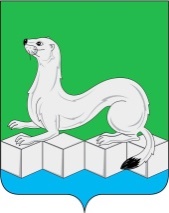 Российская Федерация Контрольно-счетная палатаУсольского муниципального районаИркутской области665479, Российская Федерация, Иркутская область, Усольский муниципальный район, Белореченское муниципальное образование, рп. Белореченский, здание 100тел./факс (839543) 3-60-86 Е-mail: kspus21@mail.ruРоссийская Федерация Контрольно-счетная палатаУсольского муниципального районаИркутской области665479, Российская Федерация, Иркутская область, Усольский муниципальный район, Белореченское муниципальное образование, рп. Белореченский, здание 100тел./факс (839543) 3-60-86 Е-mail: kspus21@mail.ruПоказательФакт2021г.Факт2022г.Оценка2023г.ПрогнозПрогнозПрогнозПоказательФакт2021г.Факт2022г.Оценка2023г.2024г.2025г.2026г.1234567Численность постоянного населения, тыс.чел.48,72448,40648,40648,40648,40648,406Среднесписочная численность работников (без вн.совм.) по полному кругу организаций, тыс.чел.11,38111,68611,78211,75711,64311,682в т.ч. в учреждениях бюд.сферы, тыс.чел.2,2652,2472,2602,2602,2602,260Уровень регистрируемой безработицы (к трудоспособ.населению), %0,750,590,650,470,470,47Выручка от реализации продукции, работ, услуг, по полному кругу организаций, млн.руб.26 640,4232 221,9232 762,7234 260,0635 683,7537 239,40Рост объема реализации продукции, %120,95101,68104,57104,16104,36Прибыль, млн.руб.3 736,583 940,364 310,964 479,824 612,584 751,95Рост прибыли, %105,45109,41103,92102,96103,02Объем инвестиций в основной капитал за счет всех источников, млн.руб.4 308,605 576,105 603,985 783,315 997,296 267,17Валовый совокупный доход (сумма ФОТ, выплат соц. характера), млн.руб.8 033,709 394,229 986,2010 891,5011 781,8012 698,00Фонд начислен. заработной платы по полному кругу организаций,, млн.руб.7 991,809 352,809 941,7010 846,3011 735,7012 651,10в т.ч. бюд.сферы, млн.руб.1 012,111 133,331 242,801 347,201 448,241 556,86Рост фонда оплаты труда, % 117,03106,30109,10108,20107,80Выплаты социального характера, млн.руб.41,9041,4244,5045,2046,1046,90Среднемесячная начисл. заработная плата (без выплат соц.характера) по полному кругу лиц, руб.58 149,2566 695,1970 316,9972 285,8774 309,8776 167,62в т.ч. бюд.сферы, с учетом «дорожных карт» МО, руб.37 468,9842 031,3445 826,1149 675,5453 401,3057 406,46НаименованиеПроект 2024г.Проект 2025г.Проект 2026г.1234Налоговые и неналоговые доходы 771 900,85791 623,90829 257,39Безвозмездные поступления2 016 374,791 662 953,891 651 086,30Всего доходов местного бюджета2 788 275,642 454 577,792 480 343,69Расходы местного бюджета2 838 319,292 518 973,432 545 537,72Дефицит(-), профицит(+)-50 043,65-64 395,64-65 194,03Процент дефицита6,488,137,86НаименованиеФакт 2021г.Факт 2022г.Оценка ожид-го исп.2023г.Проект 2024г.Проект 2025г.Проект 2026г.1234567Налоговые и неналоговые доходы 419 047,74489 137,81506 053,73532 018,88563 019,69591 838,25Безвозмездные поступления1301226,251520164,971756246,331611124,391334778,491321631,30Всего доходов местного бюджета1720273,992009302,772262300,062143143,271897798,181913469,55Расходы местного бюджета1704835,452000543,072305292,672182638,791953717,781969871,64в т.ч. условно утвержденные расход----15 500,0032 500,00Дефицит(-), профицит(+)+15 438,54+8 759,70-42 992,61-39 495,52-55 919,60-56 402,09Процент дефицита--8,497,429,939,53Источники доходовОжидаемая оценка2023г.Проект на 2024г.Проект на 2025г.Проект на 2026г.Отклонения 2024/2023Отклонения 2024/2023Источники доходовОжидаемая оценка2023г.Проект на 2024г.Проект на 2025г.Проект на 2026г.в суммев %1234567Налоговые и неналоговые доходы, в т.ч.:506 053,73532 018,88563 019,69591 838,2525 965,155,13налоговые доходы473 969,23512 777,61543 265,31575 783,3738 808,388,19неналоговые доходы32 084,5019 241,2719 754,3816 054,55-12 843,23-40,03Безвозмездные поступления1 756 246,331 611 124,391 334 778,491 321 631,30-145 121,94-8,26Всего доходов2 262 300,062 143 143,271 897 798,181 913 469,55-119 156,79-5,27ПоказателиОценка 2023 годПрогнозПрогнозПрогнозПоказателиОценка 2023 год2024 год2025 год2026 год12345налог на доходы физических лиц, тыс.руб.399 176,76431 796,02460 686,48491 511,00доля в налоговых доходах местного бюджета, %84,2284,2184,8085,36к предыдущему году, тыс.руб.-32 619,2628 890,4630 824,52к предыдущему году, %-8,176,696,69темпы роста к 2023 году-108,17115,41123,13ПоказателиОценка2023 годПрогнозПрогнозПрогнозПоказателиОценка2023 год2024 год2025 год2026 год12345налоги на товары (работы, услуги), реализуемые на территории РФ, тыс.руб.6 544,547 885,508 125,208 407,20доля в налоговых доходах местного бюджета, %1,381,541,501,46к предыдущему году, тыс.руб.-1 340,96239,70282,00к предыдущему году, %-20,493,043,47темпы роста к 2023 году-120,49124,15128,46ПоказателиОценка 2023 годПрогнозПрогнозПрогнозПоказателиОценка 2023 год2024 год2025 год2026 год12345налоги на совокупный доход, тыс.руб.67 730,4372 542,9073 878,9275 268,40доля в налоговых доходах местного бюджета, %14,2914,1513,6013,07к предыдущему году, тыс.руб.-4 812,471 336,021 389,48к предыдущему году, %-7,111,841,88темпы роста к 2023 году-107,11109,08111,13ПоказателиОценка 2023 годПрогнозПрогнозПрогнозПоказателиОценка 2023 год2024 год2025 год2026 год12345государственная пошлина, тыс.руб.517,50553,19574,71597,10доля в налоговых доходах местного бюджета, %0,110,110,110,10к предыдущему году, тыс.руб.-35,6921,5222,39к предыдущему году, %-6,903,893,90темпы роста к 2023 году-106,90111,06115,38ПоказателиОценка 2023 годПрогнозПрогнозПрогнозПоказателиОценка 2023 год2024 год2025 год2026 год12345неналоговые доходы, тыс.руб.32 084,5019 241,2719 754,3816 054,55доля в налоговых, неналоговых доходах местного бюджета, %6,343,623,512,71к предыдущему году, тыс.руб.--12 843,23513,11-3 699,83к предыдущему году, %--40,032,67-18,73темпы роста к 2023 году-59,9761,5750,04Безвозмездные поступленияОценка 2023 годБюджет 2024 годБюджет 2025 годБюджет 2026 годОтклонение2024/2023 Отклонение2024/2023 Безвозмездные поступленияОценка 2023 годБюджет 2024 годБюджет 2025 годБюджет 2026 годв суммев %1234567Дотации115 911,70196 817,400,000,0080 905,7069,80Субсидии259 040,0292 295,7090 274,1082 645,30-166 744,32-64,37Субвенции1 316 968,661 318 542,201 241 035,301 238 986,001 573,540,12Иные межбюджетные трансферты64 272,323 469,093 469,090,00-60 803,23-94,60Доходы бюджетов от возврата остатков субсидий, субвенций и иных межбюджетных трансфертов, имеющих целевое назначение, прошлых лет;61,500,000,000,00-61,50-Возврат остатков субсидий, субвенций и иных межбюджетных трансфертов, имеющих целевое назначение, прошлых лет-7,870,000,000,00--Итого:1 756 246,331 611 124,391 334 778,491 321 631,30-145 121,94-8,26РазделНаименование Испол.2022 г.2023 год2023 годПроект бюджета на 2024 годОтк-ние2024/2023 отперв. бюджетаОтк-ние2024/2023 отперв. бюджетаОтк-ние2024/2023 отожидаемого исполненияОтк-ние2024/2023 отожидаемого исполненияРазделНаименование Испол.2022 г.перв. бюджетожид.исп-ниеПроект бюджета на 2024 годв суммев %в суммев %123456789100100Общегосударственные вопросы186378,37211294,02216241,90224638,9913344,976,328397,093,880300Национальная безопасность и правоохранительная деятельность0,000,00160,000,000,00--160,00-0400Национальная экономика29044,8731510,2630435,1634506,262996,009,514071,1013,380500Жилищно-коммунальное хозяйство1524,701585,0050536,505136,303551,30увел в 3,2 -45400,20-89,840600Охрана окружающей среды 6341,7217151,523988,6016226,01-925,51-5,412237,41увел в 4,10700Образование1478730,921502094,801676470,271596035,1993940,396,25-80435,08-4,80800Культура, кинематография46319,6352793,1154712,3657953,785160,679,783241,425,921000Социальная политика52812,5632181,0439227,3835135,202954,169,18-4092,18-10,431100Физическая культура и спорт 3342,922359,043617,843237,97878,9337,3-379,87-10,501200Средства массовой информации198,80300,00300,000,00-300,00--300,00-1300Обслуживание государственного и муниципального долга0,000,000,000,000,00-0,00-1400Межбюджетные трансферты общего характера бюджетам субъектов и муниципальных образований195848,59170717,50229602,66209769,1039051,6022,9-19833,56-8,64ИтогоИтого2000543,072021986,292305292,672182638,79160652,507,95-122653,88-5,32Наименование разделаРазделБюджет 2023г.,реш. Думы от 26.09.23г №62Удельный вес %Проект бюджета 2024г.Удельный вес %Откл.(гр.5-гр.3)Отклонения (гр.5/гр.3)12345678Общегосударственные вопросы0100217983,339,64224638,9910,296655,663,05Национальная безопасность и правоохранительная деятельность0300160,000,010,000,00-160,00-Национальная экономика040033652,281,4934506,261,58853,982,54Жилищно-коммунальное хозяйство050050979,672,265136,300,24-45843,37-89,92Охрана окружающей среды06003988,600,1816226,010,7412237,41увел в 4 разаОбразование07001625204,1671,891596035,1973,12-29168,97-1,79Культура, кинематография 080054712,362,4257953,782,663241,425,92Социальная политика100039225,131,7435135,201,61-4089,93-10,43Физическая культура и спорт11003617,840,163237,970,15-379,87-10,50Средства массовой информации1200300,000,010,000,00-300,00-Обслуживание государственного и муниципального долга13000,000,000,000,000,00-Межбюджетные трансферты общего характера бюджетам бюджетной системы Российской Федерации1400230703,4410,21209769,109,61-20934,34-9,07Итого расходовИтого расходов2260526,791002182638,79100-77888,00-3,45Наименование главного распорядителя бюджетных средствКод ГРБСБюджет 2023г., утв. реш. Думы от 26.09.2023г. №62Проект бюджета на 2024г.Отклонение % (к 2023г)Отклонение (гр.4-гр.3)123456Комитет по экономике и финансам 901280226,70262194,93-6,43-18031,77Администрация Усольского района 902268329,82248875,23-7,25-19454,59Комитет по образованию 9031564563,851516176,55-3,09-48387,30Дума Усольского района 9041894,091808,57-4,52-85,52Управление по социально-культурным вопросам 905136855,37144372,645,497517,27КСП Усольского района 9078656,959210,876,40553,92ИтогоИтого2260526,792182638,79-3,45-77888,00Наименование вида расходовКод вида расходовПервонач. проект на 2023г.Проект бюджета 2024г.Отклонение 2024г./2023г.Отклонение 2024г./2023г.Наименование вида расходовКод вида расходовПервонач. проект на 2023г.Проект бюджета 2024г.в сумме% 123456Расходы на выплаты персоналу в целях обеспечения выполнения функций государственными (муниципальными) органами, казенными учреждениями100203301,20210029,136727,933,31Закупка товаров, работ и услуг для обеспечения государственных (муниципальных) нужд20067270,7069017,191746,492,60Социальное обеспечение и иные выплаты населению30018654,8719757,581102,715,91Капитальные вложения в объекты государственной (муниципальной) собственности40028000,0020000,00-8000,00-28,57Межбюджетные трансферты500170717,50209769,1039051,6022,87Предоставление субсидий бюджетным, автономным учреждениям и иным некоммерческим организациям6001531009,411639524,81108515,407,09Обслуживание государственного (муниципального) долга7000,000,000,000,00Иные бюджетные ассигнования8003032,6614540,9811508,32увел.в 5 разВсего расходовВсего расходов2021986,292182638,79160652,507,95Наименование ПНОУсольского района Главный распорядитель 2024 год2025 год2026 годЕжемесячная социальная поддержка молодым специалистамКомитет по образованию1266,001266,001266,00Единовременная социальная выплата при поступлении на работуКомитет по образованию300,00300,00300,00Ежемесячная социальная поддержка молодым специалистам Управление по социально-культурным вопросам24,0024,0024,00Единовременная социальная выплата при поступлении на работу Управление по социально-культурным вопросам30,0030,0030,00Единовременная социальная выплата молодым семьям при рождении двойни, тройни Управление по социально-культурным вопросам150,00150,00150,00Смотр-конкурс на самую лучшую усадьбу на территории Усольского районаАдминистрация Усольского района25,0025,0025,00Почетный гражданин Усольского районаАдминистрация Усольского района 2537,822537,822537,82Предоставление молодым специалистам муниципальных учреждений образования и культуры, находящихся в ведении Усольского района и структурных подразделений ОГБУЗ «Усольская городская больница»Администрация Усольского района472,00472,00472,00ИтогоИтого4804,824804,824804,82Главный распорядитель бюджетных средствКод ГРБС2023 год решение Думы от 26.09.2023г. №622024 год2025 год2026 годКомитет по экономике и финансам Усольского района9010,006000,000,000,00Администрация Усольского района9022651,782615,302615,302615,30Комитет по образованию Усольского района9033021,130,000,000,00Дума Усольского района9041894,091808,561808,561808,56Отдел культуры и молодежной политики905213,150,000,000,00Контрольно-счетная палата Усольского района9078656,969210,879210,875741,79Непрограммные расходыНепрограммные расходы16437,1119634,7313634,7310165,65Расходы всего Расходы всего 2260526,792182638,791938217,781937371,64Наименование2023 год (утв. бюджет от 26.09.2023г. №62)2024 год (проект)2025 год (проект)2026 год (проект)12345Количество программ12121212Объем финансирования муниципальных программ, предусмотренных решением о бюджете, местный бюджет887 682,93754 403,46595 510,95607 812,00Объем финансирования государственных программ, предусмотренных решением о бюджете, федеральный, областной бюджет1 356 406,761 408 600,601 329 072,101 319 394,00Общий объем программных расходов, предусмотренных решением о бюджете2 244 089,692 163 004,061 924 583,051 927 206,00Доля программных расходов в общих расходах (%), без учета условно утвержденных расходов99,2799,1099,3099,48Доля программных расходов государственных программ в общих расходах (%)60,0064,5468,5768,10Вид расходов2023 год(утв. бюджет от 26.09.2023г. №62)2024 год проект2025 год проект2026 год проект2024 год к предыдущему году, %123456200 Закупка товаров, работ и услуг для обеспечения государственных (муниципальных) нужд452,10564,30564,30564,3024,82300 Социальное обеспечение и иные выплаты населению244,00262,90262,90262,907,75600 Предоставление субсидий бюджетным учреждениям1 316 533,141317039,981 240 324,721 252 131,320,04800 Иные бюджетные ассигнования91,6791,6791,6791,670,00Итого1 317 320,911 317 958,851241243,591253050,190,05Вид расходов2023 год(утв. бюджет от 26.09.2023г. №62)2024 год проект2025 год проект2026 год проект2024 год к предыдущему году, %123456200 Закупка товаров, работ и услуг для обеспечения государственных (муниципальных) нужд70,0070,0070,0070,000,00300 Социальное обеспечение и иные выплаты населению (премии и гранты)20,0020,0020,0020,000,00600 Субсидии бюджетным учреждениям122 034,76135 924,41134 893,74134 898,8911,38Итого122 124,76136014,41134983,74134988,8911,37Вид расходов2023 год(утв. бюджет от 26.09.2023г. №62)2024 год проект2025 год проект2026 год проект2024 год к предыдущему году, %123456200 Закупка товаров, работ и услуг для обеспечения государственных (муниципальных) нужд388,0388,0388,0388,00,00300 Социальное обеспечение и иные выплаты населению (премии и гранты)8308,852670,9196,0196,0-67,85Итого8696,853058,9584,0584,0-64,83Вид расходов2023 год(утв. бюджет от 26.09.2023г. №62)2024 год проект2025 год проект2026 год проект2024 год к предыдущему году, %123456200 Закупка товаров, работ и услуг для обеспечения государственных (муниципальных) нужд41833,2843193,0124934,6625759,593,25300 Социальное обеспечение и иные выплаты населению (премии и гранты)25,025,025,025,00,00400 Капитальные вложения в объекты государственной (муниципальной) собственности47928,2520 000,000,000,00-58,27500 Межбюджетные трансферты26899,240,000,000,00-100,00600 Предоставление субсидий бюджетным, автономным учреждениям и иным некоммерческим организациям0,010,0010,0010,000,00Итого116 685,7763 228,0124 969,6625 794,59-45,81Вид расходов2023 год(утв. бюджет от 26.09.2023г. №62)2024 год проект2025 год проект2026 год проект2024 год к предыдущему году, %123456100 Расходы на выплаты персоналу в целях обеспечения выполнения функций государственными (муниципальными) органами, казенными учреждениями, органами управления государственными внебюджетными фондами360,79286,81286,81286,81-20,51200 Закупка товаров, работ и услуг для обеспечения государственных (муниципальных) нужд3977,983447,493447,493447,49-13,34300 Социальное обеспечение и иные выплаты населению (премии и гранты)160,00,00,00,00Итого4498,773734,33734,33734,3-16,99Вид расходов2023 год(утв. бюджет от 26.09.2023г. №62)2024 год проект2025 год проект2026 год проект2024 год к предыдущему году, %123456200 Закупка товаров, работ и услуг для обеспечения государственных (муниципальных) нужд214,21214,21214,21214,210,00600 Предоставление субсидий бюджетным учреждениям1490,411767,611767,611767,6118,60Итого1704,621981,821981,821981,8216,26Вид расходов2023 год(утв. бюджет от 26.09.2023г. №62)2024 год проект2025 год проект2026 год проект2024 год к предыдущему году, %123456200 Закупка товаров, работ и услуг для обеспечения государственных (муниципальных) нужд371,80371,80371,80371,800,00300 Социальное обеспечение и иные выплаты населению 3000,003000,003000,003000,000,00500 Межбюджетные трансферты4137,180,000,000,00-100,00600 Предоставление субсидий бюджетным учреждениям1040,380,000,000,00-100,00800 Иные бюджетные ассигнования0,005000,005000,005000,000,00Итого8549,368371,808371,808371,80-2,08Вид расходов2023 год(утв. бюджет от 26.09.2023г. №62)2024 год проект2025 год проект2026 год проект2024 год к предыдущему году, %123456200 Закупка товаров, работ и услуг для обеспечения государственных (муниципальных) нужд997,501007,501007,501007,501,00300 Социальное обеспечение и иные выплаты населению1770,002092,002092,002092,0018,19500 Межбюджетные трансферты1864,350,000,000,000,00800 Иные бюджетные ассигнования2000,002000,002000,002000,000,00Итого6631,855099,505099,505099,50-23,11Вид расходов2023 год(утв. бюджет от 26.09.2023г. №62)2024 год проект2025 год проект2026 год проект2024 год к предыдущему году, %123456100 Расходы на выплаты персоналу в целях обесп. выполнения функций гос.(мун.) органами, казен.учреж., органами упр. госуд. внебюд. фондами16,930,00,00,00,00200 Закупка товаров, работ и услуг для обеспечения государственных (муниципальных) нужд1378,081615,051615,051615,0517,20600 Предоставление субсидий бюджетным, автономным учреждениям и иным некоммерческим организациям1454,831131,421131,421131,42-22,23Итого2849,842746,472746,472746,47-3,63Вид расходов2023 год(утв. бюджет от 26.09.2023г. №62)2024 год проект2025 год проект2026 год проект2024 год к предыдущему году, %123456200 Закупка товаров, работ и услуг для обеспечения государственных (муниципальных) нужд751,5481,5481,5481,5-35,93300 Социальное обеспечение и иные выплаты населению10,0010,0010,0010,000,00600 Предоставление субсидий бюджетным, автономным учреждениям и иным некоммерческим организациям6,50,000,000,000,00Итого768491,5491,5491,5-36,00Вид расходов2023 год(утв. бюджет от 26.09.2023г. №62)2024 год проект2025 год проект2026 год проект2024 год к предыдущему году, %123456100 Расходы на выплаты персоналу в целях обес. выполнения функций гос.(муниципальными) органами, казенными учреждениями, органами упр.гос.внебюд.фондами196 987,16197739,54147732,64147733,840,38200 Закупка товаров, работ и услуг для обеспечения государственных (муниципальных) нужд17 171,5216184,2416184,1216229,3-5,75300 Социальное обеспечение и иные выплаты населению11 099,2011493,8811493,8811493,883,56500 Межбюджетные трансферты197 802,66209769,1179454,8180109,66,05800 Иные бюджетные ассигнования1316,041449,311449,311449,3110,13Итого424 376,58436 636,07356 314,75357 015,932,89Вид расходов2023 год(утв. бюджет от 26.09.2023г. №62)2024 год проект2025 год проект2026 год проект2024 год к предыдущему году, %123456200 Закупка товаров, работ и услуг для обеспечения государственных (муниципальных) нужд31,0031,0031,0031,000,00600 Предоставление субсидий бюджетным учреждениям229851,44183651,39144030,93133316,03-20,10Итого229 882,44183 682,39144 061,93133 347,03-20,10НаименованиеподпрограммУтвержденный бюджет 2023г.Проектбюджета,паспорт программы 2024г.Проектбюджета,паспорт программы 2025г.Проектбюджета,паспорт программы 2026г.Отклонениев суммеПроцент отклонений1234567Развитие инфраструктуры и обеспечение условий жизнедеятельности в образовательных учреждениях Усольского района205 812,11145 030,11112 307,64105 542,74-60 782,00-29,53Энергосбережение и повышение энергетической эффективности в образовательных учреждениях Усольского район2 659,875 150,003 150,003 150,002 490,1393,62Обеспечение пожарной безопасности в образовательных учреждениях Усольского района3 885,014 849,854 849,854 849,85964,8424,83Обеспечение безопасности в образовательных учреждениях Усольского района от проявлений терроризма и экстремизма2 445,944 406,743 458,743 458,741 960,8080,17Обеспечение безопасности школьных перевозок детей образовательными учреждениями Усольского района13 364,0021 860,0017 910,0013 960,008 496,0063,57Улучшение условий и охраны труда, обеспечение санитарно-гигиенического благополучия в образовательных учреждениях Усольского района1 715,512 385,692 385,692 385,69670,1839,07Всего по муниципальной программе229 882,44183 682,39144 061,92133 347,02-46 200,05-20,10